Предмет « Таможенное дело» (Минасян М.А)Вопрос № 1 (Государственная таможенная служба в Армении в проведении таможенного контроля)Статья 1. Таможенное законодательство Республики Армения1. Таможенное законодательство Республики Армения регулирует отношения, связанные с таможенным делом в Республике Армения.2. Таможенное законодательство Республики Армения состоит из настоящего Кодекса, иных законов и правовых актов, регулирующих таможенные отношения.Статья 138. Осуществление таможенного контроля и его формы1. В целях обеспечения соблюдения порядка перемещения товаров и транспортных средств осуществляется таможенный контроль. Таможенному контролю подлежат все товары и транспортные средства, перемещаемые через таможенную границу Республики Армения, если настоящим Кодексом не предусмотрено иное.2. Таможенный контроль осуществляется должностными лицами таможенных органов путем:а) проверки сведений и документов, необходимых для таможенных целей;б) таможенного досмотра (досмотр товаров и транспортных средств, личный досмотр как исключительная форма таможенного контроля);в) учета товаров и транспортных средств;г) устного опроса физических лиц;д) проверки применения систем учета и отчетности;е) осмотра таможенных складов, свободных таможенных складов, магазинов беспошлинной торговли, зон таможенного контроля и других помещений и территорий, где могут находиться товары и транспортные средства, подлежащие таможенному контролю, либо осуществляться действия, подлежащие таможенному контролю;ж) применения таможенного обеспечения;з) применения других форм контроля, предусмотренных законом.3. При осуществлении таможенного контроля применяются технические средства, которые являются безопасными для животных, растений, жизни и здоровья человека и не могут повредить товарам и транспортным средствам.4. Методику осуществления таможенного контроля устанавливает Правительство Республики Армения.Статья 139. Сроки нахождения товаров и транспортных средств под таможенным контролем в соответствии с таможенными режимамиТовары и транспортные средства, перемещаемые через таможенную границу Республики Армения, в соответствии с таможенными режимами находятся под таможенным контролем:а) при режимах ,,ввоз для свободного обращения” и ,,реимпорт”- с момента ввоза и до момента выпуска;б) при режимах ,,ввоз для свободного обращения”и ,,реэкспорт”- с момента представления таможенному органу документов, необходимых для таможенного контроля, до момента вывоза с таможенной территории Республики Армения;в) при режимах ,,временный ввоз” и ,,временный ввоз для переработки”- с момента ввоза до момента вывоза с таможенной территории Республики Армения;г) при режимах ,,временный вывоз” и ,,временный вывоз для переработки”- с момента представления таможенному органу документов, необходимых для таможенного контроля, до момента ввоза на таможенную территорию Республики Армения;д) при режиме ,,транзит”- с момента ввоза на таможенную территорию Республики Армения до момента вывоза с этой территории;е) при режимах ,,ввоз на таможенный склад” и ,,ввоз на свободный таможенный склад” - с момента ввоза до момента выпуска в другом режиме;ж) при режиме ,,ввоз на свободный таможенный склад”- с момента ввоза до момента выпуска;з) при режиме ,,ввоз в магазин беспошлинной торговли”- с момента ввоза до реализации;и) при режиме ,,отказ от права собственности в пользу государства”- с момента ввоза до момента выпуска;к) при режиме ,,уничтожение”- с момента ввоза до их уничтожения.Статья 140. Зоны таможенного контроля1. В целях осуществления таможенного контроля в пунктах пропуска через таможенную границу Республики Армения, местах таможенного оформления, нахождения таможенных органов Правительство Республики Армения, по предложению вышестоящего таможенного органа, может создавать зоны таможенного контроля.2. Осуществление какого-либо действия коммерческого характера, какое-либо перемещение товаров, транспортных средств, какое-либо действие, осуществляемое лицами, в том числе должностными лицами иных государственных органов в пределах их полномочий на территории зоны таможенного контроля (включая вход и выход), могут производиться только с разрешения таможенных органов и под их контролем, за исключением случаев, установленных законодательством.Статья 141. Документы и сведения, необходимые для таможенного контроля1. Лица, перемещающие товары и транспортные средства через таможенную границу Республики Армения либо осуществляющие деятельность, контроль за которой осуществляют таможенные органы, обязаны представлять таможенным органам документы и сведения, необходимые для осуществления таможенного контроля, перечень и порядок предоставления которых устанавливает Правительство Республики Армения.2. Правоохранительные органы Республики Армения, лица Республики Армения представляют по собственной инициативе либо по письменному запросу таможенных органов документы и сведения, необходимые для осуществления таможенного контроля.Статья 142. Привлечение специалистов и экспертов для осуществления таможенного контроляТаможенные органы в целях осуществления таможенного контроля вправе привлекать к проводимым ими работам в порядке, установленном законодательством, специалистов и экспертов государственных компетентных органов.Вопрос № 2 (Структура государственной таможенной службы Армении)Предметом регулирования настоящего Закона являются отношения, связанные с перемещением товаров через границу Республики Армения, их перевозкой под таможенным контролем, временным хранением, таможенным декларированием, выпуском, использованием товаров в соответствии с таможенными процедурами, проведением таможенного контроля, уплатой таможенных платежей, а также отношения между таможенными органами и лицами, имеющими в отношении указанных товаров права владения и (или) пользования и (или) распоряжения. 2. Целями настоящего Закона являются: 1) обеспечение выполнения Республикой Армения международных договоров и решений, составляющих договорно-правовую базу Евразийского экономического союза (далее — Союз) в сфере таможенного регулирования и таможенного дела; 2) регулирование относящихся к таможенному делу отношений, не урегулированных в рамках международных договоров и решений, составляющих договорно-правовую базу Союза, и подлежащих регулированию внутренним законодательством Республики Армения; 3) обеспечение защиты прав и законных интересов лиц, осуществляющих внешнеэкономическую деятельность через государственную границу Республики Армения; 4) регулирование отношений, связанных с таможенными процедурами, таможенным контролем, уплатой таможенных платежей при перемещении товаров через государственную границу Республики Армения; 5) обеспечение экономической безопасности Республики Армения. 3. Отношения, не урегулированные настоящим Законом, регулируются в рамках законодательства Союза и Республики Армения. Статья 2. Таможенное регулирование и таможенное дело в Республике Армения 1. Таможенное регулирование в Республике Армения в соответствии с Таможенным законодательством Союза и законодательством Республики Армения заключается в установлении порядка и правил осуществления таможенного дела. 2. Таможенное дело в Республике Армения включает порядок и условия перемещения через таможенную границу Союза, Республики Армения товаров и транспортных средств, взимание таможенных платежей, таможенные оформления, таможенный контроль и другие средства реализации таможенной политики. 3. В Республике Армения применяются меры таможенно-тарифного регулирования, запреты и ограничения, затрагивающие внешнюю торговлю товарами, предусмотренные международными договорами и иными правовыми актами, составляющими договорно-правовую базу Союза. 4. В случаях и порядке, предусмотренных международными договорами и иными правовыми актами, составляющими договорно-правовую базу Союза, Республика Армения в одностороннем порядке применяет отдельные меры таможенно-тарифного регулирования, запреты и ограничения в соответствии с законами Республики Армения. 5. Действия лиц с целью применения запретов и ограничений, установленных Республикой Армения в одностороннем порядке, могут определяться законом Республики Армения, которым устанавливаются такие запреты и ограничения.Статья 3. Руководство таможенным делом в Республике Армения 1. Руководство, организация и надзор над таможенным делом в Республике Армения осуществляются таможенными органами Республики Армения. 2. В соответствии с Таможенным законодательством Республики Армения и (или) Союза вышестоящий таможенный орган осуществляет функции, обеспечивающие реализацию государственной политики и администрирования в области таможенного дела посредством единообразного применения Таможенного законодательства Республики Армения и Союза на территории Республики Армения. 3. Орган, уполномоченный Правительством Республики Армения в соответствии с законодательством Республики Армения, осуществляет функции по разработке таможенной политики и администрированию в рамках правомочий, предоставленных Республике Армения.Вопрос № 3 (Мировой опыт организации таможенной службы)Эволюция мировой экономической системы, беспрецедентный рост объема международной торговли, развитие техники потребовали от таможенных органов введения новых систем управления таможенным делом, разработки новой стратегии в области модернизации используемых традиционных процедур. Поэтому при разработке международных договоров и конвенций требуется уделять первоочередное внимание таким аспектам, как влияние особенностей ситуации, в которой происходит их создание и использование, содержанию информационной базы, необходимой для этих целей, и ее адекватность существующему положению, характер системы коммуникаций между национальными и международными таможенными органами. В этой связи актуальным становится международно-правовой анализ деятельности Всемирной таможенной организации. Всемирная Таможенная Организация (ВТO), установленный в 1952 как Таможенный Совет Сотрудничества (CТC), является независимым межправительственным органом, миссия которого состоит в том, чтобы увеличить эффективность и эффективность Таможенных управлений. Сегодня, ВТO представляет 174 Таможенных управления через земной шар, которые все вместе обрабатывают приблизительно 98 % мировой торговли. Как глобальный центр Таможенной экспертизы, ВТO - единственная международная организация с компетентностью в Таможенных делах и может справедливо назвать себя голосом международного Таможенного сообщества.Руководство ВТO - Совет - полагается на компетентность и навыки Секретариата и диапазон технических и совещательных комитетов, чтобы достигнуть его миссии. Секретариат, включая более чем 100 международных чиновников, технических экспертов и штат поддержки некоторых национальностей. Как форум для диалога и обмена событиями между национальными Таможенными делегатами, ВТO предлагает его участникам диапазон Соглашений и других международных инструментов, таких как техническая помощь и учебные услуги, оказанных или непосредственно Секретариатом, или с его участием. Секретариат также активно поддерживает своих Участников в их попытках модернизировать и построить способность в пределах их национальных Таможенных управлений. Помимо жизненной роли, играемой ВТO в стимулировании роста законной международной торговли, ее усилия сражаться с мошенническими действиями также признаны интернационально.1.Содержание деятельности ВТО, ее структура, основные цели и задачиМежправительственная организация - Совет таможенного сотрудничества СТС - (Custom Cooperation Council) играет наиболее важную роль в работе по многостороннему регулированию таможенно-тарифной практики и по существу является координационным и методическим центром в области таможенного контроля.СТС был учрежден в 1950 г. в качестве постоянно действующего самостоятельного международного органа. Конвенция об учреждении СТС вступила в силу в конце 1952 г., а с 1953 г. СТС непосредственно осуществляет работу по гармонизации и унификации таможенных систем, улучшению техники таможенного дела и таможенного законодательства. В то время в составе СТС насчитывалось 17 стран-членов. В 1961 г. их число возросло до 29, в 1971 г. - до 66, в 1981 г. - до 93, в 1987 г. уже 103 страны участвовали в работе СТС (среди них - Болгария, Венгрия, Польша, Румыния, Чехословакия). С октября 1994 года - Всемирная таможенная организация (ВТО).Основным направлением деятельности ВТО является создание единой унифицированной номенклатуры для классификации товаров в таможенных тарифах, которая позволяет не только сопоставлять уровень таможенного обложения и размеры взаимных уступок, но также единообразно толковать ограничения и льготы в отношении отдельных товаров, обращающихся в мировой торговле.Международное значение деятельности ВТО особо возросло в современных условиях, что во многом обусловлено сдвигами в структуре международного товарооборота (здесь следует выделить появление в его номенклатуре значительного числа новых и усложненных товаров); существенным расширением внутрифирменного обмена транснациональных корпораций и возросшей в связи с этим заинтересованностью в унификации таможенного учета в разных странах; дальнейшим развитием экономических взаимосвязей в рамках региональных объединений и организаций.В настоящее время в соответствии с положениями Конвенции по организации ВТО к функциям ВТО относятся:-изучение всех вопросов, связанных с сотрудничеством в таможенной области;-изучение технических аспектов и экономических факторов, связанных с работой таможенных органов, для того чтобы предлагать членам ВТО практические средства достижения наибольшей гармонии и единообразия в таможенном деле;-подготовка проекта конвенций и поправок к конвенциям, а также выработка рекомендаций по их использованию правительствами заинтересованных стран;-выработка рекомендаций для обеспечения единой интерпретации в применении положений конвенций и обеспечение применения этих положений;-выработка в должном объеме рекомендаций для урегулирования разногласий по вопросам интерпретации применения положений конвенций;-обеспечение распространения информации по вопросам таможенных правил и процедур;-оказание по собственной инициативе или по обращениям правительств заинтересованных стран консультационных услуг по таможенным вопросам в рамках основных положений конвенций, выработка рекомендаций и оказание информационных услуг;-сотрудничество с другими межправительственными организациями по различным вопросам в рамках своей компетенции.Из небольшого начинания ВТО превратился в динамичную организацию с мировым влиянием. С наступлением XXI века таможенные организации всего мира стремятся оказывать содействие международной торговле путем облегчения законного перемещения товаров через границы. В то же самое время таможенным организациям приходится бороться со все более возрастающим числом самых изощренных видов таможенных правонарушений.В таких условиях ВТО продолжает обеспечивать гармонизацию и стандартизацию процедур таможенного оформления и использует для этого различные международные инструменты воздействия, такие как:- поощрение широкого обмена информацией между таможенными организациями;- обеспечение использования современных технологий таможенными организациями развитых и развивающихся стран;- расширение связей между таможенными организациями и торговым сообществом;- удовлетворение запросов на оказание помощи в обучении таможенников;- обеспечение специальной поддержки тем членам ВТО, которые движутся к рыночной экономике;- организация форумов, на которых специалисты таможенного дела всех стран мира могли бы обмениваться опытом, учиться и помогать друг другу.Таким образом, можно сделать вывод, что преобразование в таможенном деле сопровождалось значительными изменениями основных задач и функций таможенных органов, которые, с одной стороны, были значительно расширены, с другой - подверглись перераспределению.Функции непосредственного руководства оперативной деятельностью на местах постепенно переходят к региональным таможенным управлениям.Часть функций в области научно - технической политики, капитального строительства передается в подчиненные таможенному комитету организации.Нахождение оптимальных путей и методов интеграции российской экономики в мировое хозяйство невозможно без овладения богатейшим инструментарием, имеющимся в арсенале многих зарубежных стран и международных организаций.Учитывая это, Россия в последние годы активизировала работу по реформированию национального законодательства (в частности, в аспекте регулирования внешнеэкономических связей), приближая его к общепринятым в международной торговле правовым нормам.2.Структура Всемирной таможенной организацииСовет таможенного сотрудничества собирается один раз в год, в июне, как правило, в Брюсселе, хотя некоторые встречи проводятся и в других странах мира. Делегатами ВТО являются представители стран-участниц, подписавших Конвенцию о создании ВТО, обычно на уровне руководителей таможенных организаций.В составе Совета работают Финансовый комитет и Политическая комиссия. Политическая комиссия созывается для проведения консультаций по важным политическим вопросам. С 1986 года шесть членов Политической комиссии имеют задание представлять шесть регионов, входящих в Совет:- Северную Африку, Средний и Ближний Восток;- Западную и Центральную Африку;- Восточную и Южную Африку;- Дальний Восток, Южную и Юго-Восточную Азию, Австралию и острова Тихого океана;- Южную Америку, Северную Америку, Центральную Америку и Карибский бассейн;- Европу.Совет в основном ведет работу через свои технические комитеты, из которых главными являются:- правоохранительный комитет;- комитет по Гармонизированной системе;- постоянный технический комитет;- технический комитет по таможенной оценке.Представители многих международных промышленных организаций, а также некоторых стран, не являющихся членами ВТО, участвуют в заседаниях Совета и его технических комитетов в качестве наблюдателей.Генеральный секретариат ВТО находится в Брюсселе. В его штате более 100 сотрудников. Сюда входят около 30 экспертов, отобранных из стран - участниц ВТО на срок работы от 5 до 10 лет. Эти сотрудники могут использоваться для выполнения специальных поручений секретариата.В настоящее время Генеральным секретарем ВТО является Кунио Микуриа (Япония), который приступил к своим обязанностям с 2009 года.Официальными языками Совета является английский и французский языки. Однако для работы технического комитета по таможенной оценке используется также и испанский язык, а рабочими языками административного комитета по таможенной Конвенции о контейнерных перевозках являются английский, французский, русский и испанский.Секретариат занимается организацией технических встреч на протяжении всего года. Большая часть этих встреч проходит в штаб-квартире ВТО. Однако курсы и специализированные семинары часто проводятся в других странах.Бюджет ВТО составляет около 500 млн. бельгийских франков в год и формируется главным образом за счет ежегодных взносов членов ВТО. Размер взносов, принятый Советом, основан на системе, аналогичной системе, принятой ООН. Членские взносы стран - участниц ВТО следующие: Испания - 2%; Канада - 3%; Великобритания - 4%; Италия - 5%; Франция - 5%; Германия - 8%; Япония - 17%; США - 25%; другие члены ВТО, чьи взносы составляют допустимый минимум в 0,2%, - 12%; другие члены - 19%.Таким образом, можно сделать вывод, что в настоящее время ВТО объединяет 161 государство. Россия, правопреемница СССР, является членом ВТО с 1992 года. В июле 2000 года русскому языку был придан статус рабочего языка Всемирной таможенной организации (наряду с английским, французским и испанским) для использования его в так называемой гармонизированной системе описания и кодирования товаров.3.Условия и особенности членства ВТОДля оказания помощи членам ВТО в их стремлении усовершенствовать процедуры таможенного оформления и таможенного контроля ВТО активно занимается разработкой современных технологий автоматизированной обработки данных в таможенных органах. В 1974 году был организован подкомитет по автоматизированной обработке данных. В его задачу входит организация форума по информационному обмену для тех таможенных организаций, которые намеревались внедрить у себя системы автоматизированной обработки данных. В результате была создана специальная консультационная группа для изучения возможности применения в таможенных организациях системы электронного обмена данными в международной торговле.Защита общества - основная задача таможенной организации. Целью ВТО в этой области является обеспечение международного сотрудничества таможенных органов для оказания помощи ее членам в борьбе со всеми видами таможенных правонарушений.Для этого Совет уже в течение нескольких лет применяет стратегию, состоящую из трех направлений:-сотрудничество и оказание взаимопомощи таможенным организациям всех стран;-обмен информацией и координация деятельности таможенных органов;-сотрудничество с другими международными организациями в правоохранительной сфере.Самым важным инструментом ВТО в сфере правовой деятельности является Международная конвенция по административной взаимопомощи в профилактике, расследовании и пресечении таможенных правонарушений (Найробийская конвенция 1977 года).В эти нарушения входят все виды коммерческих правонарушений, включая нарушения прав интеллектуальной собственности, незаконное перемещение материалов, подлежащих строгому контролю при перемещении, таких как наркотические лекарственные препараты, психотропные вещества и прекурсоры, оружие, ядерные материалы, токсичные отходы, культурные ценности. Сюда же относятся нарушения, связанные с охраной растительного и животного мира.Совет располагает централизованной информационной системой, состоящей из компьютерной базы данных по таможенным правонарушениям.Данные, передаваемые членами ВТО в центральную информационную систему, классифицируются, анализируются и распространяются по всем таможенным службам.Для того чтобы повысить эффективность работы в этой сфере, ВТО заключает соглашения с международными коммерческими организациями-перевозчиками, а также учреждает ряд региональных разведывательных агентств. ВТО поддерживает связи с другими международными организациями, занимающимися правоохранительной деятельностью в таких областях, как "отмывание денег", незаконные вклады, переработка прекурсоров и базовых химикатов для производства наркотиков.Основным требованием осуществления международной торговли является принятая международным сообществом система классификации товаров. Одним из важнейших достижений ВТО стала разработка Гармонизированной системы описания и кодирования товаров (Гармонизированная система, или ГС). Эта система была введена с 1 января 1988 года и состоит из 5000 наименований товаров, снабженных 6-значным кодом, а также необходимыми пояснениями и правилами пользования.Она используется не только как основа таможенного тарифа, но и как основа для сбора и публикации статистики международной торговли, также применяется и при определении страны происхождения товаров, в международных торговых переговорах и т.д. ГС стала поистине одним из наиболее фундаментальных законов международной торговли.Для того чтобы облегчить использование ГС, был подготовлен ряд публикаций, а именно Пояснения и Сборник классификационных решений, принятых Комитетом по ГС. Кроме того, к Гармонизированной системе разрабатывается электронная база данных ГС, в которую войдет перечень тысячи товаров, находящихся в международном торговом обороте с соответствующими 6-значными кодами ГС.База данных ГС, хотя и не является юридическим инструментом, однако предназначена для оказания пользователям услуг по классификации товаров, уменьшая, таким образом, время на таможенную очистку товаров и определение их таможенной стоимости, что обеспечивает правильное взимание таможенных пошлин, сводит к минимуму разногласия между таможенными органами и коммерческими структурами, способствует развитию электронного обмена данными и в целом способствует облегчению международной торговли.Предпринимаются и другие меры по содействию широкому и более унифицированному применению ГС. Например, оказывается техническая помощь развивающимся странам, для того чтобы они могли организовывать или усовершенствовать в своих странах таможенные лаборатории, которые стали необходимыми для правильной классификации многих товаров в ГС. Во многих странах мира проводятся региональные и национальные семинары для обсуждения вопросов, связанных с ГС.В идеальном варианте импортируемые товары посредством универсального применения системы таможенной оценки должны одинаково оформляться во всех таможенных организациях мира. Именно по этой причине представители ряда стран собрались 30 октября 1947 года в Женеве, чтобы подписать Генеральное соглашение по тарифам и торговле (ГАТТ). В статье VII ГАТТ рассматриваются вопросы оценки товаров для таможенных целей и предусматривается основа для развития двух систем международной таможенной оценки товаров.Конвенция по таможенной оценке товаров, называемая Брюссельским определением таможенной стоимости, вступила в силу с 28 июля 1953 года. Поскольку эта конвенция не получила всеобщего признания, ее заменило Соглашение о применении статьи VII ГАТТ, известное как Кодекс по таможенной оценке ГАТТ. Оно было разработано как один из кодексов, вытекающих из результатов Токийского раунда многосторонних торговых переговоров, проведенных в 1979 году под эгидой ГАТТ. Соглашение ГАТТ вступило в силу 1 января 1981 года. На страны, применяющие Соглашение, приходится 70% мирового торгового оборота.На ГАТТ возложена ответственность за применение положений Советом. ВТО обеспечивает единый подход к интерпретации Соглашения и применению его положений на техническом уровне.Между ВТО и ГАТТ существуют тесные рабочие отношения. Представители этих организаций имеют статус постоянных наблюдателей в каждой из организаций.Значительным достижением СТС в области таможенной оценки явилась подготовка Краткого руководства, в котором приводятся несколько методик для оказания помощи Договаривающимся Сторонам в вопросах интерпретации Кодекса по таможенной оценке ГАТТ, а также издание Указателя правил проведения таможенной оценки, справочника по контролю за проведением таможенной оценки, анализу таможенных правонарушений (совместно с правоохранительным комитетом).Вопрос № 4 (Основы определения страны происхождения товаров)ГЛАВА 25. ПРАВИЛА ОПРЕДЕЛЕНИЯ СТРАНЫ ПРОИСХОЖДЕНИЯ ТОВАРАСтатья 160. Правила определения страны происхождения товара, полностью произведенного в одной странеПолностью произведенными в данной стране считаются:а) живые животные, родившиеся и выращенные в данной стране;б) животные, добытые в данной стране в результате охоты, ловли, рыболовства (в территориальных и внутренних водах данной страны) или иной аналогичной деятельности;в) продукция, полученная в данной стране от живых животных;г) растения или растительная продукция, выращенная, скошенная, срезанная или собранная в данной стране;д) не включенные в подпункты ,,а”- ,,г” полезные ископаемые и иные природные ресурсы, добытые, полученные с территории, из недр или со дна территориальных и внутренних вод данной страны;е) не пригодные или пригодные в качестве сырья отходы и вторичное сырье, являющиеся результатом производства, переработки или потребления в данной стране;ж) продукция, добытая рыболовным промыслом в нейтральных водах судами, правомерно находящимися под флагом данной страны;з) продукция, изготовленная из товаров, указанных в подпункте ,,ж” настоящего пункта, на судах-заводах, правомерно находящихся под флагом данной страны;и) продукия, полученная в процессе полета на космических кораблях, принадлежащих данной стране или арендованных последней;к) товары, полученные или произведенные в данной стране из продукции, указанной в подпунктах ,,а”- ,,и”.Статья 161. Правила определения страны происхождения товара в случае участия в производстве товара двух и более стран1. Если в производстве товара участвовало более одной страны, то страной происхождения считается страна, в которой работы по достаточной переработке производились в последний раз.2. Критериями достаточности переработки считаются работы, в результате которых:а) в ТН ВЭД произошло изменение любого из первых четырех знаков товарного кода товара;б) процентная доля стоимости используемых в производстве данного товара материалов, происходящих из данной страны, и добавленной стоимости в отпускной цене (цене поставки) продукции составляет не менее 30 процентов, при этом в этой цене не учитываются косвенные налоги, коммерческие наценки, транспортные расходы, расходы на страхование, хранение и другие аналогичные расходы.3. Товары, которые классифицируются в Товарной номенклатуре внешнеэкономической деятельности как комплектные (комплектные товары) или рассматриваются как таковые, считаются происходящими из страны, где собран комплект, если общая стоимость частей комплекта, не происходящих из данной страны, не превышает 45 процентов его стоимости.Статья 162. Последовательность применения правил страны происхождения1. Для определения страны происхождения товара статьи 160 и 161 настоящего Кодекса, их пункты и подпункты применяются последовательно. При этом каждая статья, пункт или подпункт могут применяться только в случае, если предыдущими статьей, пунктом или подпунктом невозможно определить страну происхождения товара.2. Если страну происхождения товара невозможно определить в соответствии со статьями 160 и 161 настоящего Кодекса, то таковой считается страна, где данный товар в последний раз до доставки в Республику Армения был снят с таможенного контроля, за исключением случаев перемещения транзитом и нахождения под таможенным контролем товаров, помещенных на таможенных складах (иных аналогичных местах хранения).ГЛАВА 26. ПРИМЕНЕНИЕ ПРАВИЛ ОПРЕДЕЛЕНИЯ СТРАНЫ 
ПРОИСХОЖДЕНИЯ ТОВАРАСтатья 163. Специальные положения правил определения страны происхождения товара1. Независимо от требований пункта 2 статьи 161 настоящего Кодекса критериями достаточности переработки товаров не считаются:а) изменения, вносимые исключительно в целевое назначение товара (например, сборка грузового автомобиля из пассажирского и пр.);б) паковочные действия, производимые любым способом (например, бутилирование, обертывание и пр.);в) отнесение незавершенных товаров в соответствии с правилами Гармонизированной системы к позиции завершенных товаров либо отнесение завершенной, но несмонтированной продукции к позиции смонтированных товаров;г) простые действия по сборке, в частности штепсельное соединение единиц для получения товаров, классифицированных под другим наименованием (например, получение компьютера путем соединенения монитора, единицы автоматического питания, клавиатуры, ,,мышки” и т.д.);д) добавление исключительно защитных средств;е) получение из товаров, классифицированных в товарную группу 01 ТН ВЭД (живые животные), товаров товарной группы 02 (мясо и пищевые мясные субпродукты);ж) подготовительные работы по выставлению на продажу и транспортировке товаров (дробление партий, сортировка и переупаковка и т.д.);з) действия, необходимые для хранения, транспортировки и складирования продукции;и) проставление на товарах или их упаковке знаков, прикрепление ярлыков и других различительных меток;к) получение посредством смешивания товаров (компонентов) продукции, характеристики которой существенно не отличаются от характеристик исходных составляющих;л) сочетание двух и более действий, указанных в подпунктах ,,а”- ,,к” настоящего пункта.2. Независимо от требований подпункта ,,а” пункта 1 настоящей статьи товары, полученные путем изменения их целевого назначения, считаются достаточно переработанными, если произведенные работы удовлетворяют критериям, установленным подпунктом ,,б” пункта 2 статьи 161 настоящего Кодекса.3. При определении страны происхождения товара происхождение представленных вместе с товаром упаковочных материалов и тары не учитывается каким-либо положением, установленным порядком, предусмотренным подпунктом ,,а” пункта 2 статьи 161 настоящего Кодекса в отношении изменения таможенной классификации по ТН ВЭД. Классификация упаковочных материалов и тары производится вместе с товарами, подлежащими классификации в ТН ВЭД.4. При определении страны происхождения товара не учитываются:а) страна происхождения энергии, топлива, оборудования, машин и инструментов, используемых для производства товара;б) страна происхождения материалов, не предусмотренных техническим процессом, но использованных для придания товару окончательного вида, и физически не включенных в товар;в) происхождение вспомогательных устройств, запасных частей, перемещаемых одновременно с товарами, если их количество и стоимость характерны для данного товара, их цена включена в цену товара и они не внесены в счет-фактуру отдельно от товара.5. В целях применения правила, установленного пунктом 3 статьи 161 настоящего Кодекса, при перемещении через таможенную границу Республики Армения несколькими товарными группами (в разобранном виде) комплектных товаров или товаров, установленных в качестве таковых Гармонизированной системой:а) таможенные органы должны быть заранее письменно уведомлены об этом декларантом, который должен сообщить причины дробления, субпозиции каждой товарной группы, с указанием соответствующих товарных кодов, стоимость товаров, входящих в каждую товарную группу, и страну происхождения;б) все раздробленные товары должны быть отправлены из одной и той же страны одним и тем же отправителем;в) вся партия должна перемещаться через таможенную границу Республики Армения не позднее чем в течение шести месяцев со дня принятия таможенным органом декларации.ГЛАВА 27. ДЕКЛАРИРОВАНИЕ И ПОДТВЕРЖДЕНИЕ СТРАНЫ 
ПРОИСХОЖДЕНИЯ ТОВАРАСтатья 164. Декларирование страны происхождения товараДекларант при перемещении через таможенную границу Республики Армения товаров, подлежащих декларированию, вместе с другими сведениями декларирует страну происхождения перемещаемых товаров.Статья 165. Подтверждение страны происхождения товара1. Декларированные сведения о происхождении товара подтверждаются таможенными органами. Декларированная страна происхождения принимается таможенными органами за основу для таможенных оформлений, если единственная страна происхождения указана:а) в представленных декларантом свидетельстве или сертификате о стране происхождения товара, выданных страной происхождения товара или уполномоченным Правительством Республики Армения органом;б) на товаре, его упаковке и в сопроводительных документах на товар.2. Предъявление свидетельства или сертификата о стране происхождения для подтверждения страны происхождения товаров, перемещаемых через таможенную границу Республики Армения, не является обязательным условием.3. Если на товаре, его упаковке и в сопроводительных документах на товар указываются две и более страны происхождения товара или таковые не указываются, то:3.1. при наличии сертификата или свидетельства о происхождении таможенными органами подтверждается указанная в них страна происхождения;3.2. при отсутствии сертификата или свидетельства о происхождении, если на товаре, его упаковке и в сопроводительных документах на товар указываются две и более страны происхождения данного товара, то:а) по выбору декларанта декларируется и таможенными органами подтверждается одна из стран происхождения, указанная на товаре, его упаковке и в сопроводительных документах на товар;б) к декларированным товарам применяется комбинирование наиболее высоких ставок и более строгих мер нетарифного регулирования, установленных законом Республики Армения в отношении стран, указанных в подпункте ,,а” пункта 3.2 настоящей статьи;3.3. при отсутствии сертификата или свидетельства о происхождении, если на товаре, его упаковке и в сопроводительных документах на товар не указаны какая-либо страна происхождения данного товара, применяются положения подпункта ,,б” пункта 3.2 настоящей статьи, рассматривая вместо стран, указанных в подпункте ,,а” того же пункта, все страны без ограничения.4. Декларант может в 120-дневный срок после произведения оформлений в порядке, установленном подпунктом ,,б”пункта 3.2 и пунктом 3.3 настоящей статьи, путем предъявления доказательств обосновать декларирование им страны происхождения товара и получить обратно излишне уплаченные суммы (если таковые имеются), образовавшиеся вследствие таможенных оформлений с применением таможенными органами подпункта ,,б” пункта 3.2 или пункта 3.3 настоящей статьи.5. Доказательствами, упомянутыми в пункте 4 настоящей статьи, являются свидетельство или сертификат о происхождении товара, выданные страной происхождения данного товара или компетентным органом Республики Армения.Статья 166. Информация, указанная в свидетельстве или сертификате о происхождении товараПри перемещении товаров через таможенную границу Республики Армения предъявляемые таможенным органам свидетельство или сертификат о происхождении товара должны содержать следующую информацию:а) страну происхождения товара;б) по возможности подробную характеристику товара;в) код товара по ТН ВЭД;г) количество товара.ГЛАВА 28. ПОЛУЧЕНИЕ, ПРЕДОСТАВЛЕНИЕ И ИСПОЛЬЗОВАНИЕ ГОСУДАРСТВЕННЫМИ     КОМПЕТЕНТНЫМИ ОРГАНАМИ РЕСПУБЛИКИ АРМЕНИЯ ИНФОРМАЦИИ О ПРОИСХОЖДЕНИИ ТОВАРАСтатья 167. Получение, предоставление и использовании государственными компетентными органами Республики Армения информации о происхождении товара1. В целях определения и подтверждения страны происхождения товара информация, предоставленная декларантом, хранится компетентными органами Республики Армения в порядке, установленном законодательством Республики Армения, и не может быть использована в иных целях, кроме установленных разделом 9 настоящего Кодекса. Эта информация не может быть разглашена без согласия лица, предоставившего ее, за исключением случаев, предусмотренных законом Республики Армения.2. Определение страны происхождения товара должно осуществляться по запросу импортера, экспортера или любого другого лица, имеющего основательные мотивы, в течение 90 дней, следующих за днем поступления такого запроса, при условии, что будут сообщены (предоставлены) все необходимые сведения о товаре, перечень которых подтверждает компетентный орган Республики Армения, определяющий страну происхождения товаров.ГЛАВА 29. НЕПРЕДЪЯВЛЕНИЕ СВИДЕТЕЛЬСТВА ИЛИ СЕРТИФИКАТА О ПРОИСХОЖДЕНИИ ТОВАРА. ОПРОТЕСТОВАНИЕ СВЯЗАННЫХ С ОПРЕДЕЛЕНИЕМ И ПОДТВЕРЖДЕНИЕМ СТРАНЫ ПРОИСХОЖДЕНИЯ ТОВАРА ДЕЙСТВИЙ, БЕЗДЕЙСТВИЯ И РЕШЕНИЙ ГОСУДАРСТВЕННЫХ ОРГАНОВ И ИХ ДОЛЖНОСТНЫХ ЛИЦСтатья 168. Необходимость предъявления свидетельства или сертификата о происхождении товара1. Независимо от требований пункта 2 статьи 165 настоящего Кодекса, свидетельство или сертификат о происхождении требуется в обязательном порядке для применения льгот, установленных международными договорами (соглашениями) в отношении товаров, перемещаемых через таможенную границу Республики Армения.2. Отсутствие свидетельства или сертификата не может являться основанием для запрещения перемещения товаров через таможенную границу Республики Армения.Статья 169. Опротестование действий, бездействия и решений государственных органов и их должностных лиц, связанных с определением и подтверждением страны происхождения товара1. При несогласии со способом определения или подтверждения компетентными органами Республики Армения страны происхождения либо несогласии с определением страны таким способом, декларант может обратиться в вышестоящие органы или опротестовать их в суд. Вышестоящий орган обязан в месячный срок рассмотреть заявление и уведомить об этом заявителя.2. Опротестование не освобождает декларанта от исполнения в установленный срок обязательств, связанных с предметом опротестования.Вопрос № 5 (Правила импорта и экспорта товаров, запрет и ограничение на экспорт)РЕЖИМ ИМПОРТА И ЭКСПОРТАВнешнеторговая политика Армении направлена на привлечение прямых иностранных инвестиций и либерализацию торговых режимов. Будучи членом Всемирной торговой организации (с 5 февраля 2003 г.), Армения снизила таможенное бремя и реформирует существующую таможенную систему. В качестве примеров можно привести электронную систему таможенного декларирования, систему «коридоров» — для осмотра ввозимых в Армению товаров, а также сокращение числа документов, необходимых для импорта, с девяти до трех. На сегодняшний день у РА либеральный торговый и инвестиционный режим. Применяемая средняя ставка таможенных пошлин в 2,7% является одной из самых низких среди стран — членов ВТО. Как член ВТО Армения пользуется режимом наиболее благоприятствуемой нации (НБН) и имеет режим НБН со всеми странами — членами ВТО. В свою очередь Армения предоставляет режим НБН и Национальный режим иностранным инвесторам, присутствующим почти во всех секторах экономики. Ответственность за реализацию таможенной политики в Армении несет Комитет по государственным доходам при Правительстве РА. Таможенные режимы и процедуры регламентируются Таможенным кодексом Республики Армения и другими правовыми актами, которые соответствуют правилам, определенным соглашениями ВТО и другими международными договорами. Армения является членом Всемирной таможенной организации (ВТО) и использует Гармонизированную систему описания и кодирования товаров для классификации таможенных пошлин в соответствии с Международной конвенцией о Гармонизированной системе описания и кодирования товаров 1984 года. При импорте товаров в Армению применяются только две ставки таможенной пошлины: 0% или 10%. Ставка 0% применяется на импорт средств производства, а 10% — на импорт потребительских товаров. Весь импорт облагается НДС в 20%, а алкогольные напитки, табачные изделия, топливо облагаются также акцизным налогом. На импорт не существует количественных ограничений, тарифных квот или лицензионных требований. Кроме того, Армения не поддерживает систему минимальных цен на импорт. В Армении экспорт не облагается налогом, нет также каких-либо лицензионных требований для экспорта. Отсутствуют экспортные пошлины, обязательства по выплате НДС или какие-либо ограничения. Согласно Национальной статистической службе Армении, объем внешней торговли в 2011 г. составил 2044,2 млрд драмов или 5481,0 млн долларов США, из которых экспорт товаров составил 495,8 млрд драмов, или 1329,5 млн долларов США, а импорт составил 1548,4 млрд драмов, или 4151,5 млн долларов США (см. Таблицу 3 и Рис. 10).РЕГУЛИРОВАНИЕ ИМПОРТААрмянское законодательство требует, чтобы все товары и транспортные средства, ввозимые через таможенную границу Армении, были задекларированы на той региональной таможне, где импортирующая организация или частный предприниматель осуществляют свою деятельность, за исключением таможни «Звартноц» Еревана, таможни МДП и пункта растаможивания автомобилей.Функционируют пять региональных и четыре специализированных таможни, а также шесть таможенных постов. Семь из них работают круглосуточно:Таможня «Звартноц»,Таможенный пост Мегри,Таможенный пост Бавры,Таможенный пост аэропорта Ширак,Таможенный пост Баграташена,Таможенный пост Айрум—Джилиза,Таможенный пост Гогаван—Привольное.Таможенное оформление не является обязательным на границе и может быть осуществлено импортером или лицензированным таможенным брокером.Все ввозимые коммерческие товары должны быть задекларированы на таможне в течение десяти дней после прибытия на таможенную территорию Армении и остаются под таможенным контролем в течение этого периода (но не обязательно под физическим контролем). Процедуры, ранее оформлявшиеся на бумаге, такие как применение таможенных карт и предъявление таможенных деклараций, теперь заменяет электронная система таможенного декларирования. Это значительно сокращает время прохождения таможенных процедур. Система электронного декларирования позволяет осуществлять таможенные платежи даже с офисного компьютера. При оплате через электронную систему предоставление таможенных деклараций производится через автоматическую систему таможенного оформления TWM. Модернизированная электронная система включает в себя систему «коридоров» на границе. Товары, проходящие через зеленый коридор, пересекают границу без какой-либо проверки. Если выбран красный коридор, то импорт подлежит документальной и физической проверке. Для желтого коридора требуется только документальная проверка. Согласно исследованиям Всемирного банка, чтобы завершить процедуру таможенного оформления, требуется в среднем только два дня. Для таможенного оформления должны быть представлены только три документа. После проведенной реформы Таможенный кодекс Республики Армения ввел посттаможенный контроль, который позволяет Комитету по государственным доходам проверять таможенные декларации, представленные в течение последних трех лет. Несмотря на то, что большая часть импорта свободна от запретов, квот и лицензирования, существуют ограничения, относящиеся к безопасности, защите здоровья и окружающей среды. К этим ограничениям относятся разрешения на фармацевтические продукты и лекарственные средства, химикаты для защиты растений, оружие, компоненты, используемые в производстве оружия, взрывчатых веществ и ядерных материалов, яд, наркотики, сильные психотропные вещества, устройства для курения опиума, а также порнографические материалы. Транзит через территорию Армении любых ядерных материалов, оборудования, имеющего отношение к ядерным материалам, или веществ, выделяющих ионизирующее излучение, запрещен. Импорт лекарственных средств должен быть разрешен Министерством здравоохранения, а импорт сельскохозяйственных химикатов — Министерством сельского хозяйства. Существуют обязательные стандарты, связанные с обеспечением здоровья и гигиены, а также правами потребителей, для целого ряда продуктов питания, электротехнических товаров, алкогольных и безалкогольных напитков, табачных изделий и детской одежды. Таможенное законодательство Республики Армения содержит следующие обязательные таможенные платежи, взимаемые таможенными органами:1. ТАМОЖЕННЫЕ ПОШЛИНЫСтавки таможенных пошлин предусмотрены статьей 102 Таможенного кодекса Республики Армения. Таможенные пошлины на ввозимые товары составляют 0% и 10%.2. ТАМОЖЕННЫЕ СБОРЫКроме пошлин, взимаются таможенные сборы за таможенное оформление товаров в размере 3500 драмов ($9) и за досмотр и учет товаров в размере 1000 драмов ($2,5) за каждый груз весом менее одной тонны и 300 драмов (менее $1) за каждую дополнительную тонну груза. Когда таможенное оформление или досмотр товаров проводятся в местах, не установленных таможенными органами, или в нерабочие дни, таможенные сборы удваиваются. Импортеры также должны платить 1000 драмов ($2,5) за каждый документ, предоставляемый таможенными органами. Кроме того, импортеры могут выплачивать другие таможенные сборы в зависимости от услуг, предоставляемых таможней, таких как сопровождение транзитных грузов и предоставление складских услуг.3. НАЛОГ НА ДОБАВЛЕННУЮ СТОИМОСТЬ20% НДС взимается со всех видов экономической деятельности, включая импорт товаров и услуг, за исключением тех, что подлежат упрощенной системе налогообложения (т.е. компании с налогооблагаемым оборотом менее 58,4 миллиона драмов (146 000 долларов) в течение календарного года). Налогооблагаемая база — это таможенная стоимость товаров плюс сумма всех импортных пошлин и акцизного налога, взимаемых при ввозе (если таковые имеются). НДС должен быть оплачен в течение десяти дней после ввоза.4. АКЦИЗНЫЙ НАЛОГАкциз является косвенным налогом, которым облагаются отечественные и импортные алкогольные напитки, табачные изделия, бензин и дизельное топливо. Ставка налога варьируется в зависимости от продукта (для более подробной информации о таможенных платежах, пожалуйста, посетите www.customs.am).Европейский Союз является крупнейшим экспортером товаров в Армению. По данным 2011 г., ЕС отвечает за 24% от общего объема импорта Армении, затем следуют Россия (17%) и ОАЭ (9%) (см. Рис. 11).Основными статьями импорта являются продукция горнодобывающей промышленности, бензин, нефтепродукты, автомобили и оборудование.РЕГУЛИРОВАНИЕ ЭКСПОРТАВ соответствии с Таможенным кодексом Армении, все товары, экспортируемые из Армении, подлежат таможенному декларированию. Товары должны быть задекларированы в офисе региональной таможни, ближайшей к месту расположения экспортера, за исключением товаров, экспортируемых через международный аэропорт Звартноц, которые должны быть задекларированы в офисе таможни аэропорта. Товары и транспортные средства с книжками МДП, экспортируемые юридическими лицами, декларируются в таможне МДП Еревана. Никаких регистрационных требований для экспортеров нет, а весь экспорт товаров из Армении подлежит простому таможенному декларированию. Форма декларации предоставляется сотруднику таможни, который отвечает за проверку комплектности и правильности сопроводительной документации.В РА нет каких-либо ограничений на экспорт и экспортных налогов, нет также системы минимальных экспортных цен. Операции по экспорту товаров и сопутствующих услуг облагаются нулевой ставкой НДС.Как и импорт, экспорт в основном освобожден от каких-либо запретов или квот. Экспортные ограничения вводятся только в целях защиты окружающей среды, обеспечения здоровья и безопасности. В Армении нет режима лицензирования экспорта, однако для некоторых продуктов экспортеры должны предварительно получить государственное разрешение для экспортных операций. Такими продуктами и товарами являются оружие, ядерные вещества, фармацевтические препараты, редкие животные и растения, редкие предметы или артефакты, считающиеся частью национального достояния. Армения применяет только те торговые эмбарго, которые введены резолюциями Совета безопасности ООН. Экспорт товаров двойного назначения регулируется Законом РА «О контроле за экспортом товаров двойного назначения, их транзитом через территорию Республики Армения, а также передачей информации двойного назначения и продуктов интеллектуальной деятельности». Экспорт подконтрольных товаров осуществляется на основе разрешения, выданного Министерством экономики РА. По данным доклада Всемирного банка «Ведение бизнеса 2011», в Армении требуется всего лишь один день для таможенного оформления экспортных процедур. Необходимо всего три документа. Европейский Союз является крупнейшим партнером для армянского экспорта. По данным 2011 года, ЕС отвечает за 46% экспорта из Армении, затем следуют Россия (17%) и США (8%) (см. Рис. 13). Основными статьями экспорта являются продукция горнодобывающей промышленности, драгоценные и полудрагоценные камни, драгоценные металлы, недрагоценные металлы и продукты питания (см. Рис. 14).ДОКУМЕНТАЦИЯПеречень документов, необходимых для таможенного контроля:Для товаров и транспортных средств, импортируемых организациями и частными предпринимателями:таможенная декларация, а в случаях, предусмотренных Таможенным законодательством РА, форма декларации о деталях таможенной стоимости ДД1;счет-фактура приобретения товара или договор, или документ, удостоверяющий интернет-покупку, или документ, удостоверяющий уплату через Интернет, или другой соответствующий заменяющий документ, идокумент, подтверждающий перевозку товаров (товарно-транспортная накладная).Для товаров и транспортных средств, экспортируемых организациями и частными предпринимателями:таможенная декларациясчет-фактура или договор на приобретение товаров или другой соответствующий заменяющий документ, идокумент, подтверждающий перевозку товаров (товарно-транспортная накладная).Для товаров и транспортных средств, ввозимых физическими лицами:таможенная декларация, а в случаях, предусмотренных таможенным законодательством РА, форма декларации о деталях таможенной стоимости ДД1, исчет-фактура или договор на приобретение товаров или документ, удостоверяющий интернет-покупку, или документ, удостоверяющий уплату через Интернет, или другой соответствующий заменяющий документ.Для товаров и транспортных средств, экспортируемых физическими лицами:таможенная декларация в случаях, предусмотренных Таможенным законодательством РА.При перевозке отдельных товаров через таможенную границу по закону могут требоваться другие документы, в частности, оригиналы документов для бестарифного регулирования, такие как разрешения, заключения, лицензии, сертификаты и сертификации при перевозке отдельных товаров организациями, частными предпринимателями и физическими лицами.ТАМОЖЕННЫЕ РЕЖИМЫЗаконодательством установлены следующие таможенные режимы для осуществления таможенных процедур:Ввоз для свободного обращения,Реимпорт,Транзит,Ввоз на таможенный склад,Ввоз в магазин беспошлинной торговли,Временный ввоз для переработки,Временный ввоз,Временный вывоз,Ввоз на свободный таможенный склад,Временный вывоз для переработки,Вывоз для свободного обращения,Реэкспорт,Отказ от права собственности в пользу государства,Ввоз в свободную экономическую зону,Уничтожение.Лица, не являющиеся гражданами Армении, могут ввозить в страну личное имущество без налогообложения и пошлин по правилам временного ввоза, но с условием экспорта имущества в течение одного года. Власти также проверят предметы реэкспорта, сверяя с теми, что были ввезены в Армению.ТАМОЖЕННАЯ ОЦЕНКАПравила таможенной оценки в Армении соответствуют Соглашению о применении статьи VII Генерального соглашения по тарифам и торговле (ГАТТ) 1994 года. Таможенная стоимость ввозимых или вывозимых товаров определяется декларантом, а в случае отсутствия необходимых документов — таможенными органами, на основе статьи VII ГАТТ. Основной метод для рассчета таможенной стоимости ввозимых товаров, установленный Таможенным кодексом Армении, основан на цене сделки для ввозимых товаров (цена, уплаченная или подлежащая уплате за товары для экспорта в Армению). Если невозможно определить цену сделки для импортируемых товаров или таможенный орган имеет сомнения по поводу данных, предоставленных импортером, будут применены следующие альтернативные методы оценки:Определение таможенной стоимости по цене сделки для идентичных товаров,Определение таможенной стоимости по цене сделки для аналогичных товаров,Определение таможенной стоимости на основе цены реализации единицы товара на внутреннем рынке РА,Определение таможенной стоимости по рассчетной стоимости,Резервный метод определения таможенной стоимости.Таможенный кодекс Армении предоставляет импортеру право требовать письменного объяснения выбора метода оценки, используемого таможенными органами, и получения ответа в течение пяти рабочих дней со дня подачи письменного заявления. У импортера есть также право обжаловать решение в вышестоящих таможенных органах или в суде.ПРАВИЛА ПРОИСХОЖДЕНИЯАрмения внедрила принцип «единого окна» для предоставления сертификата о правилах происхождения. Для получения сертификата предприниматель должен обратиться к обществу с ограниченной ответственностью «Экспертиза» Торгово-промышленной палаты Армении. Армения применяет преференциальные правила происхождения в соответствии со всеми соглашениями о свободной торговле, вступившими в силу со следующими странами: Беларусь, Грузия, Казахстан, Кыргызстан, Молдова, Россия, Таджикистан, Туркменистан и Украина.ДРУГИЕ ПОЛОЖЕНИЯИмпортируемые растения и растительные материалы должны сопровождаться фитосанитарными сертификатами из страны происхождения. Оформление на границе несет лишь предварительный характер: до полного оформления импортируемые растительные материалы должны быть переданы уполномоченному таможенному органу, находящемуся недалеко от Еревана, для окончательной проверки и взятия проб. Импорт любых животных требует наличия ветеринарных сертификатов. Эти сертификаты должны содержать соответствующие записи официально зарегистрированных в экспортирующей стране ветеринаров, показывающие, что животное соответствует требованиям Армении о вакцинации и отсутствии паразитов и что оно происходит из региона, признанного Международным бюро по эпизоотии (OIE) свободным от вредителей и заболеваний, перечисленных в законодательстве Армении. Не все импортированные грузы подлежат взятию проб и тестированию. Только 17 продуктов подлежат обязательной оценке соответствия. В этот список входят рыба и рыбопродукты, растительные масла, хлеб и хлебобулочные изделия, игрушки, радиоаппаратура и огнестрельное оружие. Запрещается экспорт:Любой наличной иностранной валюты, превышающей сумму 10 000 долларов США,Материалов, содержащих государственную тайну,Алкогольных напитков, подлежащих брендингу с зарегистрированными в Армении марками, но не имеющих такие марки.Вопрос № 6 (Таможенное дело и таможенная политика Армении)Таможенная система РА была создана 4 января 1992 года по указу президента РА. В первые годы своего существования она действовала в качестве таможенной администрации. С июля 1999 года она вошла в состав Министерства государственных доходов РА. Государственный таможенный комитет при правительстве РА был создан в 2001 году по постановлению правительства РА номер 603 от 6 июля 2001 года “О создании Государственного таможенного комитета при правительстве РА”. По тому же постановлению была утверждена структура центрального аппарата Государственного таможенного комитета при правительстве Республики Армения. Согласно с подписанным от 20 августа 2008 года указом президента Республики Армения, Государственная налоговая служба при правительстве Республики Армения и Таможенная служба при правительстве Республики Армения, вследствие слияния, реорганизовались в Комитет государственных доходов при правительстве Республики Армения.

8 мая 2014 года государственные управленческие учреждения “Аппарат Министерства финансов Республики Армения” и “Аппарат Комитета государственных доходов при Правительстве Республики Армения” реорганизовались в форме присоединения в государственное управленческое учреждение “Аппарат Министерства финансов Республики Армения”. Указом Президента РА от 1 марта 2016 года было реорганизовано Министерство финансов РА, из состава которого отделился Комитет государственных доходов при Правительстве РА.ГЛАВА 2. ОРГАНИЗАЦИЯ ТАМОЖЕННОГО ДЕЛАСтатья 6. Руководство таможенным деломРуководство таможенным делом в Республике Армения, его организацию и контроль за ним осуществляет государственный уполномоченный орган (далее - вышестоящий таможенный орган).Статья 7. Таможенные органы1. Таможенное дело в Республике Армения осуществляют таможенные органы, являющиеся правоохранительными органами.2. Таможенными органами Республики Армения являются:а) вышестоящий таможенный орган;б) региональные таможни вышестоящего таможенного органа;в) таможенные посты вышестоящего таможенного органа.3. Региональные таможни и таможенные посты вышестоящего таможенного органа создаются, реорганизуются и ликвидируются Правительством Республики Армения.4. Региональные таможни и таможенные посты вышестоящего таможенного органа действуют на территориях, определенных Правительством Республики Армения, в порядке, установленном вышестоящим таможенном органом.Статья 8. Таможенные лаборатории и учебные заведения1. Для проведения экспертизы и исследования товаров в целях осуществления таможенного дела могут создаваться таможенные лаборатории.2. В целях осуществления научно-исследовательской деятельности в области таможенного дела, подготовки и переподготовки кадров могут создаваться специализированные учебные заведения.Статья 9. Основные задачи таможенных органов1. Основными задачами таможенных органов являются:а) обеспечение экономического суверенитета, экономической безопасности Республики Армения, защищенности ее экономических интересов и внутреннего рынка;б) обеспечение применения положений таможенного законодательства и осуществление контроля за выполнением требований таможенного законодательства, пресечение, предотвращение, выявление нарушений таможенного законодательства, осуществление работы по взысканию задолженностей государственному бюджету Республики Армения, возникших вследствие невыполнения обязательств, установленных таможенным законодательством;в) применение мер таможенного регулирования торгово-экономических отношений, установленных таможенным законодательством, применение мер нетарифного регулирования, установленных таможенным законодательством Республики Армения, взимание таможенных платежей при перемещении через таможенную границу Республики Армения товаров и транспортных средств и их перечисление в государственный бюджет Республики Армения;г) осуществление таможенного контроля, таможенных оформлений и создание условий, способствующих стимулированию товарооборота и пассажирооборота через таможенную границу Республики Армения;д) борьба с контрабандой, а также с другими нарушениями законодательства Республики Армения в части перемещения через таможенную границу товаров и транспортных средств, пресечение незаконного перемещения через таможенную границу Республики Армения наркотических средств, оружия, предметов культурного, исторического и археологического значения, объектов интеллектуальной собствености, видов животных и растений, находящихся под угрозой исчезновения, их частей и других товаров, а также содействие борьбе с международным терроризмом;е) содействие развитию внешнеэкономических связей Республики Армения;ж) содействие осуществлению мер, направленных на обеспечение качества ввозимых товаров, с целью защиты интересов потребителей;з) выполнение обязательств и реализация прав Республики Армения по вопросам, относящимся к таможенному делу, предусмотренных международными договорами, сотрудничество с таможенными и иными компетентными органами иностранных государств, международными организациями, занимающимися вопросами таможенного дела;и) ведение таможенной статистики Республики Армения;к) анализ, исследование таможенного дела и выполнение консультационной работы в области таможенного дела.2. Задачи, указанные в пункте 1 настоящей статьи, осуществляются таможенными органами в случаях, установленных таможенным законодательством, в пределах их компетенции.Статья 10. Нормативные акты вышестоящего таможенного органаВ случаях, предусмотренных настоящим Кодексом и иными правовыми актами, вышестоящий таможенный орган принимает ведомственные нормативные акты.Статья 11. Опознавательный знак таможенных органовТаможенные органы, их транспортные средства, имеют опознавательный знак, который устанавливается Правительством Республики Армения.Статья 12. Должностные лица таможенных органовВ таможенных органах в качестве должностного лица может работать только гражданин Республики Армения.Статья 13. Ответственность должностных лиц таможенных органовДолжностные лица таможенных органов за совершение противоправных действий или бездействие при исполнении своих должностных обязанностей несут ответственность в порядке, установленном настоящим Кодексом и иными правовыми актами.Статья 14. Сотрудничество таможенных органов с другими лицами1. Государственные органы и их должностные лица обязаны в пределах своей компетенции оказывать содействие таможенным органам в решении поставленных перед ними задач.2. Таможенные органы в целях осуществления таможенного дела сотрудничают с другими лицами. 3. В установленных законом случаях определенные функции, отнесенные к компетенции таможенных органов, по инициативе таможенных органов и под их контролем могут осуществляться другими лицами Республики Армения.Статья 15. Предоставление площадей, офисов, складов, оборудования, средств связи таможенным органамОрганизации, учреждения и физические лица, заинтересованные в осуществлении таможенного оформления на их территории, бесплатно предоставляют таможенным органам необходимые площади, офисы, склады, оборудование, средства связи.Статья 16. Информация, предоставленная таможенным органам для осуществления таможенного дела1. Информация, предоставленная в соответствии с настоящим Кодексом и иными правовыми актами таможенным органам для осуществления таможенного дела, не может использоваться в других целях, за исключением случаев, предусмотренных законом.2. Информация, составляющая государственную, банковскую, коммерческую, служебную тайну, не может разглашаться, использоваться таможенными органами или их должностными лицами в личных целях, предоставляться третьим лицам, в том числе государственным органам, за исключением предусмотренных законом случаев, когда таможенные органы или их должностные лица, с разрешения вышестоящего таможенного органа, предоставляют третьим лицам, имеющим установленное законом правомочие, соответствующую информацию и подлинники или копии документов.Статья 17. Опротестование решений, действий или бездействия таможенных органов и их должностных лицПринятые решения, осуществленные действия или бездействие таможенных органов и их должностных лиц могут быть опротестованы в порядке, установленном законодательством Республики Армения.Статья 3. Таможенная политика и таможенное делоВ Республике Армения осуществляется единая таможенная политика, являющаяся составной частью внешней н внутренней политики Республики Армения. В Республике Армения таможенная политика осуществляется в соответствии с настоящим Кодексом, Законом Республики Армения «О таможенном тарифе» и другими законами Республики Армения.Порядок перемещения товаров и других предметов через таможенную границу Республики Армения, обложение таможенной пошлиной, оформление, контроль и другие средства осуществления таможенной политики составляют таможенное дело.Таможенное дело в Республике Армения развивается на принципах гармонизации и сообразности с общепринятыми в международной практике нормами и критериями, при активном участии Республики .Армения в международном сотрудничестве по таможенному делу.Статья 4. Таможенная территория и таможенная граница Республики АрменияТерритория Республики Армения составляет единую таможенную территорию.Пределы таможенной территории Республики Армения являются таможенной границей Республики Армения. Таможенная граница Республики Армения совпадает с государственной границей Республики Армения, за исключением случаев, предусмотренных в части 3 настоящей статьи.В порядке, установленном законодательством Республики Армения, Правительством Республики Армения на территории Республики Армения могут быть созданы свободные таможенные зоны. Правовой статус свободных таможенных зон устанавливает Правительство Республики Армения.Статья 5. Международные договорыЕсли н настоящем Кодексе или других законодательных актах Республики Армения о таможенном дело установлены иные пранила, нежели теми международными договорами, в которых участвует Республика Армения, то применяются правила, установленные международными договорами.Вопрос № 7 (Таможенные режимы перевоза товаров и транспортных средств)ГЛАВА 4. ТАМОЖЕННЫЕ РЕЖИМЫСтатья 22. Таможенные режимы перемещения товаров и транспортных средств через таможенную границу Республики Армения1. В целях осуществления таможенного дела устанавливаются следующие таможенные режимы:а) ввоз для свободного обращения;б) реимпорт;в) транзит;г) ввоз на таможенный склад;д) ввоз в магазин беспошлинной торговли;е) временный ввоз для переработки;ж) временный ввоз;з) временный вывоз;и) ввоз на свободный таможенный склад;к) временный вывоз для переработки;л) вывоз для свободного обращения;м) реэкспорт;н) отказ от права собственности в пользу государства;о) уничтожение.2. Законом могут устанавливаться другие таможенные режимы.Статья 23. Выбор и изменение таможенного режима1. Любое лицо имеет право выбирать или изменять таможенный режим, независимо от характера и количества товаров и транспортных средств, если иное не предусмотрено настоящим Кодексом.2. Таможенный режим, установленный для перемещения через таможенную границу Республики Армения товаров и транспортных средств, может изменяться после их выпуска через таможенную границу Республики Армения в период, в течение которого они в соответствии с настоящим Кодексом находятся под таможенным контролем. Не подпадает под настоящее правило изменение таможенного режима ,,ввоз на свободный таможенный склад”, которое производится в соответствии с положениями пункта 3 настоящей статьи.3. Таможенный режим ,,ввоз на свободный таможенный склад”, установленный для перемещения товаров и транспортных средств через таможенную границу Республики Армения, может измениться после их выпуска через таможенную границу Республики Армения в период, в течение которого они хранятся на свободном таможенном складе.Статья 24. Регулирование таможенных режимовОтношения, не регулируемые настоящим Кодексом, касающиеся таможенных режимов, регулируются в порядке, установленном Правительством Республики Армения.Статья 25. Режим ,,ввоз для свободного обращения”1. Режим ,,ввоз для свободного обращения” регулирует ввоз товаров на таможенную территорию Республики Армения без обязательства их последующего вывоза.2. В пределах этого таможенного режима в размере и случаях, установленных законом:а) взимаются таможенные платежи;б) применяются меры нетарифного регулирования.Статья 26. Режим ,,реимпорт”1. Режим ,,реимпорт” регулирует обратный ввоз на таможенную территорию Республики Армения товаров, вывезенных с таможенной территории Республики Армения в режимах ,,временный вывоз для переработки”, ,,временный вывоз”, и товаров, происходящих из Республики Армения, вывезенных в режиме ,,вывоз для свободного обращения”.2. В пределах этого таможенного режима:а) взимаются только таможенные платежи, за исключением случаев, когда в этом режиме ввозятся товары, ранее вывезенные в таможенном режиме ,,временный вывоз для переработки”, с которых взимание таможенных платежей осуществляется в соответствии с пунктом 3 статьи 48 настоящего Кодекса;б) при ввозе товаров, вывезенных в течение одного года с таможенной территории Республики Армения в таможенном режиме ,,вывоз для свободного обращения”, возвращаются ранее взысканные за их вывоз суммы таможенной пошлины;в) не применяются меры нетарифного регулирования, за исключением мер, направленных на защиту интересов потребителей;г) требуется исключить любые другие изменения реимпортируемых товаров по сравнению с моментом их вывоза, кроме изменений, возникших вследствие естественного износа либо транспортировки и хранения вне нормальных условий. Настоящее требование не относится к изменениям, происшедшим вследствие переработки ранее вывезенных товаров в режиме ,,временный вывоз для переработки”.Статья 27. Режим ,,транзит”1. Режим ,,транзит” регулирует перемещение товаров под таможенным контролем между двумя таможенными пунктами без изменения грузовой накладной.2. В пределах этого таможенного режима:а) таможенные платежи не взимаются, за исключением таможенных сборов и в случаях, установленных законом, - других платежей;б) не применяются меры нетарифного регулирования, за исключением случаев, предусмотренных для этого таможенного режима настоящим Кодексом, иными законами и международными договорами Республики Армения;в) требуется завершить перемещение товаров между двумя таможенными постами не более чем в течение десяти дней, а при действии непреодолимой силы - передать эти товары в указанный срок таможенным органам на ответственное хранение;г) требуется исключить любое другое изменение товаров, кроме изменений, возникших вследствие их естественного износа либо транспортировки и хранения вне нормальных условий.3. Правительство Республики Армения устанавливает:а) перечень товаров, транзит которых по территории Республики Армения подлежит лицензированию, и порядок осуществления последнего;б) порядок транзита через территорию Республики Армения товаров и транспортных средств;в) случаи обязательного таможенного сопровождения при транзите товаров.Статья 28. Ответственный за транзит и его ответственность1. Предусмотренную настоящим Кодексом и иными правовыми актами ответственность за перемещение товаров и транспортных средств в режиме ,,транзит”, несет лицо, перемещающее товары. В случае недоставки товаров и транспортных средств к таможенному посту выхода с таможенной территории Республики Армения вследствие отчуждения, утраты на территории Республики Армения товаров и транспортных средств, перемещаемых в режиме ,,транзит”, или другой причины без разрешения таможенных органов, лицо, перемещающее товары, обязано в десятидневный срок, следующий за сроком, установленным для транзита, передекларировать их в таможенном режиме ,,ввоз для свободного обращения”, с уплатой предусмотренных для этого режима таможенных платежей и установленных законом штрафов за их несвоевременную уплату, исчисленных со дня ввоза товаров.2. Независимо от положений пункта 2 настоящей статьи, лицо, перемещающее товары, освобождается от уплаты таможенных платежей, предусмотренных для таможенного режима ,,ввоз для свободного обращения”, если товары и транспортные средства уничтожены, безвозвратно утрачены вследствие действия непреодолимой силы, естественного износа или ненормальных условий либо вследствие действий или бездействия должностных лиц государственных органов Республики Армения, и этот факт подтверждается документально.Статья 29. Режим ,,ввоз на таможенный склад”1. Режим ,,ввоз на таможенный склад” регулирует ввоз в Республику Армения товаров в целях их хранения под таможенным контролем на предусмотренных настоящим Кодексом таможенных складах.2. В пределах этого таможенного режима:а) таможенные платежи не взимаются, за исключением таможенного сбора;б) не применяются меры нетарифного регулирования, за исключением случаев, установленных настоящим Кодексом для этого таможенного режима.Статья 30. Требования к размещению товаров в режиме ,,ввоз на таможенный склад”1. Режим ,,ввоз на таможенный склад” может применяться к товарам, ввоз которых на территорию Республики Армения не запрещен.2. Товары, которые могут причинить вред другим находящимся на таможенном складе товарам, должны храниться на специально приспособленных складах.Статья 31. Продолжительность хранения товаров в режиме ,,ввоз на таможенный склад”1. Товары могут храниться в режиме ,,ввоз на таможенный склад” сроком до одного года.2. Срок, указанный в пункте 1 настоящей статьи, может быть ограничен таможенными органами, исходя из срока использования и особенностей хранения товаров.3. В десятидневный срок по истечении срока, указанного в пункте 1 настоящей статьи, товары подлежат декларированию в ином таможенном режиме или передаче таможенным органам на ответственное хранение.Статья 32. Действия в отношении товаров, находящихся на хранении в режиме ,,ввоз на таможенный склад”В отношении товаров, находящихся на хранении в режиме ,,ввоз на таможенный склад”, могут применяться следующие действия:а) обеспечение условий, необходимых для хранения товаров;б) подготовка товаров с разрешения таможенного органа к последующей отправке и продаже, дробление партий, сортировка, упаковка, переупаковка, маркировка, погрузка, выгрузка, клеймение и любое другое действие, которое не влечет изменения качества.Статья 33. Режим ,,ввоз в магазин беспошлинной торговли”1. Таможенный режим ,,ввоз в магазин беспошлинной торговли” регулирует ввоз товаров в действующие на территории Республики Армения места осуществления беспошлинной торговли.2. Ввозу товаров с таможенной территории Республики Армения в места осуществления беспошлинной торговли должен предшествовать выпуск этих товаров в режиме ,,вывоз для свободного обращения” или ,,реэкспорт” в порядке, установленном настоящим Кодексом.3. В пределах этого таможенного режима:а) таможенные пошлины не взимаются, за исключением таможенного сбора;б) не применяются меры нетарифного регулирования, за исключением мер, направленных на защиту интересов потребителей.4. Этот таможенный режим не может применяться в отношении товаров, запрещенных к ввозу на территорию Республики Армения и вывозу с этой территории.Статья 34. Режим ,,временный ввоз для переработки”1. Режим ,,временный ввоз для переработки” регулирует ввоз товаров на таможенную территорию Республики Армения с целью переработки и при условии последующего вывоза.2. В пределах этого таможенного режима:а) таможенные платежи не взимаются, за исключением таможенного сбора и в случаях, установленных настоящим Кодексом и иными законами для этого таможенного режима, - других платежей;б) таможенные органы разрешают ввоз товаров с целью переработки на основании заключения органа, указанного в статье 35 настоящего Кодекса, в срок, испрошенный заявителем, но не превышающий одного года с момента ввоза;в) товары в течение десяти дней, следующих за истечением срока, установленного подпунктом ,,б” настоящего пункта, должны оформляться в режиме ,,реэкспорт” или передаваться таможенным органам на ответственное хранение, в течение которого обязательство по обратному вывозу считается не нарушенным.3. При вывозе товаров, ввезенных в этом таможенном режиме, лицо, перемещающее товары, обязано во время таможенных оформлений в таможенном режиме ,,реэкспорт” уплатить положительную разницу между таможенными платежами, предусмотренными для вывоза переработанных товаров в таможенном режиме ,,реэкспорт”, и таможенными платежами, исчисляемыми для ввезенных с целью переработки товаров в таможенном режиме ,,реэкспорт", за исключением таможенного сбора, исчисляемого без вычетов.4. В случае замены режима ,,временный ввоз для переработки”, установленного для товаров, ввезенных на таможенную территорию Республики Армения, режимом ,,ввоз для свободного обращения” лицо, перемещающее товары, обязано уплатить таможенные платежи, предусмотренные режимом ,,ввоз для свободного обращения”, и пени, установленные законом за задержку их уплаты в установленный срок, исчисленные с момента ввоза этих товаров.Статья 35. Минимальное количество продукта, получаемого после переработки товаров, ввезенных в режиме ,,временный ввоз для переработки”Минимальное количество продукта, получаемого после переработки товаров, устанавливает уполномоченный Правительством Республики Армения орган в порядке, установленном Правительством Республики Армения.Статья 36. Обязательства, возникающие у лиц, перемещающих товары, при невывозе или частичном вывозе в установленный срок товаров, ввезенных в режиме ,,временный ввоз для переработки”В случае невывоза или частичного вывоза в установленный срок товаров, ввезенных в режиме ,,временный ввоз для переработки”, если лицо, перемещающее товары, не передало таможенным органам на временное хранение товары, ввезенные для переработки и не вывезенные в установленный срок, то оно обязано:а) в течение десяти дней, следующих за истечением срока, установленного для их вывоза, уплатить таможенные платежи, предусмотренные таможенным режимом ,,ввоз для свободного обращения”, и пени, установленные законом за задержку их уплаты в установленный срок, исчисленные с момента ввоза товаров, илиб) при вывозе товаров в срок, указанный в пункте ,,а” настоящей статьи, уплатить указанные в пункте ,,а” пени, исчисленные со дня истечения срока, установленного для вывоза этих товаров.Статья 37. Режим ,,временный ввоз”1. Таможенный режим ,,временный ввоз” регулирует ввоз на таможенную территорию Республики Армения товаров при условии их обратного вывоза.2. В пределах этого таможенного режима:а) таможенные платежи не взимаются, за исключением таможенного сбора и в случаях, предусмотренных настоящим Кодексом и иными законами, - других платежей;б) отпуск товаров в режиме ,,временный ввоз” разрешается на испрошенный декларантом срок, но не более одного года, при этом, если изначально испрошенный срок меньше одного года, то вышестоящий таможенный орган на основании заявления декларанта может его продлить на срок, не превышающий одного года со дня ввоза, за исключением товаров и транспортных средств, принадлежащих дипломатическим и консульским представительствам иностранных государств, международным организациям, представительствам иностранных государств при международных организациях и их персоналу;в) не применяются меры нетарифного регулирования, за исключением мер, направленных на защиту интересов потребителей, и в случаях, предусмотренных настоящим Кодексом и иными законами, - других мер;г) в течение десяти дней, следующих за истечением срока, установленного подпунктом ,,б” настоящего пункта, товары должны передекларироваться в режиме ,,реэкспорт” или передаваться таможенным органам на ответственное хранение, в течение которого обязательство по обратному вывозу считается не нарушенным;д) запрещаются другие изменения товаров, кроме изменений, возникших вследствие естественного износа, транспортировки или хранения вне нормальных условий.Статья 38. Ограничение применения таможенного режима ,,временный ввоз”Правительство Республики Армения устанавливает перечень товаров, временный ввоз которых на таможенную территорию Республики Армения запрещается.Статья 39. Контроль за сроками ввоза товаров в режиме ,,временный ввоз”Сроки ввоза товаров в режиме ,,временный ввоз” контролируются таможенными органами.Статья 40. Обязательства, возникающие у лиц, перевозящих товары, при невывозе или частичном вывозе в установленный срок товаров, ввезенных в режиме ,,временный ввоз”Если при невывозе или частичном вывозе в установленный срок товаров, ввезенных в режиме ,,временный ввоз”, лицо, перемещающее товары, не передало таможенным органам на ответственное хранение товары, не вывезенные в установленный срок, оно обязано:а) в течение десяти дней, следующих за истечением срока, установленного для вывоза этих товаров, передекларировать их в таможенном режиме ,,ввоз для свободного обращения” или ,,реимпорт”, уплатив предусмотренные этим режимом таможенные платежи и пени, установленные законом за задержку их уплаты в установленный срок, исчисленные с момента истечения срока, установленного для вывоза этих товаров, илиб) при вывозе товаров в срок, указанный в подпункте ,,а” настоящей статьи, уплатить указанные в том же подпункте пени, исчисленные с момента истечения срока, установленного для их вывоза.Статья 41. Режим ,,временный вывоз”1. Таможенный режим ,,временный вывоз”регулирует вывоз с таможенной территории Республики Армения товаров при условии их обратного ввоза.2. В пределах этого таможенного режима:а) таможенные платежи не взимаются, за исключением таможенного сбора и в случаях, предусмотренных настоящим Кодексом и иными законами, - других платежей;б) выпуск товаров в режиме ,,временный вывоз” разрешается на испрошенный декларантом срок, но не более одного года, при этом, если изначально испрошенный срок меньше одного года, то вышестоящий таможенный орган на основании заявления декларанта может его продлить на срок, не превышающий одного года со дня вывоза;в) не применяются меры нетарифного регулирования, за исключением мер, направленных на защиту интересов потребителей, и в случаях, предусмотренных настоящим Кодексом и иными законами, - других мер; г) в течение десяти дней, следующих за истечением срока, установленного подпунктом ,,б” настоящего пункта, товары должны ввозиться на таможенную территорию Республики Армения в режиме ,,реимпорт”;д) запрещаются иные изменения товаров, кроме изменений, возникших вследствие естественного износа, транспортировки или хранения вне нормальных условий.Статья 42. Ограничение применения таможенного режима ,,временный вывоз”Правительство Республики Армения устанавливает перечень товаров, выпуск которых с таможенной территории Республики Армения в режиме ,,временный вывоз" запрещается.Статья 43. Контроль за сроками вывоза товаров в режиме ,,временный вывоз”Сроки вывоза товаров в режиме ,,временный вывоз” контролируются таможенными органами.Статья 44. Обязательства, возникающие у лиц, перемещающих товары, при неввозе или частичном ввозе в установленный срок товаров,вывезенных в режим ”временный вывоз”При неввозе или частичном ввозе в установленный срок товаров, вывезенных в режиме ,,временный вывоз”, если таможенным законодательством Республики Армения не предусмотрено иное, лицо, перемещающее товары, обязано:а) в течение десяти дней, следующих за истечением срока, установленного для их ввоза, передекларировать неввезенные товары в таможенном режиме ,,вывоз для свободного обращения” или ,,реэкспорт”, уплатив предусмотренные этим режимом таможенные платежи и пени, установленные законом за задержку их уплаты в установленный срок, исчисленные с момента истечения срока, установленного для ввоза этих товаров, илиб) при их ввозе в срок, указанный в подпункте ,,а” настоящей статьи, уплатить указанные в том же подпункте пени, исчисленные с момента истечения срока, установленного для ввоза этих товаров.Статья 45. Режим ,,ввоз на свободный таможенный склад”1. Режим ,,ввоз на свободный таможенный склад” регулирует ввоз в Республику Армения товаров на предусмотренные настоящим Кодексом свободные таможенные склады без цели соблюдения таможенного контроля.2. В пределах этого таможенного режима:а) таможенные платежи не взимаются, за исключением таможенных сборов;б) не применяются меры нетарифного регулирования, за исключением мер, установленных настоящей статьей.3. Товары, выпущенные в режиме ,,ввоз на свободный таможенный склад”, могут ввозиться на таможенную территорию Республики Армения в порядке, предусмотренном для режима ,,ввоз для свободного обращения”.4. Товары, выпущенные в режиме ,,ввоз на свободный таможенный склад”, могут вывозиться с территории Республики Армения в режимах ,,вывоз для свободного обращения” или ,,реэкспорт”, без взимания таможенных платежей и применения мер нетарифного регулирования.5. Этот таможенный режим не может применяться в отношении товаров, запрещенных для ввоза на территорию Республики Армения и вывоза с нее.6. Правительство Республики Армения может установить барьеры и ограничения на хранение определенных товаров на свободных таможенных складах.Статья 46. Действия в отношении товаров, выпущенных в режиме ,,ввоз на свободный таможенный склад”1. В отношении товаров, выпущенных в режиме ,,ввоз на свободный таможенный склад”, могут применяться следующие действия:а) обеспечение необходимых для хранения товаров условий;б) подготовка товаров к последующей отправке и продаже, дробление партий, сортировка, упаковка, переупаковка, маркировка, погрузка, выгрузка, клеймение и любое другое действие, которое не влечет изменения свойств и целевого назначения товара;в) оптовая продажа.2. Таможенные органы имеют право запретить деятельность лиц на свободных таможенных складах, не выполняющих требований настоящего Кодекса и иных правовых актов, а также их доступ на свободный таможенный склад.Статья 47. Продолжительность хранения товаров в режиме ,,ввоз на свободный таможенный склад”1. Товары могут храниться в режиме ,,ввоз на свободный таможенный склад” сроком до 3 лет.2. Срок, указанный в пункте 1 настоящей статьи, может ограничиваться таможенными органами, исходя из срока использования и особенностей хранения товаров.Статья 48. Режим ,,временный вывоз для переработки”1. Режим ,,временный вывоз для переработки” регулирует вывоз с таможенной территории Республики Армения товаров с целью их переработки и вывоз при условии последующего ввоза.2. В пределах этого таможенного режима:а) таможенные платежи не взимаются, за исключением таможенных сборов;б) вывоз товаров с целью переработки разрешается таможенными органами на основании заключения органа, указанного в статье 49 настоящего Кодекса, на испрошенный декларантом срок, но не более одного года с момента вывоза;в) в течение десяти дней, следующих за истечением срока, установленного подпунктом ,,б” настоящего пункта, товары должны ввозиться на таможенную территорию Республики Армения в режиме ,,реимпорт”, или оформляться в режиме ,,вывоз для свободного обращения”, или передаваться таможенным органам на ответственное хранение.3. При ввозе товаров, вывезенных в этом режиме, лицо, перемещающее товары, обязано при таможенных оформлениях в режиме ,,реимпорт”уплатить разницу между таможенными платежами, предусмотренными для ввоза переработанных товаров в таможенном режиме ,,реимпорт”, и таможенными платежами, исчисляемыми для вывезенных с целью переработки товаров в таможенном режиме ,,реимпорт”, за исключением таможенного сбора, исчисляемого без вычетов.Статья 49. Минимальное количество продукта, получаемого после переработки товаров, вывезенных в режиме "временный вывоз для переработки”Минимальное количество продукта, получаемого после переработки товаров, устанавливает уполномоченный Правительством Республики Армения орган в порядке, установленном Правительством Республики Армения.Статья 50. Обязательства, возникающие у лиц, перемещающих товары, при неввозе или частичном ввозе в установленный срок товаров, вывезенных в режим ,,временный вывоз для переработки”При неввозе или частичном ввозе в установленный срок товаров, вывезенных в режиме ,,временный вывоз для переработки”, лицо, перемещающее товары, обязано:а) в течение десяти дней, следующих за истечением срока, установленного для их ввоза, передекларировать неввезенные товары в режиме ,,вывоз для свободного обращения” или ,,реэкспорт”, уплатив таможенные платежи, предусмотренные этим режимом, и пени, установленные законом за задержку их уплаты в установленный срок, исчисленные с момента истечения срока, установленного для ввоза этих товаров, илиб) при их ввозе в срок, указанный в подпункте ,,а” настоящей статьи, уплатить указанные в том же подпункте пени, исчисленные с момента истечения срока, установленного для ввоза этих товаров.Статья 51. Режим ,,вывоз для свободного обращения”1. Режим ,,вывоз для свободного обращения” регулирует вывоз товаров с таможенной территории Республики Армения без обязательства их последующего ввоза.2. Этот таможенный режим предусматривает:а) взимание таможенных платежей;б) применение мер нетарифного регулирования;в) вывоз товаров с таможенной территории Республики Армения не более чем в течение десяти дней после таможенного оформления, а при действии непреодолимой силы - передачу этих товаров в указанный срок таможенным органам на временное хранение;г) запрещение после выпуска товаров с таможенной территории Республики Армения, до их вывоза, других изменений товаров, кроме изменений, возникших вследствие естественного износа либо транспортировки или хранения вне нормальных условий.Статья 52. Режим ,,реэкспорт”1. Режим ,,реэкспорт” регулирует обратный вывоз с территории Республики Армения товаров, ввезенных на таможенную территорию Республики Армения в режимах ,,временный ввоз для переработки”, ,,временный ввоз”, товаров иностранного происхождения, ввезенных в режимах ,,ввоз для свободного обращения”, ,,ввоз на свободный таможенный склад”, ,,ввоз на таможенный склад”, а также товаров, ввезенных на таможенную территорию Республики Армения и не выпущенных в каком-либо режиме.2. В пределах этого таможенного режима:а) взимаются только таможенные сборы, за исключением случаев, когда в этом режиме вывозятся товары, ранее ввезенные в таможенном режиме ,,временный ввоз для переработки”, за которые взимаются таможенные платежи в соответствии с пунктом 3 статьи 34 настоящего Кодекса;б) при вывозе с таможенной территории Республики Армения в течение до 180 дней товаров, ввезенных в режиме ,,ввоз для свободного обращения”, возвращаются ранее взысканные за их ввоз суммы таможенных платежей, кроме таможенных сборов;в) не применяются меры нетарифного регулирования, за исключением ограничений, вытекающих из международных обязательств Республики Армения;г) требуется отсутствие по сравнению с моментом ввоза других изменений реэкспортируемых товаров, кроме изменений, возникших вследствие переработки товаров, ранее ввезенных в режиме ,,временный ввоз для переработки”;д) товары, выпущенные в режиме ,,реэкспорт”, должны вывозиться с таможенной территории Республики Армения лицами, перемещающими товары, не более чем в течение десяти дней, а при действии непреодолимой силы эти товары в указанный срок должны передаваться таможенным органам на ответственное хранение.Статья 53. Таможенный режим ,,отказ от права собственности в пользу государства”1. Режим ,,отказ от права собственности в пользу государства” регулирует безвозмездную передачу товаров Республике Армения лицом, перемещающим товары.2. В пределах этого режима:а) таможенные платежи не взимаются;б) не применяются меры нетарифного регулирования, за исключением мер, направленных на защиту интересов потребителей, и иных мер, предусмотренных настоящим Кодексом.3. Правительство Республики Армения устанавливает перечень товаров, в отношении которых не может применяться режим ,,отказ от права собственности в пользу государства”.Статья 54. Таможенный режим ,,уничтожение”1. Режим ,,уничтожение” регулирует уничтожение товаров под таможенным контролем с целью приведения их в состояние, невозможное для дальнейшего использования.2. Режим ,,уничтожение” применяется с согласия лица, ввозящего товары, в порядке, установленном Правительством Республики Армения.3. В пределах этого таможенного режима:а) таможенные платежи не взимаются, за исключением таможенных сборов;б) уничтожение товаров осуществляется за счет лица, перевозящего товары.4. Правительство Республики Армения устанавливает перечень товаров, в отношении которых не может применяться режим ,,уничтожение”.Статья 55. Освобождение от обязательств, возникающих вследствие нарушения обязательства по обратному вывозу или обратному ввозу в установленный срокЛица, перемещающие товары, не принимают на себя обязательств, предусмотренных статьями 36, 40, 44 и 50 настоящего Кодекса, если нарушение ими обязательства по обратному вывозу (обратному ввозу) в установленный срок является результатом действия действия непреодолимой силы, перевозки или хранения вне нормальных условий, естественного износа, а также уничтожения, утраты товаров вследствие действий или бездействия государственных органов или их должностных лиц, или невозможности этого по иной причине, если этот факт подтверждается документально.ГЛАВА 5. ПЕРЕМЕЩЕНИЕ ЧЕРЕЗ ТАМОЖЕННУЮ ГРАНИЦУ РЕСПУБЛИКИ АРМЕНИЯ 
ТРАНСПОРТНЫХ СРЕДСТВ, ПЕРЕВОЗЯЩИХ ТОВАРЫ, И ОТДЕЛЬНЫХ ТОВАРОВСтатья 56. Следование транспортных средств1. Транспортные средства следуют через таможенную границу Республики Армения в соответствии с таможенным режимом, применяемым к ним.2. Транспортные средства, перемещаемые через таможенную границу Республики Армения, останавливаются в местах, определяемых таможенными органами.3. Продолжительность стоянки транспортных средств устанавливается таможенными органами, исходя из периода времени, необходимого для таможенного контроля и таможенных оформлений транспортных средств и товаров, перевозимых ими. 4. Следование транспортных средств из мест их стоянки производится только с разрешения таможенных органов.Статья 57. Перемещение через таможенную границу Республики Армения валюты Республики Армения, ценных бумаг, иностранной валюты, ценностей исторического, археологического и культурного значенияПорядок перемещения через таможенную границу Республики Армения валюты Республики Армения, ценных бумаг, иностранной валюты, ценностей исторического, археологического и культурного значения устанавливается настоящим Кодексом и иными правовыми актами.Статья 58. Установление упрощенного порядка перемещения физическими лицами определенных товаров через таможенную границу Республики АрменияПравительство Республики Армения может установить упрощенный порядок перемещения физическими лицами через таможенную границу Республики Армения отдельных товаров и товаров, перемещаемых посредством международных почтовых отправлений.Вопрос № 8 (Валютный контроль со стороны таможенных органов)ГЛАВА 23. ВАЛЮТНЫЙ КОНТРОЛЬ, ОСУЩЕСТВЛЯЕМЫЙ ТАМОЖЕННЫМИ ОРГАНАМИСтатья 154. Таможенные органы как агенты валютного контроля1. Таможенные органы Республики Армения считаются агентами валютного контроля.2. При осуществлении таможенного контроля предусмотренные настоящей статьей функции и полномочия таможенных органов определяются в порядке, установленном Центральным банком Республики Армения.Статья 155. Компетенция таможенных органов при осуществлении валютного контроляТаможенные органы Республики Армения осуществляют валютный контроль за перемещением лицами через таможенную границу Республики Армения валюты Республики Армения, валютных ценностей в валюте Республики Армения.Статья 156. Осуществление валютного контроля таможенными органами1. Валютный контроль, осуществляемый таможенными органами Республики Армения, является составной частью таможенного контроля.2. Таможенные органы Республики Армения осуществляют валютный контроль в соответствии с настоящим Кодексом и валютным законодательством Республики Армения.Статья 157. Ответственность за правонарушения, выявленные таможенными органами в результате валютного контроляПри выявлении таможенными органами в результате валютного контроля нарушений валютного законодательства Республики Армения лица, совершившие нарушения, несут ответственность в установленном законом порядке.Вопрос № 9 (Нетарифное регулирование внешнеэкономической деятельности Армении)Таможенно-тарифное и нетарифное регулирование в Республике АрменияВнешнеэкономическая политика Армении нацелена на стимулирование экспорта товаров отечественных производителей, привлечение иностранных инвестиций и дальнейшую либерализацию внешнеторгового режима. В Армении полностью отменены таможенные пошлины и сборы на экспортную продукцию, а к импорту товаров, направленных на пополнение уставного капитала, применяется нулевая ставка. В Армении не существует количественных ограничений на экспорт или импорт.Торговая политика Республики Армения строится на основе Конституции Республики Армения, законов и иных нормативных правовых актов Республики Армения, соблюдения общепризнанных принципов и норм международного права, а также обязательств, вытекающих из международных договоров Республики Армения.Внешняя торговля Республики Армения регламентируется режимами, установленными законодательными и нормативными актами, двусторонними и многосторонними межгосударственными и межправительственными соглашениями Республики Армения, а также обязательствами по отношению к ВТО. Полноправным членом ВТО Армения стала 5 февраля 2003 года.Торговые режимы Республики Армения:- Член ЕАЭС с января 2015 г.;– Режим наибольшего благоприятствования в торговле с 150-ю странами;– Полноправный член ВТО;– Соглашения о свободной торговле со странами СНГ;– Обобщенная система преференций (GSP) c Канадой, Японией и США;– Обобщенная система преференций (GSP+) со странами ЕС.О переходных положениях армянской стороныРеспубликой Армения предусматривается применение отдельных норм Договора о Евразийском экономическом союзе от 29 мая 2014 г. и других международных договоров в соответствии с условиями и переходными положениями и с учетом договоренностей по применению Единого таможенного тарифа Евразийского экономического союза в отношении товаров по установленному перечню.Приложением № 3 к Договору предусматривается применение в переходный период отдельных тарифных льгот, применяющихся  на территории Республики Армения. В  частности, в  период 2015 – 2025 годов допускается ввоз сахара-сырца тростникового субпозиций 1701 13 и 1701 14 ТН ВЭД ЕАЭС (далее в настоящем пункте – сахар-сырец) для промышленной переработки на территории Республики Армения с освобождением от взимания ввозных таможенных пошлин. При этом порядок применения данной тарифной льготы аналогичен ныне действующему порядку, установленному для Республики Казахстан. Кроме того, в течение двух лет допускается беспошлинный ввоз белого сахара в Республику Армения в объеме не более 4 000 т в год.Предусматривается также освобождение от таможенных пошлин при ввозе в Республику Армения в период 2015 – 2022 гг. товаров, которые специально разработаны или модифицированы для использования в военных целях  для обеспечения потребностей Вооруженных сил Республики Армения и аналоги которых не производятся на территориях других государств – членов Евразийского экономического союза.Кроме того, в переходный период до 31 декабря 2022 г. предусматриваются тарифные льготы в отношении ввозимых в Республику Армения в целях использования для международных перевозок и (или) внутренних перевозок и (или) между территориями государств-членов Евразийского экономического союза отдельных видов гражданских вертолетов подсубпозициий 8802 11 000 1, 8802 12 000 1 ТН ВЭД ЕАЭС, гражданских пассажирских самолетов подсубпозиции 8802 20 000 1 ТН ВЭД ЕАЭС, гражданских грузовых самолетов подсубпозициий 8802 40 003 9 и 8802 40 009 7 ТН ВЭД ЕАЭС, а также тарифные льготы, аналогичные предусмотренным  в настоящее время для Республики Беларусь и Республики Казахстан при ввозе до 1 июля 2019 г. гражданских пассажирских самолетов с количеством посадочных мест 110-300.Переходные положения в отношении раздела XIV «Вопросы охраны и защиты прав на объекты интеллектуальной собственности» предусматривают для Республики Армения переходный период по применению регионального принципа исчерпания исключительного права на товарный знак – 3 года.Справочно: в настоящее время в Республике Армения действует международный принцип исчерпания исключительного права на товарный знак.Переходными положениями также предусмотрены обязательства Республики Армения, а также конкретные меры по недопущению вывоза с территории Армении на территории других государств-членов ЕАЭС товаров, ввезенных на территорию Армении согласно международному принципу исчерпания исключительного права на товарный знак (без согласия правообладателя). Предусмотрена также возможность досрочной отмены переходного периода в случае ненадлежащего исполнения Республикой Арменией указанных обязательств.Договор устанавливает переходные периоды по применению Республикой Армения технических регламентов Евразийского экономического союза.Инвестиции [1]По состоянию на 31 марта 2015 года объем накопленных иностранных инвестиционных в Республике Армения составил 10,5  млрд. долл. США, из них прямые инвестиции – 7,0  млрд. долл. США (по данным Национальной статистики Республики Армения).Валовые потоки иностранных инвестиций в реальный сектор экономики Республики Армения за период 1988 - март 2015 гг.(по данным Национальной статистической службы  Республики Армения, млн. долл. США)Россия является основным инвестором в Республике Армения с удельным весом 39,0%, в том числе по ПИИ – 46,1%. На второй позиции Франция с долей 10,2% (в том числе по ПИИ 14,5%), третьей – Германия с долей 7,0% (в том числе по ПИИ 6,4%).Основные страны-инвесторы в реальный сектор Республики Армения в январь-март 2014 – январь-март 2015 гг.(по данным Национальной статистической службы  Республики Армения, млн. долл. США)Объем иностранных инвестиций Армении в январе-марте 2015 г. составил 126,4 млн. долл. США, уменьшившись в сравнении с 2014 г. на 14,0%, из них ПИИ составили 74,2 млн. долл. США (уменьшение на 48,0%).Крупнейшими иностранными инвесторами Армении по итогам января-марта 2015 г. стали Россия – 28,1 млн. долл. США, Нидерланды – 21,4 млн. долл. США, ОАЭ – 17,5 млн. долл. США.Распределение иностранных инвестиций в реальном секторе экономики Армении в январе-марте 2015 года(по данным Национальной статистической службы  Республики Армения, млн. долл. США)Инвестиции российских компаний в январе-марте 2015 года направлены в основном в энергетику 27,0 млн. долл. США – 98,0%.нарушения, несут ответственность в установленном законом порядке.Вопрос № 10 (Пошлина, ее сущность, классификационные признаки)ГЛАВА 17. ТАМОЖЕННЫЕ ПОШЛИНЫСтатья 98. Таможенные пошлиныТаможенные пошлины - это обязательные платежи, взимаемые за перемещение товаров через таможенную границу Республики Армения и уплачиваемые в государственный бюджет в порядке и размерах, установленных настоящим Кодексом.Статья 99. Порядок установления таможенных пошлинТаможенные пошлины и их ставки устанавливаются настоящим Кодексом.Статья 100. Таможенные пошлины по характеру операцииВ Республике Армения применяются следующие таможенные пошлины по характеру операции:а) вывозные - уплачиваются за товары, вывозимые с таможенной территории Республики Армения;б) ввозные - уплачиваются за товары, ввозимые на таможенную территорию Республики Армения;в) сезонные - уплачиваются за вывоз отдельных товаров с таможенной территории Республики Армения или ввоз на эту территорию в определенные периоды года.Статья 101. Таможенные пошлины по методу исчисленияВ Республике Армения применяются следующие таможенные пошлины по методу исчисления:а) стоимостные (адвалорные) - начисляются в процентах к таможенной стоимости товаров, подлежащих налогообложению;б) специфические (фиксированные) - начисляются по твердой ставке на единицу исчисления товаров, подлежащих налогообложению;в) смешанные (комбинированные) - сочетающие стоимостную (адвалорную) и специфическую (фиксированную) таможенные пошлины.В целях защиты экономических интересов Республики Армения и поощрения хозяйственной деятельности применяются следующие таможенные пошлины:а) антидемпинговые - в ответ на дискриминационные действия отдельных лиц, государств или их союзов в отношении Республики Армения;б) покровительственные (протекционистские) - с целью снижения ставок таможенных пошлин, установленных на товары, ввозимые из отдельных стран.2. Если для вида товара, отнесенного пунктом 1 настоящей статьи к данной подгруппе, установлена иная ставка таможенной пошлины, чем для группы товаров, к которой отнесена эта подгруппа, то, независимо от ставки, установленной для этой группы, применяется ставка, установленная для товаров данной подгруппы.3. В целях осуществления таможенного дела для классификации товаров, перемещаемых через таможенную границу Республики Армения, используется Товарная номенклатура внешнеэкономической деятельности (ТН ВЭД).Статья 103. Начисление и уплата таможенных пошлин1. Начисление таможенной пошлины таможенными органами производится по действующим ставкам таможенных пошлин на день представления декларации.2. Уплата таможенной пошлины осуществляется в десятидневный срок со дня перемещения товаров через таможенную границу Республики Армения по процедуре, установленной Правительством Республики Армения.3. Таможенная пошлина уплачивается в валюте Республики Армения - драмах.Статья 104. Освобождение от уплаты таможенной пошлины1. От уплаты таможенной пошлины освобождаются:а) товары, выпускаемые в режиме ,,транзит”;б) товары, выпускаемые в режиме ,,временный ввоз”;в) товары, выпускамые в режиме ,,временный вывоз”;г) товары, выпускаемые в режиме ,,временный ввоз для переработки”;д) товары, выпускамые в режиме ,,временный вывоз для переработки”;е) товары, выпускаемые в режиме ,,ввоз на таможенный склад”;ж) товары, выпускаемые в режиме ,,ввоз на свободный таможенный склад”;з) товары, выпускаемые в режимах ,,реимпорт” и ,,реэкспорт”, за исключением установленных настоящим Кодексом случаев;и) товары, выпускаемые в режиме ,,уничтожение”;к) товары, выпускаемые в режиме ,,ввоз в магазин беспошлинной торговли”;л) транспортные средства, на которых осуществляются межгосударственные перевозки грузов, багажа и пассажиров, а также инструменты, топливо, продовольственные товары, которые могут понадобиться в пути, на промежуточных остановках или для устранения неисправностей упомянутых транспортных средств;м) валюта, иностранная валюта и ценные бумаги;н) товары, ввозимые на таможенную территорию Республики Армения в рамках программ гуманитарной помощи и благотворительных программ. Разграничение программы по характеру гуманитарной помощи, благотворительному и техническому характеру, при отсутствии прямого указания на то в законодательстве (в том числе в международных договорах Республики Армения), определяется уполномоченным Правительством Республики Армения органом, координирующим гуманитарную помощь;о) товары, направленные на пополнение коммерческими организациями их уставного фонда, включенные в установленный Правительством Республики Армения перечень. При их отчуждении в течение трех лет после пользования льготой, предусмотренной настоящим подпунктом, взыскание суммы таможенной пошлины, включая пени, начисленные за задержку ее уплаты, осуществляется в порядке, установленном настоящим Кодексом и иными правовыми актами.2. Ввоз образцов товаров в рамках выставок, международных ярмарок или аналогичных мероприятий в количестве, установленном Правительством Республики Армения, освобождается от таможенных платежей, за исключением таможенного сбора.Статья 105. Другие льготы по товарам, перемещаемым физическими лицами через таможенную границу Республики Армения1. Физические лица могут перемещать без уплаты таможенной пошлины через таможенную границу Республики Армения в качестве сопровождаемого груза товары, общий вес которых не превышает 50 килограммов, а общая таможенная стоимость - сумму в драмах, эквивалентную 500 долларам США.2. Физические лица могут в порядке, установленном Правительством Республики Армения, перемещать без уплаты таможенной пошлины через таможенную границу товары, перевозимые международными перевозками, общий вес которых не превышает 20 килограммов, а общая таможенная стоимость - сумму в драмах, эквивалентную долларам США.3. Правительство Республики Армения в пределах, предусмотренных пунктами 1 и 2 настоящей статьи, утверждает натуральные размеры отдельных видов товаров.4. По смыслу настоящего Кодекса сопровождаемым грузом считается багаж, пересекающий таможенную границу Республики Армения одновременно с физическим лицом, а также по не зависящим от физического лица причинам прибывший с опозданием, или утраченный в момент пересечения таможенной границы Республики Армения, или отправленный по ошибке в другое место.5. Физические лица могут перемещать через таможенную границу Республики Армения без уплаты таможенной пошлины предметы личного пользования, носимые на себе или находящиеся в багаже. В качестве таковых рассматриваются товары, которые:а) не имеют заводской упаковки, маркировки и находятся в сопровождаемом багаже;б) физические лица носят на себе в момент пересечения таможенной границы Республики Армения, за исключением видов товаров, установленных согласно пункту 2 настоящей статьи.6. Физические лица, прибывающие в Республику Армения на постоянное место жительства, могут ввозить без уплаты таможенной пошлины свое имущество для личного пользования.7. Физические лица Республики Армения могут перемещать через таможенную границу Республики Армения без уплаты таможенной пошлины свое наследственное имущество при предъявлении таможенным органам соответствующих документов о наследстве.8. Одно и то же лицо в течение 180 дней может пользоваться льготой, предусмотренной пунктами 1 и 2 настоящей статьи, один раз, за исключением приграничных торговых рынков, создаваемых на основании постановлений Правительства Республики Армения, когда одно и то же лицо в течение одного месяца может пользоваться льготой, предусмотренной пунктом 1 настоящей статьи, один раз.Статья 106. Другие льготы по таможенной пошлинеЗаконом могут устанавливаться другие льготы по таможенной пошлине.Статья 107. Ввоз товаров иностранными лицами1. Для отпуска товаров в количестве явно для коммерческих целей, заявленных иностранными лицами в режимах ,,ввоз для свободного обращения” и ,,реэкспорт”, таможенные органы требуют от них:а) представить договор поставки, заключенный с лицом Республики Армения, илиб) зарегистрироваться в установленном законом порядке в качестве лица, осуществляющего предпринимательскую деятельность в Республике Армения.2. При невыполнении требований, предусмотренных пунктом 1 настоящей статьи, таможенные органы запрещают ввоз товаров.3. Натуральные размеры товаров в количестве явно для коммерческих целей устанавливает Правительство Республики Армения.Статья 108. Взыскание и возврат таможенной пошлины. Ответственность за неуплату таможенной пошлины1. Суммы таможенной пошлины, уплаченные сверх сумм, начисленных в порядке, установленном настоящим Кодексом и иными правовыми актами, по желанию плательщика засчитываются таможенными органами в счет других подлежащих оплате таможенным органам обязательств либо возвращаются не позднее чем в течение 30 дней после получения заявления плательщика о возврате.2. Заявление о возврате излишне взысканных сумм таможенной пошлины или их зачете в счет других обязательств принимается в течение двух лет после их уплаты.3. Сумма таможенной пошлины, не уплаченная или не доплаченная лицами, перемещающими товары, взыскивается таможенными органами в течение двух лет с момента возникновения обязательства по ее уплате.4. При задержке уплаты таможенной пошлины сверх установленных сроков с плательщика за каждый просроченный день взыскивается пеня в размере 0,2 процента от суммы своевременно не уплаченной таможенной пошлины.Вопрос № 11 (Всемирная таможенная организация)Эволюция мировой экономической системы, беспрецедентный рост объема международной торговли, развитие техники потребовали от таможенных органов введения новых систем управления таможенным делом, разработки новой стратегии в области модернизации используемых традиционных процедур. Поэтому при разработке международных договоров и конвенций требуется уделять первоочередное внимание таким аспектам, как влияние особенностей ситуации, в которой происходит их создание и использование, содержанию информационной базы, необходимой для этих целей, и ее адекватность существующему положению, характер системы коммуникаций между национальными и международными таможенными органами. В этой связи актуальным становится международно-правовой анализ деятельности Всемирной таможенной организации. Всемирная Таможенная Организация (ВТO), установленный в 1952 как Таможенный Совет Сотрудничества (CТC), является независимым межправительственным органом, миссия которого состоит в том, чтобы увеличить эффективность и эффективность Таможенных управлений. Сегодня, ВТO представляет 174 Таможенных управления через земной шар, которые все вместе обрабатывают приблизительно 98 % мировой торговли. Как глобальный центр Таможенной экспертизы, ВТO - единственная международная организация с компетентностью в Таможенных делах и может справедливо назвать себя голосом международного Таможенного сообщества.Руководство ВТO - Совет - полагается на компетентность и навыки Секретариата и диапазон технических и совещательных комитетов, чтобы достигнуть его миссии. Секретариат, включая более чем 100 международных чиновников, технических экспертов и штат поддержки некоторых национальностей. Как форум для диалога и обмена событиями между национальными Таможенными делегатами, ВТO предлагает его участникам диапазон Соглашений и других международных инструментов, таких как техническая помощь и учебные услуги, оказанных или непосредственно Секретариатом, или с его участием. Секретариат также активно поддерживает своих Участников в их попытках модернизировать и построить способность в пределах их национальных Таможенных управлений. Помимо жизненной роли, играемой ВТO в стимулировании роста законной международной торговли, ее усилия сражаться с мошенническими действиями также признаны интернационально.1.Содержание деятельности ВТО, ее структура, основные цели и задачиМежправительственная организация - Совет таможенного сотрудничества СТС - (Custom Cooperation Council) играет наиболее важную роль в работе по многостороннему регулированию таможенно-тарифной практики и по существу является координационным и методическим центром в области таможенного контроля.СТС был учрежден в 1950 г. в качестве постоянно действующего самостоятельного международного органа. Конвенция об учреждении СТС вступила в силу в конце 1952 г., а с 1953 г. СТС непосредственно осуществляет работу по гармонизации и унификации таможенных систем, улучшению техники таможенного дела и таможенного законодательства. В то время в составе СТС насчитывалось 17 стран-членов. В 1961 г. их число возросло до 29, в 1971 г. - до 66, в 1981 г. - до 93, в 1987 г. уже 103 страны участвовали в работе СТС (среди них - Болгария, Венгрия, Польша, Румыния, Чехословакия). С октября 1994 года - Всемирная таможенная организация (ВТО).Основным направлением деятельности ВТО является создание единой унифицированной номенклатуры для классификации товаров в таможенных тарифах, которая позволяет не только сопоставлять уровень таможенного обложения и размеры взаимных уступок, но также единообразно толковать ограничения и льготы в отношении отдельных товаров, обращающихся в мировой торговле.Международное значение деятельности ВТО особо возросло в современных условиях, что во многом обусловлено сдвигами в структуре международного товарооборота (здесь следует выделить появление в его номенклатуре значительного числа новых и усложненных товаров); существенным расширением внутрифирменного обмена транснациональных корпораций и возросшей в связи с этим заинтересованностью в унификации таможенного учета в разных странах; дальнейшим развитием экономических взаимосвязей в рамках региональных объединений и организаций.В настоящее время в соответствии с положениями Конвенции по организации ВТО к функциям ВТО относятся:-изучение всех вопросов, связанных с сотрудничеством в таможенной области;-изучение технических аспектов и экономических факторов, связанных с работой таможенных органов, для того чтобы предлагать членам ВТО практические средства достижения наибольшей гармонии и единообразия в таможенном деле;-подготовка проекта конвенций и поправок к конвенциям, а также выработка рекомендаций по их использованию правительствами заинтересованных стран;-выработка рекомендаций для обеспечения единой интерпретации в применении положений конвенций и обеспечение применения этих положений;-выработка в должном объеме рекомендаций для урегулирования разногласий по вопросам интерпретации применения положений конвенций;-обеспечение распространения информации по вопросам таможенных правил и процедур;-оказание по собственной инициативе или по обращениям правительств заинтересованных стран консультационных услуг по таможенным вопросам в рамках основных положений конвенций, выработка рекомендаций и оказание информационных услуг;-сотрудничество с другими межправительственными организациями по различным вопросам в рамках своей компетенции.Из небольшого начинания ВТО превратился в динамичную организацию с мировым влиянием. С наступлением XXI века таможенные организации всего мира стремятся оказывать содействие международной торговле путем облегчения законного перемещения товаров через границы. В то же самое время таможенным организациям приходится бороться со все более возрастающим числом самых изощренных видов таможенных правонарушений.В таких условиях ВТО продолжает обеспечивать гармонизацию и стандартизацию процедур таможенного оформления и использует для этого различные международные инструменты воздействия, такие как:- поощрение широкого обмена информацией между таможенными организациями;- обеспечение использования современных технологий таможенными организациями развитых и развивающихся стран;- расширение связей между таможенными организациями и торговым сообществом;- удовлетворение запросов на оказание помощи в обучении таможенников;- обеспечение специальной поддержки тем членам ВТО, которые движутся к рыночной экономике;- организация форумов, на которых специалисты таможенного дела всех стран мира могли бы обмениваться опытом, учиться и помогать друг другу.Таким образом, можно сделать вывод, что преобразование в таможенном деле сопровождалось значительными изменениями основных задач и функций таможенных органов, которые, с одной стороны, были значительно расширены, с другой - подверглись перераспределению.Функции непосредственного руководства оперативной деятельностью на местах постепенно переходят к региональным таможенным управлениям.Часть функций в области научно - технической политики, капитального строительства передается в подчиненные таможенному комитету организации.Нахождение оптимальных путей и методов интеграции российской экономики в мировое хозяйство невозможно без овладения богатейшим инструментарием, имеющимся в арсенале многих зарубежных стран и международных организаций.Учитывая это, Россия в последние годы активизировала работу по реформированию национального законодательства (в частности, в аспекте регулирования внешнеэкономических связей), приближая его к общепринятым в международной торговле правовым нормам.2.Структура Всемирной таможенной организацииСовет таможенного сотрудничества собирается один раз в год, в июне, как правило, в Брюсселе, хотя некоторые встречи проводятся и в других странах мира. Делегатами ВТО являются представители стран-участниц, подписавших Конвенцию о создании ВТО, обычно на уровне руководителей таможенных организаций.В составе Совета работают Финансовый комитет и Политическая комиссия. Политическая комиссия созывается для проведения консультаций по важным политическим вопросам. С 1986 года шесть членов Политической комиссии имеют задание представлять шесть регионов, входящих в Совет:- Северную Африку, Средний и Ближний Восток;- Западную и Центральную Африку;- Восточную и Южную Африку;- Дальний Восток, Южную и Юго-Восточную Азию, Австралию и острова Тихого океана;- Южную Америку, Северную Америку, Центральную Америку и Карибский бассейн;- Европу.Совет в основном ведет работу через свои технические комитеты, из которых главными являются:- правоохранительный комитет;- комитет по Гармонизированной системе;- постоянный технический комитет;- технический комитет по таможенной оценке.Представители многих международных промышленных организаций, а также некоторых стран, не являющихся членами ВТО, участвуют в заседаниях Совета и его технических комитетов в качестве наблюдателей.Генеральный секретариат ВТО находится в Брюсселе. В его штате более 100 сотрудников. Сюда входят около 30 экспертов, отобранных из стран - участниц ВТО на срок работы от 5 до 10 лет. Эти сотрудники могут использоваться для выполнения специальных поручений секретариата.В настоящее время Генеральным секретарем ВТО является Кунио Микуриа (Япония), который приступил к своим обязанностям с 2009 года.Официальными языками Совета является английский и французский языки. Однако для работы технического комитета по таможенной оценке используется также и испанский язык, а рабочими языками административного комитета по таможенной Конвенции о контейнерных перевозках являются английский, французский, русский и испанский.Секретариат занимается организацией технических встреч на протяжении всего года. Большая часть этих встреч проходит в штаб-квартире ВТО. Однако курсы и специализированные семинары часто проводятся в других странах.Бюджет ВТО составляет около 500 млн. бельгийских франков в год и формируется главным образом за счет ежегодных взносов членов ВТО. Размер взносов, принятый Советом, основан на системе, аналогичной системе, принятой ООН. Членские взносы стран - участниц ВТО следующие: Испания - 2%; Канада - 3%; Великобритания - 4%; Италия - 5%; Франция - 5%; Германия - 8%; Япония - 17%; США - 25%; другие члены ВТО, чьи взносы составляют допустимый минимум в 0,2%, - 12%; другие члены - 19%.Таким образом, можно сделать вывод, что в настоящее время ВТО объединяет 161 государство. Россия, правопреемница СССР, является членом ВТО с 1992 года. В июле 2000 года русскому языку был придан статус рабочего языка Всемирной таможенной организации (наряду с английским, французским и испанским) для использования его в так называемой гармонизированной системе описания и кодирования товаров.3.Условия и особенности членства ВТОДля оказания помощи членам ВТО в их стремлении усовершенствовать процедуры таможенного оформления и таможенного контроля ВТО активно занимается разработкой современных технологий автоматизированной обработки данных в таможенных органах. В 1974 году был организован подкомитет по автоматизированной обработке данных. В его задачу входит организация форума по информационному обмену для тех таможенных организаций, которые намеревались внедрить у себя системы автоматизированной обработки данных. В результате была создана специальная консультационная группа для изучения возможности применения в таможенных организациях системы электронного обмена данными в международной торговле.Защита общества - основная задача таможенной организации. Целью ВТО в этой области является обеспечение международного сотрудничества таможенных органов для оказания помощи ее членам в борьбе со всеми видами таможенных правонарушений.Для этого Совет уже в течение нескольких лет применяет стратегию, состоящую из трех направлений:-сотрудничество и оказание взаимопомощи таможенным организациям всех стран;-обмен информацией и координация деятельности таможенных органов;-сотрудничество с другими международными организациями в правоохранительной сфере.Самым важным инструментом ВТО в сфере правовой деятельности является Международная конвенция по административной взаимопомощи в профилактике, расследовании и пресечении таможенных правонарушений (Найробийская конвенция 1977 года).В эти нарушения входят все виды коммерческих правонарушений, включая нарушения прав интеллектуальной собственности, незаконное перемещение материалов, подлежащих строгому контролю при перемещении, таких как наркотические лекарственные препараты, психотропные вещества и прекурсоры, оружие, ядерные материалы, токсичные отходы, культурные ценности. Сюда же относятся нарушения, связанные с охраной растительного и животного мира.Совет располагает централизованной информационной системой, состоящей из компьютерной базы данных по таможенным правонарушениям.Данные, передаваемые членами ВТО в центральную информационную систему, классифицируются, анализируются и распространяются по всем таможенным службам.Для того чтобы повысить эффективность работы в этой сфере, ВТО заключает соглашения с международными коммерческими организациями-перевозчиками, а также учреждает ряд региональных разведывательных агентств. ВТО поддерживает связи с другими международными организациями, занимающимися правоохранительной деятельностью в таких областях, как "отмывание денег", незаконные вклады, переработка прекурсоров и базовых химикатов для производства наркотиков.Основным требованием осуществления международной торговли является принятая международным сообществом система классификации товаров. Одним из важнейших достижений ВТО стала разработка Гармонизированной системы описания и кодирования товаров (Гармонизированная система, или ГС). Эта система была введена с 1 января 1988 года и состоит из 5000 наименований товаров, снабженных 6-значным кодом, а также необходимыми пояснениями и правилами пользования.Она используется не только как основа таможенного тарифа, но и как основа для сбора и публикации статистики международной торговли, также применяется и при определении страны происхождения товаров, в международных торговых переговорах и т.д. ГС стала поистине одним из наиболее фундаментальных законов международной торговли.Для того чтобы облегчить использование ГС, был подготовлен ряд публикаций, а именно Пояснения и Сборник классификационных решений, принятых Комитетом по ГС. Кроме того, к Гармонизированной системе разрабатывается электронная база данных ГС, в которую войдет перечень тысячи товаров, находящихся в международном торговом обороте с соответствующими 6-значными кодами ГС.База данных ГС, хотя и не является юридическим инструментом, однако предназначена для оказания пользователям услуг по классификации товаров, уменьшая, таким образом, время на таможенную очистку товаров и определение их таможенной стоимости, что обеспечивает правильное взимание таможенных пошлин, сводит к минимуму разногласия между таможенными органами и коммерческими структурами, способствует развитию электронного обмена данными и в целом способствует облегчению международной торговли.Предпринимаются и другие меры по содействию широкому и более унифицированному применению ГС. Например, оказывается техническая помощь развивающимся странам, для того чтобы они могли организовывать или усовершенствовать в своих странах таможенные лаборатории, которые стали необходимыми для правильной классификации многих товаров в ГС. Во многих странах мира проводятся региональные и национальные семинары для обсуждения вопросов, связанных с ГС.В идеальном варианте импортируемые товары посредством универсального применения системы таможенной оценки должны одинаково оформляться во всех таможенных организациях мира. Именно по этой причине представители ряда стран собрались 30 октября 1947 года в Женеве, чтобы подписать Генеральное соглашение по тарифам и торговле (ГАТТ). В статье VII ГАТТ рассматриваются вопросы оценки товаров для таможенных целей и предусматривается основа для развития двух систем международной таможенной оценки товаров.Конвенция по таможенной оценке товаров, называемая Брюссельским определением таможенной стоимости, вступила в силу с 28 июля 1953 года. Поскольку эта конвенция не получила всеобщего признания, ее заменило Соглашение о применении статьи VII ГАТТ, известное как Кодекс по таможенной оценке ГАТТ. Оно было разработано как один из кодексов, вытекающих из результатов Токийского раунда многосторонних торговых переговоров, проведенных в 1979 году под эгидой ГАТТ. Соглашение ГАТТ вступило в силу 1 января 1981 года. На страны, применяющие Соглашение, приходится 70% мирового торгового оборота.На ГАТТ возложена ответственность за применение положений Советом. ВТО обеспечивает единый подход к интерпретации Соглашения и применению его положений на техническом уровне.Между ВТО и ГАТТ существуют тесные рабочие отношения. Представители этих организаций имеют статус постоянных наблюдателей в каждой из организаций.Значительным достижением СТС в области таможенной оценки явилась подготовка Краткого руководства, в котором приводятся несколько методик для оказания помощи Договаривающимся Сторонам в вопросах интерпретации Кодекса по таможенной оценке ГАТТ, а также издание Указателя правил проведения таможенной оценки, справочника по контролю за проведением таможенной оценки, анализу таможенных правонарушений (совместно с правоохранительным комитетом).Вопрос № 12 (Таможенная стоимость товаров, ее компоненты)ГЛАВА 12. ОБЩИЕ ПОЛОЖЕНИЯ О ТАМОЖЕННОЙ СТОИМОСТИСтатья 74. Цели определения таможенной стоимостиТаможенная стоимость товаров, перемещаемых через таможенную границу Республики Армения, определяется в целях исчисления стоимостных (адвалорных) таможенных платежей, применения мер нетарифного регулирования, установленных в стоимостной форме, и ведения таможенной статистики.Статья 75. Идентичные товарыИдентичными считаются товары, одинаковые во всех отношениях, включая физические характеристики, качество, репутацию (товарный знак), страну происхождения. При этом небольшие отклонения от товарного вида, которые для потребителей не могут быть определяющей причиной для оказания предпочтения одному из сравнимых товаров, не являются достаточным условием для того, чтобы не считать эти товары одинаковыми.Статья 76. Однородные товарыОднородными считаются товары, имеющие одну и ту же страну происхождения, которые будучи неодинаковыми, имеют сходные характеристики и компоненты, позволяющие применять их по тому же назначению и быть заменяемыми. При этом для определения однородности товаров в числе прочих факторов учитываются также их качество, репутация (товарный знак).Статья 77. Дополнительные положения о понятия ,,идентичный” и ,,однородный”Только в том случае товары, произведенные другими производителями, могут рассматриваться как идентичные или однородные с декларируемыми товарами, когда для сравнения не имеются идентичные или однородные товары, произведенные производителем декларируемых товаров.Статья 78. Взаимозависимость лицЛица считаются взаимозависимыми, если:а) одно из них является служащим или руководителем в обществе другого;б) одно из них является работодателем или сотрудником другого;в) какое-либо третье лицо одновременно является владельцем по меньшей мере 5 процентов голосующих акций каждого из них или выступает с законным полномочием на владение этим количеством акций или их использование;г) одно из них каким-либо образом может направлять или ограничивать деятельность другого;д) какое-либо третье лицо каким-либо образом может направлять или ограничивать их деятельность;е) они совместно каким-либо образом могут направлять или ограничивать деятельность какого-либо третьего лица;ж) они являются совладельцами какого-либо имущества или учредителями какой-либо организации;з) они являются членами одной и той же семьи.Статья 79. Тот же или примерно тот же периодТем же или примерно тем же периодом считается 90-дневный период, предшествующий рассматриваемому моменту.Статья 80. Товары одного и того же видаТоварами одного и того же вида являются товары, считающиеся продукцией одной и той же отрасли и классифицированные под одним и тем же четырехзначным кодом Товарной номенклатуры внешнеэкономической деятельности (ТН ВЭД).ГЛАВА 13. ТАМОЖЕННАЯ СТОИМОСТЬ ТОВАРОВ, ПЕРЕМЕЩАЕМЫХ 
               ЧЕРЕЗ ТАМОЖЕННУЮ ГРАНИЦУ, И ЕЕ КОМПОНЕНТЫСтатья 81. Таможенная стоимостьТаможенная стоимость товаров, перемещаемых через таможенную границу, - это та сумма, которая фактически уплачена, подлежит уплате или должна быть уплачена для закупки товаров с целью их вывоза в страну ввоза и доставки к таможенной границе Республики Армения.Статья 82. Определение таможенной стоимостиТаможенная стоимость товаров, перемещаемых через таможенную границу Республики Армения, определяется декларантом, за исключением предусмотренных настоящим Кодексом случаев, когда она определяется таможенными органами.Статья 83. Компоненты таможенной стоимости1. Таможенная стоимость включает:а) цену приобретения товаров в стране вывоза;б) расходы по транспортировке, погрузке, выгрузке, перегрузке, страхованию и иные подобные расходы, произведенные для доставки товаров к таможенной границе Республики Армения;в) комиссионные и посреднические (брокерские) расходы по доставке товаров к таможенной границе Республики Армения, за исключением комиссионных и посреднических (брокерских) расходов по закупке товаров;г) стоимость:га) материалов, компонентов и иных подобных предметов, включенных в товары,гб) использования инструментов и иных подобных предметов, используемых при производстве товаров,гв) веществ, употребленных при производстве товаров,гг) инженерных, дизайнерских, проектных и других аналогичных работ, необходимых для производства товаров;д) платежи за роялти и разрешения, необходимые для продажи товаров, прямо или косвенно уплаченные или подлежащие уплате покупателем поставщику;е) стоимость тары, упаковки и паковочных работ;ж) суммы, подлежащие уплате покупателем поставщику за последующие продажу, использование товаров, перемещаемых через таможенную границу, или распоряжение ими.Статья 84. Включение в таможенную стоимость ее компонентовРасходы, указанные в подпунктах ,,б”- ,,ж” статьи 83 настоящего Кодекса, включаются в таможенную стоимость, если они не учтены в цене закупки товаров.Статья 85. Расходы, не включаемые в таможенную стоимостьВ таможенную стоимость не включаются:а) уплаченные или подлежащие уплате в стране вывоза и отдельно указанные в платежных документах косвенные налоги;б) произведенные в стране ввоза расходы по транспортировке, погрузке, выгрузке, перегрузке, страхованию товаров, комиссионные и посреднические (брокерские) расходы;в) проценты от финансовых обязательств покупателя в отношении поставщика, за исключением сумм, указанных в пункте ,,ж” статьи 83 настоящего Кодекса, и если данная процентая ставка не превышает среднюю процентную ставку, применяемую в подобных сделках в стране вывоза в тот же или примерно тот же период;г) стоимость информации (программных пакетов и т.д.), занесенной на носитель электронных данных.Статья 86. Заявление таможенной стоимостиТаможенную стоимость товаров, перемещаемых через таможенную границу, наряду с другими подлежащими декларированию сведениями заявляет лицо, перемещающее товары, или уполномоченное им лицо.ГЛАВА 14. ПРАВИЛА ОПРЕДЕЛЕНИЯ ТАМОЖЕННОЙ СТОИМОСТИСтатья 87. Метод определения таможенной стоимости по цене сделки1. Для исчисления таможенной стоимости товаров, перемещаемых через таможенную границу, по методу цены сделки декларантом должны представляться следующие документы:а) платежный документ о закупке товаров в стране вывоза (счет-фактуру или иной заменяющий ее документ), который должен содержать дату выдачи, порядковый номер документа, сведения о продавце (отправителе), покупателе (получателе) , подробное описание товара (наименование товара, при наличии – товарный знак или коммерческое наименование), количество мест, единицу меры, стоимость единицы, вес, общую стоимость товаров, а также в случае, если это предусмотрено условиями поставки, - отдельными строками сведения о расходах по транспортировке, погрузке, выгрузке, перегрузке, страхованию и других подобных расходах, произведенных для доставки товаров к таможенной границе Республики Армения, о произведенных комиссионных и посреднических (брокерских) расходах (за исключением комиссионных и посреднических (брокерских) расходов по закупке товаров), о суммах, предоставленных покупателем поставщику безвозмездно или с частичным возмещением, прямо или косвенно в целях производства и поставки товаров и о суммах, подлежащих уплате покупателем поставщику за последующие продажу, использование товаров или распоряжение ими;б) сертификат страны происхождения товара;в) декларацию, заверенную таможенной службой страны вывоза, где в качестве экспортера указан продавец (поставщик) товара, а в качестве получателя – покупатель (импортер);д) договор закупки товара или другой заменяющий его документ.2. Таможенная стоимость товаров, перемещаемых через таможенную границу, определяется по методу цены сделки, если:а) для покупателя не существует ограничений на распоряжение данным товаром или его использование, за исключением таких, которые диктуются или требуются законами Республики Армения или постановлениями Правительства Республики Армения, или ограничивают географическую территорию, в пределах которой данный вид товара можно будет перепродать, или существенно не сказываются на цене товара;б) продажа или цена продажи (закупки) не обусловлена каким-либо обстоятельством, по причине которого таможенную стоимость невозможно установить из стоимости товара;в) какая-либо часть денежных поступлений, образовавшихся вследствие использования, перепродажи покупателем товара или распоряжения им, прямо или косвенно не переходит продавцу и если невозможно внести дополнение в соответствии с пунктом ,,ж” статьи 83 настоящего Кодекса;г) покупатель и продавец не взаимозависимы или если взаимозависимы, то таможенная стоимость, исчисленная на основе цены сделки, не является явно заниженной или ее невозможно определить или проверить.Статья 88. Случаи определения таможенной стоимости таможенными органами1. Определенная декларантом таможенная стоимость не принимается за основу, если:а) декларант не представляет документы, обосновывающие расходы по транспортировке, погрузке, выгрузке, перегрузке, страхованию, произведенные для доставки товаров к таможенной границе Республики Армения;б) декларант не представляет таможенным органам документы, установленные пунктом 1 статьи 87 настоящего Кодекса;в) для лица, перемещающего товары, существуют ограничения на распоряжение данным товаром или его использование, за исключением таких, которые устанавливаются законом и иными правовыми актами, или ограничивают географическую территорию, в пределах которой данный вид товара можно перепродать, или существенно не сказываются на цене товара;г) цена закупки товара обусловлена каким-либо обстоятельством, из-за чего таможенную стоимость невозможно установить из стоимости товара;д) какая-либо часть денежных поступлений, образовавшихся вследствие использования, перепродажи товара лицом, перемещающим товары, или распоряжения им, прямо или косвенно переходит продавцу (если невозможно внести дополнение в соответствии с пунктом ,,ж” статьи 83 настоящего Кодекса);е) таможенная стоимость, исчисленная на основе цены сделки, явно занижена вследствие взаимозависимости покупателя и продавца.2. В случае, предусмотренном подпунктом ,,а” пункта 1 настоящей статьи, таможенная стоимость товаров, перемещаемых через таможенную границу, определяется таможенными органами посредством внесения дополнений в соответствии со статьей 83 настоящего Кодекса.3. В случаях, предусмотренных подпунктами ,,б”- ,,е” пункта 1 настоящей статьи, таможенная стоимость товаров, перемещаемых через таможенную границу, определяется таможенными органами в соответствии со статьями 89-94 настоящего Кодекса.4. Для целей настоящей статьи таможенные органы пользуются как информацией, имеющейся в их распоряжении, так и информацией, предоставленной декларантом и полученной от государственных органов Республики Армения и иностранных государственных органов. Порядок предоставления информации государственными органами Республики Армения таможенным органам Республики Армения для целей настоящего пункта устанавливает Правительство Республики Армения.Статья 89. Определение таможенной стоимости по цене сделки с идентичными товарамиТаможенная стоимость товаров, перемещаемых через таможенную границу Республики Армения, определяется на основе цены сделки с идентичными товарами, проданными в тот же или примерно тот же период в таком же или примерно таком же количестве для вывоза в страну ввоза.Статья 90. Определение таможенной стоимости по цене сделки с однородными товарамиТаможенная стоимость товаров, перемещаемых через таможенную границу Республики Армения, определяется на основе цены сделки с однородными товарами, проданными в тот же или примерно тот же период в таком же или примерно таком же количестве для вывоза в страну ввоза.Статья 91. Определение таможенной стоимости товаров, перемещаемых через таможенную границу Республики Армения, на основе цены реализации единицы товара на внутреннем рынке Республики Армения1. Если товары, перемещаемые через таможенную границу Республики Армения, либо согласно статьям 75 и 76 настоящего Кодекса идентичные или однородные по сравнению с ними товары реализуются на внутреннем рынке Республики Армения в том же виде, их таможенная стоимость определяется по наибольшему валовому количеству, на основе цены реализации в тот же или примерно тот же период единицы этих товаров либо идентичных или однородных по сравнению с ними товаров, с учетом указанных в пункте 2 настоящей статьи вычетов и указанных в пункте 3 настоящей статьи надбавок - по случаям ввоза и вывоза.2. Вычеты, указанные в пункте 1 настоящей статьи, представляют собой:а) при определении таможенной стоимости ввозимых товаров - комиссионные выплаты и торговые надбавки, обычно применяемые в Республике Армения при реализации товаров того же вида (в том числе прибыль, обычно получаемая при реализации этих товаров на внутреннем рынке Республики Армения);б) при определении таможенной стоимости ввозимых товаров -расходы по транспортировке, складированию, страхованию этих товаров на территории Республики Армения и иные подобные расходы;в) при определении таможенной стоимости ввозимых и вывозимых товаров - налоги и другие обязательные платежи, подлежащие уплате за реализацию этих товаров на территории Республики Армения;г) при определении таможенной стоимости ввозимых товаров - таможенные платежи, подлежащие уплате за ввоз этих товаров.3. Надбавки, указанные в пункте 1 настоящей статьи, - это расходы по складированию, транспортировке, страхованию этих товаров на территории Республики Армения и иные подобные расходы. Эта надбавка производится только при определении таможенной стоимости товаров, вывозимых из Республики Армения.4. Если в тот же или примерно тот же период ввозимые товары либо идентичные или однородные по сравнению с ними товары не реализуются на внутреннем рынке Республики Армения в том же виде, таможенная стоимость ввозимых товаров может быть определена на основе цены, по которой ввезенные товары после последующей переработки реализуются в Республике Армения в наибольшем валовом количестве, с учетом надбавленной вследствие такой переработки стоимости и установленных настоящим пунктом вычетов.5. Порядок определения наибольшего валового количества устанавливается Правительством Республики Армения.Статья 92. Определение таможенной стоимости по расчетной стоимостиТаможенная стоимость товаров, перемещаемых через таможенную границу, определяется на основе их расчетной стоимости, которая состоит из:а) стоимости материалов, использованных в процессе производства товаров, перемещаемых через таможенную границу, и стоимости их переработки;б) обычно получаемой прибыли и производимых общих затрат при реализации в стране вывоза или в Республике Армения товаров того же вида, предназначенных производителями соответственно для ввоза в Республику Армения или вывоза в страну ввоза;в) расходов по транспортировке, погрузке, выгрузке, перегрузке, страхованию и иных подобных расходов, обычно производимых в тот же или примерно тот же период для доставки к таможенной границе Республики Армения такого же или примерно такого же количества идентичных согласно статье 80 настоящего Кодекса товаров;г) комиссионных и посреднических (брокерских) расходов, обычно производимых в тот же или примерно тот же период для доставки к таможенной границе Республики Армения такого же или примерно такого же количества идентичных согласно статье 80 настоящего Кодекса товаров, за исключением комиссионных и посреднических (брокерских) расходов по закупке товаров.Статья 93. Резервный метод определения таможенной стоимостиЕсли таможенную стоимость товаров, перемещаемых через таможенную границу, невозможно определить по предыдущим установленным настоящим разделом правилам определения таможенной стоимости, она определяется иными принципами и общими положениями в соответствии с Генеральным Соглашением о тарифах и торговле - на основе сведений, имеющихся в Республике Армения. При этом таковыми не могут являться:а) цены реализации в Республике Армения товаров, произведенных в Республике Армения, - для определения таможенной стоимости ввозимых товаров;б) наибольшая из двух принимаемых за основу альтернативных таможенных стоимостей;в) цены товаров на внутреннем рынке страны вывоза - для исчисления таможенной стоимости ввозимых товаров;г) издержки производства, за исключением расчетной стоимости, определяемой в соответствии со статьей 92 настоящего Кодекса для идентичных или однородных товаров;д) цены товаров, предназначенных для вывоза в другие страны;е) минимальная или максимальная таможенная стоимость;ж) произвольная стоимость.Статья 94. Последовательность применения правил определения таможенной стоимости1. Правила определения таможенной стоимости, указанной в статьях 87-93 настоящего Кодекса, применяются последовательно, за исключением случая, указанного в пункте 2 настоящей статьи.2. Последовательность применения правил, предусмотренных статьями 92 и 93 настоящего Кодекса, меняется по требованию декларанта. При отсутствии такого требования применяется установленная последовательность. Если по такому требованию невозможно определить таможенную стоимость с применением правила, предусмотренного статьей 93 настоящего Кодекса, она определяется в порядке, предусмотренном статьей 92 настоящего Кодекса.ГЛАВА 15. ИНФОРМАЦИЯ, ИСПОЛЬЗУЕМАЯ С ЦЕЛЬЮ ОПРЕДЕЛЕНИЯ ТАМОЖЕННОЙ СТОИМОСТИ, И ОПРОТЕСТОВАНИЕ ВЫНЕСЕННЫХ РЕШЕНИЙ И ДЕЙСТВИЙ ДОЛЖНОСТНЫХ ЛИЦ ТАМОЖЕННЫХ ОРГАНОВСтатья 95. Информация, используемая с целью определения таможенной стоимости1. Таможенные органы на основании письменного заявления лица, перемещающего товары, обязаны в течение пяти дней письменно сообщить ему о размере таможенной стоимости и методе ее определения.2. Сведения, предоставленные декларантом таможенным органам для определения таможенной стоимости товаров, могут использоваться последними только в целях, указанных в статье 73 настоящего Кодекса. Эти сведения не могут быть предоставлены третьим лицам без согласия декларанта, за исключением установленных законом случаев.3. Информация, ее источники, используемые в целях определения таможенной стоимости товаров, являются открытыми и подлежат опубликованию вышестоящим таможенным органом по меньшей мере за десять дней до их применения.4. Требование, установленное пунктом 3 настоящей статьи, не распространяется на информацию и ее источники, указанные в пункте 4 статьи 88 настоящего Кодекса. Указанная в настоящем пункте информация и ее источники, используемые в целях определения таможенной стоимости, являются открытыми, кроме охраняемой законом секретной информации, и могут быть опубликованы по инициативе вышестоящего таможенного органа.5. При осуществлении пересчета иностранной валюты для определения таможенной стоимости товаров используется обменный курс валюты, установленный Центральным банком Республики Армения на день декларирования данных товаров.Статья 96. Несогласие с решениями, связанными с определением таможенной стоимости, вынесенными таможенным органом или его должностным лицом1. В случае необходимости определения или проверки таможенными органами заявленной декларантом таможенной стоимости таможенные оформления товаров могут осуществляться по заявленной декларантом таможенной стоимости (цене сделки) при наличии банковской гарантии на спорную сумму таможенных платежей на срок до 30 дней, с условием произведения впоследствии окончательного расчета по окончательно принятому решению.2. При несогласии таможенных органов с заявленной декларантом таможенной стоимостью или методом ее определения они в день представления декларации составляют и предоставляют декларанту по установленной вышестоящим таможенным органом форме заключение об отказе, где обосновываются причины непринятия величины заявленной декларантом таможенной стоимости или метода ее определения и указывается адрес вышестоящего таможенного органа или должностного лица, к которому может для опротестования обратиться декларант.3. При несогласии с величиной таможенной стоимости или методом ее определения таможенными органами декларант в течение десяти дней после получения заключения об отказе может их опротестовать в вышестоящий таможенный орган или в суд. Вышестоящий таможенный орган обязан в 30-дневный срок вынести соответствующее решение и поставить в известность об этом декларанта. Опротестование не освобождает декларанта от исполнения в установленные сроки обязательств, связанных с предметом опротестования.Вопрос № 13 (Регулирование импорта и экспорта лекарств через таможенную границу Армении)Статья 16. Общие положения о перемещении товаров и других предметов через таможенную границу Республики АрменияВ порядке, установленном настоящим Кодексом, Законом Республики Армения «О таможенном тарифе», законодательством Республики Армения и иными актами, через таможенную границу Республики Армения может быть перемещен любой товар или другой предмет, ввоз которого в Республику Армения и вывоз из Республики Армения не запрещен или не ограничен, а также любой товар или другой предмет, транизитная перевозка которого через территорию Республики Армения не запрещена.Товары и другие предметы перемещаются через таможенную границу Республики Армения под таможенным контролем. Перемещение товаров и других предметов через таможенную территорию Республики Армения производится в месте расположения таможен и таможенных пунктов. Товары и другие предметы могут пересекать таможенную границу Республики Армения в ином месте только с разрешения Таможенного управления Республики Армения. Перемещение через таможенную границу товаров и других предметов подлежит таможенному оформлению.Ввоз в Республику Армения и вывоз из Республики Армения отдельных видов товаров и других предметов может быть запрещен или ограничен, а транзитная перевозка через территорию Республики Армения - запрещена Правительством Республики Армения.Весомую часть фармацевтического рынка в Армении составляют товары, ввезенные из зарубежных стран. Также немалое количество лекарств вывозится за пределы страны. Порядок ввоза и вывоза лекарств в страну имеет свои особенности и, конечно же, определенные нормативные требования. Для того, чтобы заниматься ввозом и вывозом товаров в рамках закона, нужно действовать в соответствии с этим порядком. Для начала заметим, что лекарства и лекарственные средства могут ввозиться или вывозиться только при наличии сертификата министерства здравоохранения Республики Армения, который выдается на срок до 1 года. Сертификат на ввоз или вывоз выдается в электронном виде, а при наличии письменного заявления и в бумажном виде в трех экземплярах. Один экземпляр предъявляется таможенным органам, второй остается у заявителя, а третий в министерстве здравоохранения РА. Лекарства могут пересечь таможенную границу ЕАЭС по этому сертификату только один раз.Для выдачи сертификата на ввоз лекарств или лекарственных средств осуществляется проверка качественных показателей лекарств и лекарственных средств. Проводится проверка соответствия лекарства образцу, зарегистрированному в Республике Армения, а также проверка соответствия лекарств требованиям фармакопей, принятых в Республике Армения. Напрямую приобретенный от производящей организации сертификат на экспорт и импорт лекарств в Армению, выданный для любого вида товаров и конкретного количества товаров,  может быть продлен министерством здравоохранения РА без дополнительных лабораторных экспертиз в пределах годичного срока действия сертификата.Требования, необходимые для получения сертификата на ввоз или вывоз лекарствПраво на ввоз или вывоз лекарств имеют:хозяйственные субъекты, имеющие лицензию на ввоз и вывоз лекарств и лекарственных средств;субъекты, имеющие лицензию на производство лекарств и лекарственных средств в Республике Армения, для своего собственного производства;субъекты, которые не имеют лицензии на ввоз или вывоз и чьи работы связаны с исследованием, проведением испытаний, надзором за качеством, эффективностью безопасностью лекарств и лекарственных средств.Только зарегистрированные в Армении лекарства могут ввозиться в РА, за исключением:образцов лекарств, ввозимых для проведения доклинических и клинических исследований;образцов, предусмотренных для государственной регистрации в Республике Армения;образцов, предусмотренных для выставок, научных собраний или иных подобных мероприятий без права их продажи;лекарств, ввозимых при стихийных бедствиях, эпидемиях и иных чрезвычайных ситуациях, как и лекарств, ввозимых в РА в качестве гуманитарной помощи;лекарства, которые ввозятся с целью упаковки и прошли все стадии производства, за исключением упаковки и маркировки (упаковка с целью окончательной реализации не завершена), и окончательное производство которых в Республике Армения не зарегистрировано.Качество ввозимых в Армению медикаментов должно соответствовать требованиям фармакопей и технических условий,  установленных в РА. Помимо этого, для ввоза лекарственных материалов требуются документы, удостоверяющие условия производства лекарственных средств (сертификат соответствующей производственной деятельности), лицензия на производство и сертификат качества, которые выдаются производителем медикаментов. Оставшийся срок годности лекарств и лекарственных средств при их импорте в Армению должен быть не меньше 1 года. В отдельных случаях с дозволения министерства здравоохранения РА могут ввозиться лекарства с более коротким сроком годности. Возможность их использования (до истечения срока годности) должна быть обоснована. Когда общий срок годности лекарств равен 1 году или меньшему сроку, то на момент ввоза должно оставаться не меньше 2/3 этого срока.  Процедура импорта лекарств и лекарственных средств в АрмениюМинистерство здравоохранения на основе документальных и (или) лабораторных экспертиз выдает разрешение (сертификат) на ввоз лекарств и лекарственных средств в Армению. Срок рассмотрения заявки на предоставление разрешения на импорт равен 7 рабочим дням с момента подачи документов. Для дополнительной экспертизы может потребоваться до 20 рабочих дней. Вне зависимости от результатов экспертизы заявитель оплачивает все расходы, связанные с ней. В случае положительного результата по итогам рассмотрения документов, представитель минздрава РА, в присутствии заявителя и официальных лиц таможенного органа, осуществляет предворительный осмотр и изъятие образцов лекарств и лекарственных средств. После этого он составляет акт об изъятии образцов в 3 экземплярах.Далее уже в министерстве здравоохранения происходит идентификация образцов лекарств с уже зарегистрированными в Армении образцами медикаментов, осуществляется проверка сопроводительных документов и их соответствия изъятым образцам. Если экспертиза документов и идентификация лекарств и лекарственных средств будет иметь положительный результат, то данной группе товаров предоставляется сертификат на ввоз. В случае отрицательного результата – ввоз лекарств не допускается. Если же только часть товара успешно прошла экспертизу – только в отношении этой части выдается сертификат на ввоз.Процедура экспорта лекарств и лекарственных средств из АрменииСертификат на вывоз лекарств и лекарственных средств также выдается министерством здравоохранения РА. Заявитель должен подать заявку на разрешение вывоза лекарств и лекарственных средств из Армении. Рассмотрение заявки может длиться до 10 дней со дня предоставления документов. В случае положительного заключения по результатам рассмотрения документов выдается сертификат на вывоз, в случае отрицательного результата в ввозе отказывается.С целью ввоза или вывоза юридическое лицо или индивидуальный предприниматель предоставляет в минздрав для предоставления разрешения следующие документы:заявку установленной формы;копия лицензии на осуществление соответствующей деятельности;копия и оригинал заключенного договора о приобретении лекарств и лекарственных средств;копия и оригинал счет-фактуры, заключенной поставщиком;оригинал и копия товаро-транспортной накладной;оригинал и копия сертификата качества каждой партии лекарств и лекарственных средств, выданный производящей организацией (если лекарства или лекарственные средства приобретены из рук посреднической организации, то сертификат качества должен быть заверен печатью посреднической организации);в случае промышленного вывоза лекарственных трав – разрешение министерства здравоохранения РА.Все оригиналы документов возвращаются заявителю.В отдельных случаях (ввоз гуманитарной помощи, образцов для представления на научных мероприятиях или осуществления клинических или предварительных клинических испытаний) минздрав РА устанавливает отличные требования к предъявляемым документам.Основания для отказа в вывозе или ввозе лекарств и лекарственных средств:представленные документы или данные имеют недостатки, которые не были исправлены в предусмотренный срок, или они являются очевидно ложными либо искаженными;ввозимые лекарства и лекарственные средства не имеют государственной регистрации в РА;качественные показатели лекарств и лекарственных средств не соответствуют критериям, принятым в Республике Армения;срок годности лекарств и лекарственных средств истек;оставшийся срок годности лекарств и лекарственных средств при их импорте в Армению меньше 1 года, а возможность их использования (до истечения срока годности) не обоснована;лекарства (лекарственные средства) и сопроводительные документы не соответствуют друг другу;
изменения упаковки лекарств влияют на безопасность, эффективность и качество продукции, а также отсутствует оригинал сертификата качества, предоставленный производителем, или заверенная печатью вывозящей организации копия сертификата, предоставленная производителем импортеру иных стран. Вопрос № 14 (Транзитное перемещение товаров на территории Армении)Статья 19. Порядок транзитного провоза товаров и других предметов через территорию Республики АрменияСписок маршрутов и направлений транзитной перевозки товаров и других предметов через территорию Республики Армения, другие условия транзитных перевозок устанавливает Правительство Республики Армения.Статья 18. Право на ввоз и вывоз товаров и транспортных средств1. Лица имеют право на равных основаниях ввозить в Республику Армения и вывозить из Республики Армения товары и транспортные средства в порядке, установленном настоящим Кодексом.2. Права лиц, перемещающих через таможенную границу Республики Армения товары и транспортные средства, могут быть ограничены в предусмотренных законом случаях.Статья 19. Запрещение ввоза и вывоза товаров и транспортных средств1. Ввоз на таможенную территорию Республики Армения и вывоз с таможенной территории Республики Армения товаров и транспортных средств могут быть запрещены в установленных настоящим Кодексом и иными правовыми актами в случаях, когда эти товары и транспортные средства представляют угрозу для государственной и национальной безопасности, общественного порядка, жизни и здоровья человека, животного и растительного мира, окружающей среды, нравственных ценностей населения, исторических, культурных и археологических ценностей, собственности (в том числе интеллектуальной), прав и законных интересов лиц.2. Товары и транспортные средства, указанные в пункте 1 настоящей статьи, подлежат соответственно немедленному вывозу за пределы Республики Армения либо возврату на территорию Республики Армения, если не предусмотрено их изъятие в установленном законодательством порядке. Вывоз за пределы Республики Армения или возврат на территорию Республики Армения указанных товаров производится перемещающим или перевозящим лицом за счет собственных средств.При невозможности или неосуществлении лицом, перемещающим товары, вывоза или возврата товаров и транспортных средств они подлежат:а) передаче таможенным органам Республики Армения на ответственное хранение сроком не более чем на 10 дней до их выпуска в соответствующем таможенном режиме, а после исполнения указанного срока - возврату в установленном законом порядке;б) декларированию в таможенном режиме ,,уничтожение”- по желанию лица, перемещающего товары.Статья 20. Ограничения на ввоз и вывоз товаров и транспортных средств1. На ввоз в Республику Армения и вывоз из Республики Армения товаров и транспортных средств Правительством Республики Армения в соответствии с законами и международными договорами Республики Армения могут устанавливаться меры нетарифного регулирования, исходя из соображений экономической политики, выполнения международных обязательств Республики Армения, ее экономического суверенитета и безопасности, защиты внутреннего потребительского рынка, а также в ответ на применение иностранными государствами или их союзами дискриминационных или других мер, ущемляющих права лиц Республики Армения.2. Правительство Республики Армения в целях обеспечения положений пункта 1 статьи 19 и пункта 1 статьи 20 настоящего Кодекса:а) устанавливает барьеры на перемещение через таможенную границу Республики Армения отдельных видов товаров в таможенных режимах, установленных настоящим Кодексом;б) может устанавливать ограничения на перемещение через таможенную границу Республики Армения определенных видов товаров в таможенных режимах, установленных настоящим Кодексом.Статья 21. Порядок перемещения товаров и транспортных средств через таможенную границу Республики Армения1. Товары и транспортные средства перемещаются через таможенную границу Республики Армения в соответствии с таможенными режимами, установленными настоящим Кодексом.2. Товары и транспортные средства могут перемещаться через пограничные таможенные посты, заранее указанные вышестоящим таможенным органом, во все дни недели круглосуточно.Вопрос № 15 (Экологический контроль при перемещении товаров через таможенный контроль Армении)кологический контроль осуществляется: в пунктах пропуска через государственную границу - относительно установленных законодательством Украины запретов касательно перемещения отдельных товаров через таможенную границу; при помещении в таможенный режим - относительно установленных законодательством Украины ограничений касательно перемещения отдельных товаров через таможенную границу Украины.В пунктах пропуска через государственную границу Украины экологический контроль осуществляется таможенными органами в форме предварительного документального контроля на основании информации, полученной от государственных органов, уполномоченных на осуществление этого контроля.Процедуру проводят работники таможни. Они определяют необходимость проведения экологического контроля товара и привлекает госэкоинспектора для его проведения.Процедура прохождения экологического контроля предусматривает два последовательных этапа:проверка товаросопроводительных документов на грузы, пересекающие границу;непосредственный экологический контроль грузов.В Госэкоинспекции отмечают, что отдельный сбор за осуществление экологического контроля товаров не предусмотрен. Зато при растаможивании импортных товаров взимается единый сбор, согласно Порядку взимания единого сбора в пунктах пропуска через государственную границу, утвержденного постановлением Кабинета Министров № 1569 от 24.10.2002 года.Сопроводительные документы, необходимые для прохождения экологического контроля:Базисный нормативный акт, в котором можно подыскать список нужных для проведения экологического контроля бумаг, - это положение об экологическом контроле в таможенных пунктах через украинский кордон и в зоне действенности региональных таможен и в тех пунктах, которые утверждены Министерством Охраны окр.среды и ядерной безопасности.В соответствии с положением, во время проведения экологического контроля товара проверяются документы, присутствие которых предусматривается соответственными постановлениями КабМина и интернациональными соглашениями для перевозки всевозможным видом транспорта:Контракт (лишь в том случае, если осуществляется контроль в сфере деятельности региональных таможенных пунктов);Транспортная накладка для передвижного состава, с помощью которого перевозится продукция – интернациональная товаротранспортная накладка (СМR), (ТТН), авианакладная и другие;Разрешающий документ на экспорт, импорт (при необходимости);Сертификат соответствия и качества в том случае, если продукция импортируется;в случае с вывозимым металлоломом, необходимо будет предоставить сертификат экологического контроля;если речь идет о древесине и о товарах, выполненных из древесных массивов, то необходимо будет предоставить карантинный сертификат.Вопрос № 16 (Ветеринарный и фитосанитарный контроль при перемещении товаров через таможенный контроль Армении)В связи с вступлением Армении в Евразийский экономический союз во многих отраслях законодательства произошли определенные изменения. Особенно изменениям подверглось таможенное законодательство, где теперь регулирование происходит не только на основе внутреннего законодательства РА, на также и на основе не малой по объему нормативной базы ЕАЭС. В этой связи, если вы намерены заняться ввозом или вывозом товаров, то вам понадобится адвокат по таможенным делам в Армении. Здесь же мы рассмотрим особенности таможенного регулирования в РА.Закон Республики Армения «О таможенном регулировании» и международные акты Евразийского Экономического Союза предусматривают следующие виды платежей для перевозок товаров и средств передвижения через армянскую границу:Таможенная пошлина;Таможенный платеж;Акцизный налог;Налог на добавленную стоимость (НДС).Таможенная стоимость как основа подсчета таможенных платежейЗакон Республики Армения «О таможенном регулировании» устанавливает, что подсчет для оформления экспортируемых или импортируемых товаров проводится на основании таможенной стоимости данного товара. Таможенная стоимость экспортируемых товаров – это цена сделки, т. е. фактически уплаченная сумма или подлежащая уплате сумма для приобретения и перемещения экспортируемого товара до государственной границы Армении. Таможенная стоимость импортируемых товаров устанавливается соглашением об определении таможенной стоимости товаров, перемещаемых через таможенную границу таможенного союза от 25 января 2008 года. Закрепляется, что таможенная стоимость импортируемых на территорию таможенного союза товаров – это цена сделки с этими товарами, т. е. цена, которая была фактически уплачена либо подлежит уплате в целях вывоза этих товаров на таможенную территорию Таможенного союза.Что входит в таможенную стоимость товаров в Армении?Таможенная стоимость вывозимых товаров включает в себя:цену приобретения товаров в стране вывоза;расходы по транспортировке, погрузке, выгрузке, перегрузке, страхованию и иные подобные расходы, произведенные для доставки товаров к таможенной границе Республики Армения;комиссионные и посреднические (брокерские) расходы по доставке товаров к таможенной границе Республики Армения, за исключением комиссионных и посреднических (брокерских) расходов по закупке товаров;стоимость:материалов, компонентов и иных подобных предметов, включенных в товары;использования инструментов и иных подобных предметов, используемых при производстве товаров;веществ, употребленных при производстве товаров;инженерных, дизайнерских, проектных и других аналогичных работ, необходимых для производства товаров.платежи за разрешения, необходимые для продажи товаров, прямо или косвенно уплаченных или подлежащих уплате покупателем поставщику;стоимость тары, упаковки и упаковочных работ;суммы, подлежащие уплате покупателем поставщику за последующие продажу, использование товаров, перемещаемых через таможенную границу или распоряжение ими.Таможенная стоимость ввозимых товаров включает в себя:цену приобретения товара;вознаграждение посредникам (агентам) и брокерам, за исключением вознаграждения за закупку, уплачиваемого покупателем своему агенту (посреднику) за оказание услуг по его представлению за рубежом, связанных с покупкой оцениваемых (ввозимых) товаров;расходы на тару, если для таможенных целей она рассматривается как единое целое с ввозимыми товарами;расходы по упаковке, включая стоимость упаковочных материалов и работ по упаковке;стоимость предоставленных продавцу бесплатно или по сниженной цене:сырья, материалов, деталей, полуфабрикатов и тому подобных предметов, из которых состоят ввозимые товары;инструментов, штампов, форм и других подобных предметов, использованных при производстве ввозимых товаров;материалов, израсходованных при производстве ввозимых товаров;проектирования, разработки, инженерной, конструкторской работы, художественного оформления, дизайна, эскизов и чертежей, выполненных вне единой таможенной территории Таможенного союза, и необходимых для производства ввозимых товаров.часть полученного в результате последующей продажи, распоряжения иным способом или использования ввозимых товаров дохода (выручки), которая прямо или косвенно причитается продавцу;расходы по перевозке (транспортировке) товаров до аэропорта, морского порта или иного места прибытия товаров на единую таможенную территорию Таможенного союза;расходы по погрузке, разгрузке или перегрузке товаров и проведению иных операций, связанных с их перевозкой (транспортировкой) до аэропорта, морского порта или иного места прибытия товаров на единую таможенную территорию Таможенного союза;расходы на страхование в связи с операциями, указанными в 2 предыдущих пунктах;лицензионные и иные подобные платежи за использование объектов интеллектуальной собственности.Таможенная пошлина
Таможенная пошлина — это взимаемая с физических и юридических лиц обязательная плата в целях удовлетворения государственных и общественных нужд РА. Порядок и сроки взимания таможенной пошлины с экспортируемых и импортируемых товаров определяются Таможенным кодексом Таможенного Союза, законом РА «О таможенном регулировании» и иными правовыми актами Республики Армения.В связи с вступлением Армении в Евразийский Экономический Союз изменился порядок таможенного оформления на таможенной границе РА. Таможенное оформление между странами участницами ЕАЭС (Россия, Армения, Беларусь, Казахстан) отсутствует, и таможенные пошлины при перемещении товаров в пределах таможенной территории Таможенного союза не уплачиваются. Однако при перевозке товаров наземным транспортом лицам будет необходимо заполнить таможенную декларацию в стране вывоза, так как Армения не имеет общих границ с иными участницами Евразийского Союза.Тарифы таможенных пошлин в АрменииДля достижения целей, поставленных перед ЕАЭС, страны участницы устанавливают единые тарифы пошлин при ввозе товаров на территорию Таможенного Союза из третьих стран. Хотя в течение переходного периода в отношении некоторых видов товаров размер таможенной пошлины в Республике Армения будет отличаться от единых тарифов Таможенного Союза и оставаться на уровне ранее действовавших ставок пошлин.Закон РА «О таможенном регулировании» определяет, что при вывозе товаров с таможенной территории Республики Армения установлена нулевая (0 %) ставка таможенной пошлины. Ставки таможенных пошлин при ввозе товаров на территорию Таможенного союза устанавливаются Единым таможенным тарифом, который был принят решением Евразийской Экономической Комиссии.Таможенным и налоговым законодательством РА также устанавливается налог на добавленную стоимость (НДС) на некоторые товары, размер которого составляет 20%. При ввозе товаров в Армению из ЕЭАС импортеры освобождаются от обязанности уплаты НДС на таможенной границе РА. В данном случае НДС уплачивается налоговым органам РА до 20 числа месяца, идущим за месяцем ввоза. При ввозе товаров из третьих стран на таможенную территорию ТС налог на добавленную стоимость уплачивается таможенным органам в течение 10 дней после ввоза товаров.Тарифы таможенных платежей в АрменииТаможенная плата взимается для оформления импортируемых товаров, а также денежных средств и валют, перевозимых банками через границу Республики Армения. Таможенная плата взимается для каждого таможенного оформления: при заполнении грузовой таможенной декларации или — грузовой таможенной декларации граждан. Таможенная стоимость товара зависит от количества декларируемого товара. При импорте розничных товаров таможенная стоимость обычно составляет не более 7000 драмов.Таможенным Кодексом Республики Армения предусмотрен перечень товаров, которые освобождаются от таможенной платы:товары импортируемые в целях благотворительности или гуманитарной помощи;в установленном законом порядке перемещаемые физическими лицами предметы, за исключением транспорта индивидуального использования;легкие транспортные средства пересекающие границу Республики Армения;временно экспортируемые и импортируемые культурные ценности в установленном законом РА порядке;товары, перевозимые физическими лицами в установленных законом размерах.Наш юридический офис имеет большой опыт работы в сфере таможенного права, а также все необходимые умения для того, чтобы организовать законный и быстрый вывоз или ввоз товаров. Если вы желаете начать заниматься ввозом или вывозом товаров и вам понадобится таможенный адвокат в Армении, то наши специалисты готовы в любой момент прийти к вам на помощь.Вопрос № 18 (Сбор таможенной выплаты и порядок его осуществления)ГЛАВА 18. ТАМОЖЕННЫЕ СБОРЫСтатья 109. Таможенный сбор1. Таможенный сбор - это обязательный платеж, взыскиваемый в установленных настоящим Кодексом порядке и размере,учитываемый в государственном бюджете, используемый в целях развития таможенного дела и обеспечения материально-технической и социальной базы таможенных органов.2. Вышестоящий таможенный орган в течение первого квартала каждого года представляет в Правительство Республики Армения отчет о распоряжении суммами таможенной пошлины в предыдущем году.Статья 110. Ставки таможенного сбора1. За осуществление таможенных оформлений товаров и транспортных средств, перемещаемых через таможенную границу Республики Армения, а также перемещаемых банками валюты и иностранной валюты (за исключением досмотра и учета товаров) взимается таможенный сбор в размере 3500 драмов.2. Таможенный сбор за досмотр и учет товаров, за исключением товаров, транспортируемых по трубопроводам и линиям электропередач, взимается:а) за таможенный контроль заявленных одной и той же таможенной декларацией товаров весом до одной тонны - 1000 драмов;б) за каждую дополнительную (или неполную) тонну заявленных одной и той же таможенной декларацией товаров весом свыше одной тонны - 300 драмов.3. Таможенный сбор за таможенный контроль в отношении товаров, транспортируемых по трубопроводам и линиям электропередач, за их учет взимается в размере 500000 драмов ежемесячно.4. Таможенный сбор за таможенные оформления товаров или совершение связанных с ними отдельных действий вне установленных таможенными органами мест взимается в двухкратном размере ставок, установленных настоящей статьей.5. За каждый предоставленный таможенными органами документ (бланк) взимается таможенный сбор в размере 1000 драмов. Перечень указанных в настоящем пункте документов утверждает вышестоящий таможенный орган.6. За таможенное сопровождение товаров через территорию Республики Армения взимается таможенный сбор в размере 10000 драмов за каждые сто километров. При этом в случае транзита товаров таможенное сопровождение товаров производится в обязательном порядке (за исключением случаев, когда невозможно применение мер, предусмотренных настоящим Кодексом, и мер таможенного обеспечения), а в остальных случаях - по желанию перевозчика, на основании его письменного заявления.7. Таможенный сбор за хранение таможенными органами товаров взимается:а) с веса до одной тонны - в размере 1000 драмов за каждый день;б) за каждую дополнительную (или неполную) тонну свыше одной тонны - в размере 300 драмов за каждый день.8. Таможенный сбор за таможенный контроль транспортных средств взимается:а) с легковых автомобилей до 10 посадочных мест - 2000 драмов;б) с прочих транспортных средств - 5000 драмов.Статья 111. Льготы по таможенному сборуОт таможенного сбора освобождаются:а) товары, ввозимые на таможенную территорию Республики Армения в рамках программ гуманитарной помощи и благотворительных программ. Разграничение программы по характеру, при отсутствии прямого указания на то в законодательстве (в том числе в международных договорах), определяется уполномоченным Правительством Республики Армения органом, координирующим гуманитарную помощь;б) товары, перемещаемые физическими лицами через таможенную границу Республики Армения, для которых статьей 105 настоящего Кодекса установлена льгота по таможенной пошлине;в) культурные ценности, вывозимые в режиме ,,временный вывоз” и обратно ввозимые в установленном законодательством порядке;г) транспортные средства, осуществляющие регулярные международные перевозки, - при осуществлении этих перевозок.Статья 112. Индексация суммы таможенного сбораНачиная с февраля 2000 года размеры таможенного сбора по абсолютной величине (в драмах), установленные статьей 110 настоящего Кодекса для каждого 12-месячного периода, увеличиваются или уменьшаются в процентном отношении к размеру среднего годового изменения расчетного курса драма, установленного в течение предыдущего года Центральным банком Республики Армения.Статья 113. Уплата и возврат таможенного сбора. Ответственность за неуплату таможенного сбора1. Суммы таможенного сбора, уплаченные сверх сумм, начисленных в порядке, установленном настоящим Кодексом и иными правовыми актами, по желанию плательщика засчитываются таможенными органами в счет других подлежащих оплате таможенным органам обязательств либо возвращаются не позднее чем в течение 30 дней после получения заявления плательщика о возврате.2. Заявление о возврате излишне взысканных сумм таможенного сбора или об их зачете в счет других обязательств принимается в течение одного года после их уплаты.3. Сумма таможенного сбора, не уплаченная или не доплаченная лицами, перемещающими товары, взыскивается таможенными органами в течение одного года с момента возникновения обязательства по ее уплате. 4. Уплата таможенного сбора осуществляется в трехдневный срок с момента оказания соответствующих услуг.5. Таможенный сбор уплачивается в валюте Республики Армения - драмах.6. При задержке уплаты таможенного сбора сверх установленного срока с плательщика за каждый просроченный день взыскивается пеня в размере 0,2 процента от суммы своевременно не уплаченного таможеннного сбора.Вопрос № 19 (Особенности выплаты акцизного сбора при ввозе товаров  на таможенную территорию Армении)Акцизный налог уплачивается по следующим ставкам:Для видов товаров с содержанием спирта свыше 40 %, включенных под кодом ТН ВЭД 2208, ставка налога за каждый процентный пункт, превышающий 40 % содержания спирта, увеличивается на 7,5 драма, за исключением коньячного спирта, полученного из виноградного виноматериала, а для напитков с содержанием спирта менее 9 % устанавливается 100 драм за каждый литр.С 26 февраля 2009г. применяется повышенная ставка акциза на импортную алкогольную продукцию.В соответствии с изменениями в закон об акцизном налоге с 1 января 2012 года устанавливается единая ставка акцизного налога на спиртные напитки равная 30%, но не менее 500 драм за 1 литр, как для импортёров, так и для местных производителей.Акцизный налог за ввозимые в Республику Армения товары, подлежащие обложению акцизным налогом, уплачивается в течение 10 дней со дня их ввоза в порядке, установленном Правительством Республики Армения.Налог на добавленную стоимость. Налог на добавленную стоимость (НДС) взимается в соответствии с Законом Республики Армения от 14 мая 1997 года «О налоге на добавленную стоимость».НДС облагается ввоз товаров в таможенном режиме – ввоз товаров для свободного обращения. НДС по ввозимым на внутреннюю территорию Республики Армения товарам исчисляется и взимается таможенными органами на границе Республики Армения, за исключением:товаров, ввозимых организациями и индивидуальными предпринимателями, включенных в утвержденный законом перечень, на ввоз которых ставка таможенной пошлины установлена 0 % и которые не облагаются акцизным налогом;товаров, поставляемых иностранными государствами, межправительственными организациями, международными, иностранными и общественными (включая благотворительные), религиозными и иными организациями Республики Армения аналогичного характера, отдельными благотворителями в рамках программ гуманитарной помощи и благотворительных программ.Для импортируемых в Республику Армения товаров, облагаемых НДС в момент ввоза, считается общая сумма их таможенной стоимости, таможенной пошлины и акцизного налога. Ставка НДС установлена 20 %.При ввозе товаров, классифицированных по кодам ТНВЭД, перечисленным в статье 6.1 Закона Республики Армения «О налоге на добавленную стоимость», производится отсрочка уплаты сумм НДС сроком:на один год, если таможенная стоимость этих товаров составляет менее 70 млн драмов;на два года, если таможенная стоимость ввозимых товаров превышает 70 млн драмов;на три года, если таможенная стоимость ввозимых товаров превышает 300 млн драмов.При ввозе товаров в рамках выбранных постановлением Правительства Республики Армения инвестиционных программ организаций и индивидуальных предпринимателей, превышающих 300 млн драмов, но не классифицированных по кодам ТНВЭД, перечисленных в статье 6.1 Закона Республики Армения «О налоге на добавленную стоимость», производится отсрочка на 3 года уплаты НДС, исчисленного таможенными органами.Электронное представление отчетов. В Республике Армения действует программная система, которая представляет возможность для электронной отчетности.Таможенная пошлина. Таможенный кодекс Республики Армения был принят Национальным Собранием Республики Армения 6 июля 2000 года 
(с дальнейшими изменениями и дополнениями), вступил в силу с 1 января 2001 года.При импорте таможенные пошлины не оплачиваются в следующих случаях:импортируемые товары имеют производственное назначение (включены в список, установленный Правительством Республики Армения), которые составляют часть инвестиций;транзитные товары;транспортные средства, которые используются для осуществления регулярных международных перевозок;валюта и акции;товары, временно импортируемые и экспортируемые из Республики Армения с целью переработки и обработки.На товары, сумма которых составляет более 300 млн драммов и ввозимых в рамках инвестиционной программы, ПравительствоРеспублики Армения может предоставить отсрочку сроком до трех лет по платежам НДС,рассчитанного таможенными органами на границе. Согласно действующему законодательству прибыль от осуществления деятельности в свободных экономических зонах не облагается налогом, а деятельность в этой зоне освобождается от оплаты таможенной пошлины. В настоящее время разрабатывается также законопроект, согласно которому для осуществления данной деятельности будут предоставлены дополнительные льготы.Законом Республики Армения «О свободных экономических зонах» предусмотрено предоставление ряда льгот участникам свободных экономических зон (СЭЗ). В частности, освобождение от налогов на прибыль, на имущество и НДС, как при импорте, так и при экспорте продукции. Это предполагает тщательный отбор участников СЭЗ на основе оценки бизнес-проектов. Регистрация участников/резидентов СЭЗ и предоставление государственных услуг на территории СЭЗ будут организованы по принципу «одного окна».При определении налогооблагаемого дохода валовой доход налогоплательщиков, являющихся участниками СЭЗ в течение года, сокращается на сумму дохода, полученного от деятельности в СЭЗ.Кроме вышеупомянутых льгот в промышленных и научно-технических парках, малых и средних городах, а также в сельских районах, другие льготы и преференции законодательством Республики Армения не определены.ГЛАВА 1
АКЦИЗНЫЙ НАЛОГ И ПЛАТЕЛЬЩИКИСтатья 1. Акцизный налог - косвенный налог, уплачиваемый в государственный бюджет.Статья 2. Акцизный налог уплачивают физические лица, юридические лица и предприятия, не имеющие статуса юридического лица (далее - плательщики), производящие - реализующие в Республике Армения, а также ввозящие в Республику Армения рыбную икру, пиво, виноградные и другие вина, виноматериалы, спирт и спиртные напитки, сигары, сигарелы и сигареты с табаком или его заменителями, бензин, дизельное топливо, одежду и принадлежности одежды из натуральной кожи, натуральный мех, изготовленные из него изделия (кроме рабочих и армейских полушубков из овчины), продукцию из хрусталя и фарфора, ювелирные изделия, украшения (бижутерию), легковые автомобили.Для изготовляемых (производимых) на территории Республики Армения товаров (продукции), подлежащих обложению акцизным налогом, из сырья заказчика, не получившего в установленном порядке государственной регистрации в Республике Армения, плательщиком налога является изготовитель (производитель) этих товаров.ГЛАВА 2
ОБЪЕКТ НАЛОГООБЛОЖЕНИЯ И ОБЛАГАЕМЫЙ ОБОРОТСтатья 3. Акцизный налог уплачивается c выручки от реализации товаров, подлежащих налогообложению.Для изготовленных в Республике Армения товаров, подлежащих обложению акцизным налогом, объектом налогообложения является оборот по их реализации - по отпускным ценам (без акцизного налога и налога на добавленную стоимость).Для ввозимых в Республику Армения товаров, подлежащих обложению акцизным налогом, объектом налогообложения является таможенная стоимость (без налога на добавленную стоимость и таможенной пошлины), декларированная импортером (декларантом) этих товаров.При натуральной оплате работы товарами, подлежащими обложению акцизным налогом, обмене ими, безвозмездном (с частичной оплатой) их предоставлении, облагаемый оборот исчисляется исходя из отпускных цен (при их отсутствии - из обычно применяемых цен), сложившихся в результате деятельности данного налогоплательщика.Статья 4. Акцизным налогом не облагаются:а) реализация вывозимых из Республики Армения товаров;б) товары, подлежащие обложению акцизным налогом, ввозимые или приобретаемые на территории Республики Армения в целях официального пользования дипломатических представительств и консульских учреждений, приравненных к ним международных, межправительственных (межгосударственных) организаций;в) ввозимые гражданами товары, подлежащие обложению акцизным налогом, в случае непревышения в установленном законом порядке натуральной или суммарной величины;г) товары, перевозимые через территорию Республики Армения транзитом;д) товары, ввозимые в установленном законодательством порядке в рамках гуманитарной помощи и в благотворительных целях;е) товары, в установленном законодательством порядке временно ввозимые под таможенным контролем на таможенную территорию Республики Армения;ж) ввозимые товары, временно вывезенные с таможенной территории Республики Армения. ГЛАВА 4
ПОРЯДОК И СРОКИ ИСЧИСЛЕНИЯ И УПЛАТЫ НАЛОГАСтатья 6. Сумма акцизного налога, подлежащая уплате, исчисляется плательщиком самостоятельно, исходя из:а) оборота по реализации выпускаемых на территории Республики Армения товаров, подлежащих обложению акцизным налогом, и установленных ставок;б) таможенной стоимости и установленных ставок ввозимых в Республику Армения товаров, подлежащих обложению акцизным налогом. При этом сумма акцизного налога за каждый литр товаров, относимых к коду 2203, не должна быть меньше суммы, эквивалентной 0,35 долларам США; за каждый литр товаров, относимых к кодам 2204, 2205 и 2206 - меньше суммы, эквивалентной 0,5 долларам США; за каждый литр товаров, относимых к коду 2207 в пересчете на 100-процентный спирт, - меньше суммы, эквивалентной 1,2 долларам США, за каждый литр 100-процентного спирта товаров, относимых к коду 2208, - меньше суммы, эквивалентной 3,75 долларам США; за каждую тонну товаров, относимых к кодам 2710 00 270, 2710 00 290, 2710 00 320, 2710 00 340 и 2710 00 360 - меньше суммы, эквивалентной 60 долларам США, а за каждую тонну товаров, относимых к коду 2710 00 690 - меньше суммы, эквивалентной 15 долларам США.
(в редакции изменений от 24.09.97г.)Статья 7. Плательщики, производящие - реализующие в Республике Армения товары, подлежащие обложению акцизным налогом, уплачивают акцизный налог в течение десяти рабочих дней, следующих за реализацией продукции.Для ввозимых в Республику Армения товаров уплата акцизного налога осуществляется в соответствующих таможенных органах Республики Армения, в установленном Правительством Республики Армения порядке, в течение десяти дней со дня ввоза.Правительство Республики Армения может установить порядок маркировки некоторых ввозимых в Республику Армения и производимых в Республике Армения товаров, подлежащих обложению акцизным налогом. В этом случае сумма, уплаченная для приобретения акцизных марок, рассматривается как аванс по акцизному налогу.Статья 8. Сумма акцизного налога, уплаченная в соответствии с настоящим законом, плательщиками, производящими - реализующими в Республике Армения товары, подлежащие обложению акцизным налогом, за приобретенное в Республике Армения или ввезенное в Республику Армения сырье, облагаемое акцизным налогом, вычитается из общей суммы акцизного налога, подлежащего уплате ими.Суммы акцизного налога, уплаченные в Республике Армения юридическими лицами, предприятиями, не имеющими статуса юридического лица, или индивидуальными предпринимателями, не являющимися производящими - реализующими, за вывозимые товары, а также уплаченные производящими - реализующими за сырье в порядке, установленном частью первой настоящей статьи, возвращаются им или зачитываются в счет их иных налоговых обязательств в порядке, установленном налоговым законодательством.Статья 9. Месячные расчеты по уплате акцизного налога плательщиками представляются органам Налоговой инспекции Республики Армения только по производимым в Республике Армения товарам, подлежащим обложению акцизным налогом, в порядке, установленном законодательством Республики Армения, - не позднее 25 числа месяца, следующего за отчетным.ГЛАВА 5
ЗАКЛЮЧИТЕЛЬНЫЕ ПОЛОЖЕНИЯСтатья 10. Ведомственные нормативные акты по применению настоящего Закона принимаются Налоговой инспекцией Республики Армения, а в части товаров, ввозимых в Республику Армения, - Таможенным управлением Республики Армения по согласованию с Министерством финансов и экономики Республики Армения.Статья 11. С момента вступления настоящего Закона в силу считать утратившим силу Закон Республики Армения "Об акцизном налоге" от 6 июня 1992 года с последующими изменениями и дополнениями.Статья 12. Настоящий Закон вступает в силу с 1 июля 1997 года.Вопрос № 20 (Формы деятельности лицензирования. Лицензирование и контроль)
ГЛАВА 1 ОБЩИЕ ПОЛОЖЕНИЯСтатья 1. Предмет регулирования ЗаконаНастоящий Закон регулирует виды деятельности, подлежащие лицензированию, и регулирует отношения, связанные с лицензированием.Настоящий Закон не распространяется на недра, являющиеся государственной собственностью, и разрешения (лицензии), на использование природных ресурсов, а также на лицензионные договоры, заключаемые при гражданско-правовых отношениях.Статья 2. Законодательство о лицензированииЛицензионные отношения в Республике Армения регулируются Гражданским кодексом Республики Армения, настоящим Законом, международными договорами и иными законодательными актами Республики Армения.Если в международных договорах Республики Армения установлены иные нормы, чем те, которые установлены настоящим Законом, то применяются нормы международных договоров.    Статья 3. Основные понятия, используемые в ЗаконеВ настоящем Законе используются следующие основные понятия:лицензия – официальное разрешение, подтверждающее право заниматься видом деятельности, подлежащим лицензированию, а также официальный документ, подтверждающий это право;вид деятельности, подлежащий лицензированию, – вид деятельности, для осуществления которого по закону требуется лицензия;лицензирование – процесс, связанный с выдачей лицензий, продлением срока их действия, переоформлением, приостановлением и прекращением их действия;лицензирующие органы – государственные органы, осуществляющие лицензирование в установленном настоящим Законом порядке;лицензиат – юридическое или физическое лицо либо индивидуальный предприниматель, а также государственное или муниципальное учреждение, не являющееся государственным органом или органом местного самоуправления, получившие в установленном законом порядке лицензию на занятие подлежащей лицензированию деятельностью;соискатель (заявитель) – юридическое или физическое лицо либо индивидуальный предприниматель, а также государственное или мунициапльное учреждение, не являющиеся государственным органом или органом местного самоуправления, обратившиеся в лицензирующий орган для получения лицензии, продления срока действия лицензии, переоформления лицензии, изменения места осуществления деятельности или для занятия той же деятельностью, также подлежащей лицензированию, в ином месте, для получения дубликата лицензии или вкладыша;надлежащее уведомление или отправление документов – уведомление или отправление документов считается произведенным надлежащим образом, если они отправлены заказным письмом с уведомлением о вручении или с использованием иных средств связи, обеспечивающих оформление сообщения, или вручены под расписку (далее – надлежащим образом);грубое нарушение - грубым считается нарушение, вследствие которого:- другим лицам причинен ущерб в размере от двухсоткратного до тысячекратного размера минимальной заработной платы;- здоровью лица причинен легкий или менее тяжкий вред;регулярное нарушение - регулярным считается нарушение, за допущение которого лицензиат в течение года получил не менее двух письменных предупреждений и невыполнение которых могло бы причинить легкий или менее тяжкий вред;злостное нарушение – злостным считается нарушение, которое продолжало совершаться после письменного предупреждения лицензирующего органа и невыполнение которого могло бы причинить тяжкий вред;тяжкий вред – тяжким считается вред:- причинивший менее тяжкий вред здоровью двух или более лиц, - причинивший тяжкий вред здоровью лица,- повлекший смерть человека,- причинивший другим лицам ущерб в размере свыше тысячекратного размера минимальной заработной платы. 

Статья 4. Принципы лицензированияПринципами лицензирования являются:1) защита прав, законных интересов, нравственности и здоровья лиц, обеспечение защиты и безопасности государства;2) обеспечение на территории Республики Армения единой политики в области экономической деятельности и установление единого перечня видов деятельности, подлежащих лицензированию;3) установление единого порядка и единых принципов лицензирования;4) гласность лицензирования;5) обеспечение законности процесса лицензирования;6) упрощение процедуры лицензирования и обеспечение его прозрачности;7) установление единых критериев и видов ответственности за нарушение лицензиатами требований к подлежащей лицензированию деятельности.    Статья 5. Цель лицензированияЦелями лицензирования отдельных видов деятельности являются:1) защита прав потребителей;2) способствование урегулированию развивающихся рыночных отношений;3) повышение качества товаров и услуг;4) осуществление контроля в отношении лиц, занимающихся видами деятельности, чреватыми повышенной угрозой опасности для жизни, здоровья, имущества лиц, интересов государства и общества, охраны природы, культурного наследия.Статья 6. Действие лицензии1. Лицензия выдается на каждый вид деятельности, подлежащий лицензированию, предусмотренный только настоящим Законом.2. Действие лицензий распространяется на всю территорию Республики Армения, если иное не предусмотрено законом.ГЛАВА 2
 ОСУЩЕСТВЛЕНИЕ ЛИЦЕНЗИРОВАНИЯСтатья 7. Субъекты, имеющие право заниматься видами деятельности, подлежащими лицензированию1. Заниматься видами деятельности, подлежащими лицензированию, имеют право юридические и физические лица, а также индивидуальный предприниматель.Физическое лицо, получившее лицензию, вправе заниматься предпринимательской деятельностью в этой области только как индивидуальный предприниматель.2. Коммерческие организации вправе заниматься всеми видами деятельности, подлежащими лицензированию, если это не запрещено законом или уставом общества.3. Некоммерческие организации вправе заниматься всеми видами деятельности, подлежащими лицензированию, если это не запрещено законом и если право заниматься таким видом деятельности прямо предусмотрено их уставом.4. Индивидуальный предприниматель вправе заниматься всеми видами деятельности, подлежащими лицензированию, если это не запрещено законом.5. Дееспосбные физические лица также могут получить лицензию с целью осуществления непредпринимательской (некоммерческой) деятельности, если иное не предусмотрено законом.6. Деятельностью, подлежащей лицензированию, могут заниматься также государственные или муниципальные учреждения, не являющиеся государственным органом или органом местного самоуправления, если право заниматься этой деятельностю прямо предусмотрено законодательством Республики Армения или их уставом.Для юридических лиц лицензирование государственного или муниципального учреждения осуществляется в порядке, предусмотренном настоящим Законом.7. Отсутствие записи, предусматривающей осуществление соответствующих видов деятельности, в уставе или свидетельстве о государственной регистрации коммерческой организации, а также в свидетельстве о государственной регистрации индивидуального предпринимателя, обратившихся для получения лицензии, не может служить основанием для отклонения заявки на лицензию.Отсутствие записи, предусматривающей право на осуществление конкретной деятельности, подлежащей лицензировапнию, в уставе или свидетельстве о государственной регистрации коммерческой организации, а также в свидетельстве о государственной регистрации индивидуального предпринимателя, получивших лицензию, не может служить основанием для привлечения этих организаций к ответственности.8. Лицензия не может передаваться другим лицам в пользование, отчуждаться или передаваться в залог, за исключением предусмотренных законом случаев.9. Действие лицензии не распространяется на других лиц, осуществляющих совместную с лицензиатом деятельность (в том числе по договору о совместной деятельности), а также на юридических лиц, учрежденных или действующих при участии лицензиата.10. Субъекты, имеющие право заниматься видами деятельности, подлежащими лицензированию, могут заниматься подлежащей лицензированию деятельностью с момента вступаления в силу лицензии.Статья 8. Лицензирующие органы1. Лицензии выдаются только государственными уполномоченными органами, предусмотренными настоящей статьей.Для занятия соответствующими видами деятельности, предусмотренными статьей 43 настоящего Закона, лицензии выдаются Правительством Республики Армения, Центральным банком Республики Армения, Комиссией по регулированию энергетики Республики Армения, Комиссией по ценным бумагам Республики Армения, Национальной комиссией по телевидению и радио Республики Армения, уполномоченными Правительством Республики Армения министерствами и ведомствами (далее – лицензирующие органы).Лицензии оформляются лицензирующими органами соответственно постановлениями Правительства Республики Армения, Центрального банка Республики Армения, Комиссии по регулированию энергетики Республики Армения, Комиссии по ценным бумагам Республики Армения, Национальной комиссии по телевидению и радио Республики Армения, а также приказом министра или руководителя ведомства (далее - решение).Особенности лицензирования в области энергетики и рынка ценных бумаг устанавливаются законами Республики Армения ,,Об энергетике" и ,,О регулировании рынка ценных бумаг", не противоречащими требованиям настоящего Закона, и принятыми в соответствии с ними положениями о лицензировании.Лицензия на банковскую деятельность, предусмотренная статьей 43 настоящего Закона, выдается только в соответствии с законами Республики Армения ,,О банках и банковской деятельности", ,,О Центральном банке Республики Армения" и положенииями, установленными на их основании Центральным банком Республики Армения.3. В целях выдачи заключений о выдаче лицензии, приостановлении или прекращении действия лицензии лицензирующие органы создают комиссии (далее – лицензирующие комиссии), за исключением случаев, когда предусмотренные настоящим пунктом действия осуществляются решениями коллегиальных лицензирующих органов.4. Уставы лицензирующих комиссий утверждаются лицензирующими органами.5. Рассматривать вопросы о продлении срока действия лицензии, переоформлении лицензии, приостановлении или прекращении действия лицензии и выносить соответствующие решения по ним имеют право только органы, выдавшие лицензию, или их правопреемники.6. Лицензирующие органы обязаны хранить в тайне сведения о соискателях или лицензиатах, составляющие коммерческую и иную тайну, считающуюся таковой по закону.Статья 9. Решения лицензирующих органов1. В случаях, предусмотренных настоящим Законом, лицензирующий орган принимает свои решения на основании заключения соответствующей комиссии. Однако при вынесении решения лицензирующий орган вправе не принимать за основание заключение комиссии. В этом случае он обязан своим решением обосновать причины непринятия заключения комиссии.2. В решении лицензирующего органа должны быть указаны:1) наименование лицензирующего органа, дата вынесения решения;2) вопрос (заявка, протест, приостановление действия лицензии и т. д.), по которому вынесено решение;3) имя (наименование) лица, внесшего вопрос;4) мотивы или основания, по которым лицензирующий орган, ссылаясь на законы и иные правовые акты, пришел к выводам;5) заключение о рассматриваемом вопросе.Статья 10. Положения о лицензировании1. Лицензионные отношения между лицензиями, выдаваемыми по простой процедуре, предусмотренной настоящим Законом, регулируются только настоящим Законом.2. Лицензионные отношения между лицензиями, предоставляемыми по сложной процедуре, предусмотренной настоящим Законом, регулируются только законом и положениями о лицензировании.3. Положения о лицензировании по лицензиям, выдаваемым по сложной процедуре лицензирования Правительством Республики Армения, органами государственного управления, уполномоченными Правительством Республики Армения, утверждаются Правительством Республики Армения.4. Положения о лицензировании по лицензиям, выдаваемым по сложной процедуре лицензирования Центральным банком Республики Армения, утверждаются Центральным банком Республики Армения.5. Положения о лицензировании по лицензиям, выдаваемым по сложной процедуре лицензирования Комиссией по регулированию энергетики Республики Армения, утверждаются Комиссией по регулированию энергетики Республики Армения.6. Положения о лицензировании по лицензиям, выдаваемым по сложной процедуре лицензирования Комиссией по ценным бумагам Республики Армения, утверждаются Комиссией по ценным бумагам Республики Армения.7. Положения о лицензировании по лицензиям, выдаваемым по сложной процедуре лицензирования Национальной комиссией по телевидению и радио Республики Армения, утверждаются Национальной комиссией по телевидению и радио Республики Армения.8. Положениями о лицензировании могут устанавливаться только такие требования, которые необходимы для защиты государственной и общественной безопасности, общественного строя, здоровья общества и общественной морали, прав и свобод, чести и репутации других людей.При установлении в положениях о лицензировании требований, не предусмотренных законом, следует обязательно ссылаться на основания, предусмотренные настоящей частью. Требование, не содержащее такой ссылки, а также не предусмотренные законом ограничения не имеют юридической силы.В положениях о лицензировании не могут предусматриваться ограничения гражданских прав соискателей или лицензиатов.9. В положениях о лицензировании могут устанавливаться требования о представлении бизнес-планов, обоснований, анализа рынка, сведений о минимальном размере уставного капитала (фонда), а также о соискателях-учредителях юридического лица только в случаях, предусмотренных законом.10. Положениями о лицензировании лицензиат не может принуждаться к заключению гражданско-правовых договоров с конкретными лицами, если законом не предусмотрено иное.В положениях о лицензировании не может устанавливаться в качестве основания для отклонения заявки на получение лицензии факт невыполнения соискателем обязательств перед другими лицами, в том числе перед государством, если законом не предусмотрено иное.ГЛАВА 3
 ЛИЦЕНЗИОННЫЕ УСЛОВИЯ И ТРЕБОВАНИЯСтатья 11. Соблюдение лицензиатом норм и правил экологической, гигиенической и санитарно-эпидемической безопасности, 
противопожарных норм и правил1. При осуществлении видов деятельности, подлежащих лицензированию, лицензиаты обязаны соблюдать нормы и правила экологической, гигиенической и санитарно-эпидемической безопасности, противопожарные нормы и правила.2. Перечни норм и правил экологической, гигиенической и санитарно-эпидемической безопасности, противопожарных норм и правил, требования которых должны соблюдаться по каждому виду деятельности, подлежащему лицензированию, устанавливаются уполномоченными на то органами государственного управления. В перечнях указываются полные наименования нормативно-правовых актов, устанавливающих соответсвующие нормы и правила, год, месяц, число их официального опубликования, название и номер официальных ведомостей. Перечни обязательных для соблюдения норм и правил лицензирующий орган вручает лицензиату вместе с лицензией. Об изменениях, внесенных в указанные перечни, лицензирующий орган обязан сообщить всем лицензиатам не позднее чем в 15-дневный срок, следующий за днем вступления этих изменений в силу.3. Для выдачи лицензии не могут быть истребованы документы, подтверждающие соблюдение норм и правил экологической, гигиенической и санитарно-эпидемической безопасности, противопожарных норм и правил, если законом не предусмотрено иное.4. В целях осуществления надзора за соблюдением норм и правил экологической, гигиенической и санитарно-эпидемической безопасности, противопожарных норм и правил лицензирующий орган сообщает о выданных лицензиях соответствующим органам в порядке, установленном Правительством Республики Армения.Статья 12. Обязательные требования и условия1. При осуществлении видов деятельности, подлежащих лицензированию, лицензиаты обязаны соблюдать обязательные требования или условия, предусмотренные для осуществления данного вида деятельности правовыми актами, в том числе положениями о лицензировании.2. Перечень правовых актов, устанавливающих обязательные требования или условия, лицензирующий орган вручает лицензиату вместе с лицензией. В перечне указываются полные названия соответствующих правовых актов, год, месяц, число их официального опубликования, название и номер ведомостей. Об изменениях, внесенных в указанный перечень, лицензирующий орган обязан сообщить всем лицензиатам не позднее чем в 15-дневный срок, следующий за днем вступления этих изменений в силу.3. Для лицензиатов, получивших лицензию одного и того же вида, должны предусматриваться одинаковые требования и условия.Статья 13. Требования к профессиональной квлификации1. Для видов деятельности, подлежащих лицензированию, осуществление которых требует специальных познаний, законодательством Республики Армения, а также положениями о лицензировании могут устанавливаться требования к профессиональной квалификации.2. Факт обладания лицом профессиональной квалификацией может быть удостоверен выданными в установленном законодательством порядке свидетельствами, дипломами, квалификационными классами либо иными документами, предусмотренными законодательством. Документ о трудовом стаже лица на определенных должностях или о выполнении работы в определенных областях не менее чем в течение 3 лет подряд также считается документом, подтверждающим факт наличия у лица данной профессиональной квалификации, если иное не предусмотрено законом.3. Документы о профессиональной квалификации, выданные в иностранных государствах, имеют в Республике Армения юридическую силу, если это предусмотрено законом или международными договорами Республики Армения.4. Проверки профессиональной квалификации для получения лицензии могут проводиться только в предусмотренных законом случаях в порядке и на условиях, предусмотренных законом или положениями о лицензировании.5. Право физического лица или индивидуального предпринимателя на получение профессиональной квалификации, участие в проверке (экзамене) профессиональной квалификации либо на замещение определенных должностей или на занятие определенной деятельностью может быть ограничено только законом.Вопрос № 21 (Хранение товаров в таможенных складах при таможенном контроле)Статья 29. Режим ,,ввоз на таможенный склад”1. Режим,,ввоз на таможенный склад” регулирует ввоз в Республику Армения товаров в целях их хранения под таможенным контролем на предусмотренных настоящим Кодексом таможенных складах.2. В пределах этого таможенного режима:а) таможенные платежи не взимаются, за исключением таможенного сбора;б) не применяются меры нетарифного регулирования, за исключением случаев, установленных настоящим Кодексом для этого таможенного режима.Статья 30. Требования к размещению товаров в режиме ,,ввоз на таможенный склад”1. Режим ,,ввоз на таможенный склад” может применяться к товарам, ввоз которых на территорию Республики Армения не запрещен.2. Товары, которые могут причинить вред другим находящимся на таможенном складе товарам, должны храниться на специально приспособленных складах.Статья 31. Продолжительность хранения товаров в режиме ,,ввоз на таможенный склад”1. Товары могут храниться в режиме ,,ввоз на таможенный склад” сроком до одного года.2. Срок, указанный в пункте 1 настоящей статьи, может быть ограничен таможенными органами, исходя из срока использования и особенностей хранения товаров.3. В десятидневный срок по истечении срока, указанного в пункте 1 настоящей статьи, товары подлежат декларированию в ином таможенном режиме или передаче таможенным органам на ответственное хранение.Статья 32. Действия в отношении товаров, находящихся на хранении в режиме ,,ввоз на таможенный склад”В отношении товаров, находящихся на хранении в режиме ,,ввоз на таможенный склад”, могут применяться следующие действия:а) обеспечение условий, необходимых для хранения товаров;б) подготовка товаров с разрешения таможенного органа к последующей отправке и продаже, дробление партий, сортировка, упаковка, переупаковка, маркировка, погрузка, выгрузка, клеймение и любое другое действие, которое не влечет изменения качества.При современном уровне развития средств перевозки грузов значение расстояний стало несущественным ни между странами, ни между континентами. Объёмы торгового оборота России со странами-партнёрами ближнего и дальнего зарубежья с каждым годом увеличиваются. Российская экономика сильно интегрирована в мировую торговлю, что означает рост необходимости перевозки грузов через российскую границу. При этом, доставляемые грузы в обязательном порядке проходят таможенные зоны, где проводится их таможенное оформление. 

Оформление таможенных документов на грузы довольно часто происходит непросто и утомительно. При таможенном оформлении требуется внимательное обращение с документами, строгое соблюдение сроков подачи таможенной декларации, уплаты пошлин и сертификации товара и т.д. Поэтому зачастую груз задерживается на таможне из-за неверного оформления документов, либо их отсутствия. 

Что же происходит с грузом в данном случае? При таможенных органах размещаются охраняемые, специально оборудованные склады временного хранения, куда и помещаются на время таможенного оформления грузы. Таможенным складированием могут воспользоваться те, кто хочет получить рассрочку на уплату пошлины, кому необходимо обработать груз прямо на таможенном складе, либо те, кто хочет избежать пошлин на импортный товар во время транзита. 

Хранение грузов непосредственно на таможне очень удобно, так как склады имеют железнодорожную ветку, депо, куда могут быть помещены контейнеры, ведется быстрая погрузка и выгрузка, ну и, конечно, само хранение под надежным присмотром сотрудников таможни. Хозяину груза предоставляется возможность контролировать состояние груза во время хранения. Естественно, что таможенное хранение груза должно соответственно оплачиваться, то есть за это взимаются сборы. а) в течение десяти дней, следующих за истечением срока, установленного для их вывоза, уплатить таможенные платежи, предусмотренные таможенным режимом,,ввоз для свободного обращения”, и пени, установленные законом за задержку их уплаты в установленный срок, исчисленные с момента ввоза товаров, илиб) при вывозе товаров в срок, указанный в пункте,,а” настоящей статьи, уплатить указанные в пункте,,а” пени, исчисленные со дня истечения срока, установленного для вывоза этих товаров.Статья 37. Режим,,временный ввоз”1. Таможенный режим,,временный ввоз” регулирует ввоз на таможенную территорию Республики Армения товаров при условии их обратного вывоза.2. В пределах этого таможенного режима:а) таможенные платежи не взимаются, за исключением таможенного сбора и в случаях, предусмотренных настоящим Кодексом и иными законами, - других платежей;б) отпуск товаров в режиме,,временный ввоз” разрешается на испрошенный декларантом срок, но не более одного года, при этом, если изначально испрошенный срок меньше одного года, то вышестоящий таможенный орган на основании заявления декларанта может его продлить на срок, не превышающий одного года со дня ввоза, за исключением товаров и транспортных средств, принадлежащих дипломатическим и консульским представительствам иностранных государств, международным организациям, представительствам иностранных государств при международных организациях и их персоналу;в) не применяются меры нетарифного регулирования, за исключением мер, направленных на защиту интересов потребителей, и в случаях, предусмотренных настоящим Кодексом и иными законами, - других мер;г) в течение десяти дней, следующих за истечением срока, установленного подпунктом,,б” настоящего пункта, товары должны передекларироваться в режиме,,реэкспорт” или передаваться таможенным органам на ответственное хранение, в течение которого обязательство по обратному вывозу считается не нарушенным;д) запрещаются другие изменения товаров, кроме изменений, возникших вследствие естественного износа, транспортировки или хранения вне нормальных условий.Статья 38. Ограничение применения таможенного режима,,временный ввоз”Правительство Республики Армения устанавливает перечень товаров, временный ввоз которых на таможенную территорию Республики Армения запрещается.Статья 39. Контроль за сроками ввоза товаров в режиме,,временный ввоз”Сроки ввоза товаров в режиме,,временный ввоз” контролируются таможенными органами.Статья 40. Обязательства, возникающие у лиц, перевозящих товары, при невывозе или частичном вывозе в установленный срок товаров, ввезенных в режиме,,временный ввоз”Если при невывозе или частичном вывозе в установленный срок товаров, ввезенных в режиме,,временный ввоз”, лицо, перемещающее товары, не передало таможенным органам на ответственное хранение товары, не вывезенные в установленный срок, оно обязано:а) в течение десяти дней, следующих за истечением срока, установленного для вывоза этих товаров, передекларировать их в таможенном режиме,,ввоз для свободного обращения” или,,реимпорт”, уплатив предусмотренные этим режимом таможенные платежи и пени, установленные законом за задержку их уплаты в установленный срок, исчисленные с момента истечения срока, установленного для вывоза этих товаров, илиб) при вывозе товаров в срок, указанный в подпункте,,а” настоящей статьи, уплатить указанные в том же подпункте пени, исчисленные с момента истечения срока, установленного для их вывоза.Статья 41. Режим,,временный вывоз”1. Таможенный режим,,временный вывоз”регулирует вывоз с таможенной территории Республики Армения товаров при условии их обратного ввоза.2. В пределах этого таможенного режима:а) таможенные платежи не взимаются, за исключением таможенного сбора и в случаях, предусмотренных настоящим Кодексом и иными законами, - других платежей;б) выпуск товаров в режиме,,временный вывоз” разрешается на испрошенный декларантом срок, но не более одного года, при этом, если изначально испрошенный срок меньше одного года, то вышестоящий таможенный орган на основании заявления декларанта может его продлить на срок, не превышающий одного года со дня вывоза;в) не применяются меры нетарифного регулирования, за исключением мер, направленных на защиту интересов потребителей, и в случаях, предусмотренных настоящим Кодексом и иными законами, - других мер; г) в течение десяти дней, следующих за истечением срока, установленного подпунктом,,б” настоящего пункта, товары должны ввозиться на таможенную территорию Республики Армения в режиме,,реимпорт”;д) запрещаются иные изменения товаров, кроме изменений, возникших вследствие естественного износа, транспортировки или хранения вне нормальных условий.Вопрос № 22 (Взаимодействие таможенных органов Армении с другими государственными органами) ОСОБЕННОСТИ ВЗАИМОДЕЙСТВИЯ ТАМОЖЕННЫХ ОРГАНОВ С ДРУГИМИ ГОСУДАРСТВЕННЫМИ ОРГАНАМИТаможенные органы, специализированные таможенные учреждения и организации и их должностные лица при выполнении возложенных на них задач взаимодействуют с другими органами государственной власти, органами местного самоуправления, а также с предприятиями и гражданами в порядке, установленном законодательством.В отношениях с таможенными органами интересы предприятий и граждан могут представлять таможенные брокеры и другие лица на основании соответствующего договора, заключенного с предприятием, или нотариально удостоверенной доверенности (поручения), выданной гражданином.Органы охраны государственной границы Россиии правоохранительные органы сообщают таможенным органам об обнаруженных нарушениях таможенных правил или контрабанде [9].Взаимодействие таможенных органов с органами государственной власти, осуществляющих контроль при перемещении товаров через таможенную границу России.Товары, перемещаемые через таможенную границу России, кроме таможенного контроля, могут подлежать государственному санитарно-эпидемиологическому, ветеринарно-санитарному, фитосанитарному, экологическому, радиологическому контролю, контролю за перемещением культурных ценностей и другим предусмотренным законодательством видам контроля. Таможенные органы взаимодействуют с органами государственной власти, осуществляющих указанные виды контроля, координируют работу по их осуществлению в пунктах пропуска через государственную границу России и в зонах таможенного контроля на таможенной территории ТС.В пунктах пропуска через государственную границу России государственный санитарно-эпидемиологический, ветеринарно-санитарный, фитосанитарный, экологический контроль отдельных товаров и контроль за перемещением культурных ценностей, ввозимых на таможенную территорию России (в том числе с целью транзита), осуществляются таможенными органами в форме предварительного документального контроля.Взаимодействие таможенных органов с органами исполнительной власти и Национальным банком РФ.Таможенные органы взаимодействуют с органами исполнительной власти в пределах полномочий, установленных настоящим Кодексом и законами России. Специально уполномоченный центральный орган исполнительной власти в области таможенного дела подает Министерству финансов РФ отчет о поступлении в Государственный бюджет РФ средств от налогов и сборов, взыскивание которых в соответствии с законодательством возложено на таможенные органы.Таможенные органы информируют Национальный банк РФ и соответствующие финансовые органы РФ о перечислении ими средств в Государственный бюджет РФ.Разграничение полномочий и функциональных обязанностей между таможенными и другими органами исполнительной власти РФ относительно взимания налогов, сборов и других обязательных платежей устанавливается Конституцией РФ, настоящим Кодексом и другими законами РФ.Взаимоотношения таможенных органов, специализированных таможенных учреждений и организаций с органами местного самоуправления и местными государственными администрациями содействуют деятельности таможенных органов, специализированных таможенных учреждений и организаций и взаимодействуют с ними в пределах полномочий, установленных законами.ЗАКЛЮЧЕНИЕТаможенный кодекс Таможенного Союза 2010 г. позволил таможенной системе плавно перейти на новые рубежи ее развития. Качественно новый смысл получила такая функция, как таможенный контроль. Указанные меры позволят субъектам таможенного права перейти на новый уровень взаимодействия, облегчат отношения в сфере таможенного права.Был проведен анализ внешней экономической деятельности. В его целях состояния внешней торговли Российской Федерации, контроля за поступлением в федеральный бюджет таможенных платежей, валютного контроля, анализа состояния, динамики и тенденций развития внешней торговли Российской Федерации, ее торгового и платежного балансов и экономики в целом таможенные органы ведут сбор и обработку сведений о перемещении товаров через таможенную границу и предоставляют данные таможенной статистики внешней торговли Российской Федерации Президенту Российской Федерации, Федеральному Собранию Российской Федерации (в Государственную Думу и Совет Федерации), Правительству Российской Федерации и иным органам, которые определяются законодательством Российской Федерации ст. 26 ТК ТС.Таможенные органы осуществляют свои функции самостоятельно. Однако в целях более эффективного выполнения возложенных на них задач они взаимодействуют с другими государственными органами. Например, в соответствии с п. 1 ст. 410 ТК ТС только во взаимодействии с ГАИ таможенные органы могут остановить автотранспортное средство, перевозящее товары под таможенным контролем, за пределами зоны таможенного контроля.Чаще всего такое взаимодействие организуется на базе нормативных правовых актов, которые ФТС России принимает совместно с заинтересованными министерствами и ведомствами.В целях усиления борьбы с нарушениями в таможенной сфере проводится большая работа по совмещению единого государственного реестра юридических лиц МНС России с базой данных ФТС России. Важным шагом стало взаимодействие с информационными структурами Всемирной таможенной организации (ВТО).Совет руководителей таможенных служб государств - участников СНГ утвердил Положение о Региональном узле связи по правоохранительной работе Всемирной таможенной организации "RILO-Москва" и принял единый порядок обмена информацией по запросам таможенных служб государств - участников СНГ в связи с производством по делам о нарушении таможенных правил и проведением проверок.Таким образом, субъекты таможенного права постоянно взаимодействуют друг с другом, выступают одновременно субъектами других отраслей права чаще всего административного и международного. Поэтому очень важно установить эффективное регулирование отношений между субъектами таможенного права, не забывая при этом оставить некоторую свободу выбора субъекту в таможенных правоотношениях.Вопрос № 23 (Социальное и материальное обеспечение инспекторов таможенных органов)ГЛАВА 1
ОБЩИЕ ПОЛОЖЕНИЯСтатья 1. Предмет регулирования ЗаконаНастоящий Закон регулирует отношения, связанные с организацией таможенной службы Республики Армения и ее осуществлением, правовым положением лиц, занимающих должности таможенной службы, а также иные связанные с ними отношения.Статья 2. Законодательство Республики Армения о таможенной службеЗаконодательство Республики Армения о таможенной службе состоит из настоящего Закона, Таможенного кодекса Республики Армения и иных правовых актов, регулирующих вопросы таможенной службы.Трудовые отношения должностных лиц таможенных органов, не регулируемые настоящим Законом, регулируются Трудовым кодексом и иными правовыми актами Республики Армения.Статья 3. Понятие таможенной службыТаможенная служба Республики Армения – это единая централизованная система таможенных органов Республики Армения.Статья 4. Задачи таможенной службыЗадачами таможенной службы являются осуществление таможенной политики Республики Армения, эффективная организация таможенного дела и деятельности таможенных органов, а также обеспечение осуществления таможенными служащими Республики Армения своих прав и обязанностей.Статья 5. Сфера действия настоящего Закона1. Действие настоящего Закона распространяется на лиц, занимающих определенные должности в таможенных органах (далее – таможенный служащий), которым в предусмотренном настоящим Законом порядке могут быть присвоены специальные звания таможенной службы и которые уполномочены осуществлять профессиональную деятельность, связанную с функциями таможенных органов.2. В таможенных органах также предусматриваются должности гражданской службы и должности для лиц, осуществляющих техническое обслуживание деятельности таможенных органов.Отношения, связанные с гражданскими служащими в таможенных органах, регулируются Законом Республики Армения ,,О гражданской службе" и исходящими из него правовыми актами.Трудовые отношения лиц, осуществляющих техническое обслуживание деятельности таможенных органов, регулируются Трудовым кодексом Республики Армения.Статья 6. Организация таможенной службы1. Таможенную службу Республики Армения возглавляет руководитель государственного уполномоченного органа (далее – вышестоящий таможенный орган).2. Таможенная служба основывается на принципе иерархического соподчинения. Руководитель вышестоящего таможенного органа Республики Армения и его заместитель являются вышестоящими по отношению к начальнику таможни и начальнику таможенного поста, а начальник таможни и его заместитель являются вышестоящими по отношению к начальнику таможенного поста, находящемуся в подчинении таможни.3. Таможенные служащие при осуществлении своих полномочий руководствуются законодательством Республики Армения, действуют открыто, обеспечивая выполнение требований законодательства Республики Армения о соблюдении государственной, коммерческой и иной тайны, защищенной законом.ГЛАВА 2
ДОЛЖНОСТИ ТАМОЖЕННОЙ СЛУЖБЫ И НАЗНАЧЕНИЕ НА ДОЛЖНОСТЬСтатья 7. Должности таможенной службы1. Должности таможенной службы подразделяются на группы с учетом необходимого уровня организации работы и ответственности лиц, занимающих эти должности, за руководство ею, полномочий на принятие решений, контактов и представительства, сложности задач и требования их творческого решения, а также с учетом необходимого уровня знаний и навыков.2. Должности таможенной службы подразделяются на следующие группы:1) высшие должности таможенной службы –руководитель вышестоящего таможенного органа,заместитель руководителя вышестоящего таможенного органа;2) главные должности таможенной службы –начальник управления вышестоящего таможенного органа,заместитель начальника управления вышестоящего таможенного органа,начальник отдела вышестоящего таможенного органа,начальник таможни вышестоящего таможенного органа,заместитель начальника таможни вышестоящего таможенного органа,начальник таможенного поста вышестоящего таможенного органа;3) ведущие должности таможенной службы –заместитель начальника отдела вышестоящего таможенного органа,заместитель начальника таможенного поста вышестоящего таможенного органа,начальник отдела таможни вышестоящего таможенного органа,начальник отделения таможенного поста вышестоящего таможенного органа,главный таможенный инспектор вышестоящего таможенного органа;4) младшие должности таможенной службы –старший таможенный инспектор вышестоящего таможенного органа,инспектор вышестоящего таможенного органа,главный таможенный инспектор таможни или таможенного поста вышестоящего таможенного органа,старший таможенный инспектор таможни или таможенного поста вышестоящего таможенного органа,таможенный инспектор таможни или таможенного поста вышестоящего таможенного органа.Статья 8. Условия назначения на должность таможенной службы1. На должность таможенной службы имеет право быть назначенным только гражданин Республики Армения с высшим образованием, владеющий армянским языком и отвечающий требованиям описания соответствующей должности, утвержденным вышестоящим таможенным органом.2. Таможенная служба осуществляется в соответствии с заключенным контрактом о поступлении на таможенную службу, за исключением предусмотренных законом случаев.3. При образовании вакансии на главные, ведущие и младшие должности эти должности замещаются по конкурсу.Статья 9. Ограничения права назначения на должность таможенной службыНа должность таможенной службы не могут быть назначены лица:1) признанные в судебном порядке недееспособными или ограниченно дееспособными;2) лишенные права занимать определенную должность в установленном законодательством Республики Армения порядке;3) страдающие заболеванием, которое при назначении на должность таможенной службы может препятствовать исполнению ими служебных обязанностей и осуществлению полномочий. Перечень этих заболеваний утверждается Правительством Республики Армения;4) осужденные за преступление, и лица, судимость которых не снята или не погашена в установленном порядке.Статья 10. Испытательный срок при поступлении на таможенную службу1. Назначение впервые лица на должность таможенной службы, за исключением назначений на высшие должности таможенной службы, осуществляется с испытательным сроком до шести месяцев в зависимости от уровня его профессиональной подготовки и должности. В это период лицу, исполняющему соответствующие служебные обязанности, специальное звание не присваивается.2. Продолжительность испытательного срока указывается в приказе руководителя вышестоящего таможенного органа о поступлении на службу.3. Порядок и условия прохождения испытательного срока устанавливаются Правительством Республики Армения.Статья 11. Контракт о поступлении на таможенную службу1. Контракт о поступлении на таможенную службу (далее - контракт) заключается в письменной форме между гражданином Республики Армения и вышестоящим таможенным органом до достижения им установленного настоящим Законом предельного возраста пребывания в должности таможенной службы.2. Порядок заключения контракта и его типовая форма утверждаются Правительством Республики Армения по представлению вышестоящего таможенного органа.3. В контракте устанавливаются права, обязанности и ответственность сторон за неисполнение взятых на себя обязательств.4. Таможенным служащим выдаются служебные удостоверения, форма которых утверждается лицом, назначившим их на должность.5. При назначениях, предусмотренных частями четвертой и пятой статьи 14 настоящего Закона, предусмотренный настоящей статьей контракт не заключается.ПРАВОВОЕ ПОЛОЖЕНИЕ ТАМОЖЕННЫХ СЛУЖАЩИХ, ИХ ПРАВА И ОБЯЗАННОСТИСтатья 22. Статус таможенного служащегоТаможенный служащий является представителем исполнительной власти, находится под защитой закона и государства.Статья 23. Права таможенного служащего1. Таможенный служащий имеет право:1) ознакомляться с правовыми актами, устанавливающими его права и обязанности по занимаемой должности;2) получать в соответствии с законодательством Республики Армения сведения и документы для исполнения служебных обязанностей;3) принимать в пределах своих полномочий решения;4) на продвижение по таможенной службе и увеличение размера денежного довольствия с учетом выслуги лет, результатов службы и уровня переподготовки;5) ознакомляться со всеми приобщаемыми к его личному делу материалами, с отзывами о своей службе и другими документами до приобщения их к личному делу, и представлять объяснения;6) на переподготовку за счет средств, выделенных на содержание таможенных органов Республики Армения;7) на пенсионное обеспечение с учетом выслуги лет;8) требовать проведения в порядке, установленном Правительством Республики Армения, служебного расследования с целью опровержения и устранения сведений, порочащих его честь и достоинство, необоснованных, по его мнению, обвинений;9) применять физическую силу, специальные средства, а также огнестрельное оружие в случаях и порядке, предусмотренных настоящим Законом.2. Таможенный служащий имеет также другие права, предусмотренные настоящим Законом и иными законами Республики Армения.Статья 24. Обязанности таможенного служащего 1. Таможенный служащий обязан:1) обеспечивать в пределах своей компетенции исполнение требований Конституции, законов и иных правовых актов Республики Армения;2) обеспечивать в пределах своей компетенции соблюдение законных интересов и прав граждан;3) выполнять законные приказы и распоряжения руководителя и должностных лиц вышестоящего таможенного органа, отданные в пределах их компетенции;4) изучать в пределах своей компетенции заявления граждан, организаций, государственных органов и органов местного самоуправления в порядке, установленном законодательством Республики Армения, и давать им ход;5) соблюдать требования Дисциплинарного устава таможенной службы, порядок работы со служебной информацией;6) в случаях, установленных законом, начать дознание по делам;7) участвовать в учебно-тренировочных сборах, соревнованиях и других служебных мероприятиях, проводимых по плану, утвержденному руководителем вышестоящего таможенного органа;8) точно, своевременно, добросовестно и бескорыстно выполнять иные обязанности, возложенные на него законодательством Республики Армения.2. Обязанности таможенного служащего по занимаемой им должности определяет руководитель вышестоящего таможенного органа.Статья 25. Ограничения, применяемые в отношении таможенного служащего1. Таможенный служащий не вправе:1) занимать другую государственную должность или выполнять иную оплачиваемую работу, кроме научной, педагогической и творческой работы;2) заниматься предпринимательской деятельностью;3) быть уполномоченным лицом третьих лиц в таможенных органах;4) использовать в неслужебных целях материально-технические, информационные и финансовые средства таможенных органов, другое государственное имущество, а также служебную информацию;5) получать от других лиц подарки, денежные суммы или услуги за свои служебные обязанности, за исключением случаев, предусмотренных законодательством Республики Армения;6) использовать свое службное положение и средства в интересах партий, общественных, в том числе религиозных организаций, а также для пропаганды отношения к ним;7) нарушать установленные законодательством Республики Армения требования по работе с материалами, содержащими государственную, служебную, коммерческую или иную охраняемую законом тайну, в том числе отказаться от прохождения установленной процедуры оформления допуска к ним.2. В таможенных органах не допускается образование партий, общественных, в том числе религиозных оранизаций.3. Запрещается проходить совместную службу в таможенных органах состоящим между собой в близком родстве лицам (родители, супруги, братья, сестры, дети, а также братья, сестры супругов и их дети), если их служба связана с непосредственной подчиненностью или подконтрольностью одного из них другому.Вопрос № 24 (Осуществление таможенного контроля и его методы)ГЛАВА 22. ОБЩИЕ ПОЛОЖЕНИЯСтатья 138. Осуществление таможенного контроля и его формы1. В целях обеспечения соблюдения порядка перемещения товаров и транспортных средств осуществляется таможенный контроль. Таможенному контролю подлежат все товары и транспортные средства, перемещаемые через таможенную границу Республики Армения, если настоящим Кодексом не предусмотрено иное.2. Таможенный контроль осуществляется должностными лицами таможенных органов путем:а) проверки сведений и документов, необходимых для таможенных целей;б) таможенного досмотра (досмотр товаров и транспортных средств, личный досмотр как исключительная форма таможенного контроля);в) учета товаров и транспортных средств;г) устного опроса физических лиц;д) проверки применения систем учета и отчетности;е) осмотра таможенных складов, свободных таможенных складов, магазинов беспошлинной торговли, зон таможенного контроля и других помещений и территорий, где могут находиться товары и транспортные средства, подлежащие таможенному контролю, либо осуществляться действия, подлежащие таможенному контролю;ж) применения таможенного обеспечения;з) применения других форм контроля, предусмотренных законом.3. При осуществлении таможенного контроля применяются технические средства, которые являются безопасными для животных, растений, жизни и здоровья человека и не могут повредить товарам и транспортным средствам.4. Методику осуществления таможенного контроля устанавливает Правительство Республики Армения.Статья 139. Сроки нахождения товаров и транспортных средств под таможенным контролем в соответствии с таможенными режимамиТовары и транспортные средства, перемещаемые через таможенную границу Республики Армения, в соответствии с таможенными режимами находятся под таможенным контролем:а) при режимах ,,ввоз для свободного обращения” и ,,реимпорт”- с момента ввоза и до момента выпуска;б) при режимах ,,ввоз для свободного обращения”и ,,реэкспорт”- с момента представления таможенному органу документов, необходимых для таможенного контроля, до момента вывоза с таможенной территории Республики Армения;в) при режимах ,,временный ввоз” и ,,временный ввоз для переработки”- с момента ввоза до момента вывоза с таможенной территории Республики Армения;г) при режимах ,,временный вывоз” и ,,временный вывоз для переработки”- с момента представления таможенному органу документов, необходимых для таможенного контроля, до момента ввоза на таможенную территорию Республики Армения;д) при режиме ,,транзит”- с момента ввоза на таможенную территорию Республики Армения до момента вывоза с этой территории;е) при режимах ,,ввоз на таможенный склад” и ,,ввоз на свободный таможенный склад” - с момента ввоза до момента выпуска в другом режиме;ж) при режиме ,,ввоз на свободный таможенный склад”- с момента ввоза до момента выпуска;з) при режиме ,,ввоз в магазин беспошлинной торговли”- с момента ввоза до реализации;и) при режиме ,,отказ от права собственности в пользу государства”- с момента ввоза до момента выпуска;к) при режиме ,,уничтожение”- с момента ввоза до их уничтожения.Статья 140. Зоны таможенного контроля1. В целях осуществления таможенного контроля в пунктах пропуска через таможенную границу Республики Армения, местах таможенного оформления, нахождения таможенных органов Правительство Республики Армения, по предложению вышестоящего таможенного органа, может создавать зоны таможенного контроля.2. Осуществление какого-либо действия коммерческого характера, какое-либо перемещение товаров, транспортных средств, какое-либо действие, осуществляемое лицами, в том числе должностными лицами иных государственных органов в пределах их полномочий на территории зоны таможенного контроля (включая вход и выход), могут производиться только с разрешения таможенных органов и под их контролем, за исключением случаев, установленных законодательством.Статья 141. Документы и сведения, необходимые для таможенного контроля1. Лица, перемещающие товары и транспортные средства через таможенную границу Республики Армения либо осуществляющие деятельность, контроль за которой осуществляют таможенные органы, обязаны представлять таможенным органам документы и сведения, необходимые для осуществления таможенного контроля, перечень и порядок предоставления которых устанавливает Правительство Республики Армения.2. Правоохранительные органы Республики Армения, лица Республики Армения представляют по собственной инициативе либо по письменному запросу таможенных органов документы и сведения, необходимые для осуществления таможенного контроля.Статья 142. Привлечение специалистов и экспертов для осуществления таможенного контроляТаможенные органы в целях осуществления таможенного контроля вправе привлекать к проводимым ими работам в порядке, установленном законодательством, специалистов и экспертов государственных компетентных органов.Статья 143. Доступ должностных лиц таможенных органов в помещения и на территории, предусмотренные для осуществления таможенного контроля1. В целях осуществления таможенного контроля должностные лица таможенных органов по приказу руководителя таможенного органа имеют право доступа в помещения и на территории лиц, где могут:а) находиться товары и транспортные средства, подлежащие таможенному контролю;б) находиться документы, необходимые для таможенного контроля;в) производиться действия, контроль за которыми осуществляют таможенные органы.2. Порядок доступа должностных лиц таможенных органов в квартиры физических лиц устанавливается законом.Вопрос № 25 (Декларирование товаров и транспортных средств)ГЛАВА 21. ДЕКЛАРИРОВАНИЕСтатья 128. Декларирование товаров и транспортных средств1. Товары и транспортные средства, за исключением установленных законом случаев, подлежат декларированию в региональных таможнях или таможенных постах в порядке, установленном вышестоящим таможенным органом, если:а) они перемещаются через таможенную границу Республики Армения;б) изменяется применяемый к ним таможенный режим.2. Декларирование производится письменно или устно по установленной вышестоящим таможенным органом форме, с указанием точных сведений о товарах и транспортных средствах, цели их перемещения, а также других сведений, необходимых для таможенного контроля и оформления.3. Товары, независимо от их количества и характера, могут декларироваться по частям в установленный настоящим Кодексом срок, в том числе и в разных таможенных режимах, если законом и иными правовыми актами не предусмотрено иное.Статья 129. Место декларирования1. Товары и транспортные средства декларируются тем таможенным органам, в которых производится их таможенное оформление.2. Таможенным органам декларируются порожние транспортные средства и транспортные средства, перевозящие только пассажиров, при пересечении таможенной границы, за исключением воздушных транспортных средств, которые декларируются в месте прибытия - в аэропортах.Статья 130. Сроки подачи таможенной декларации1. Таможенная декларация на товары и транспортные средства подается таможенному органу до осуществления мер таможенного контроля за товарами и транспортными средствами и выпуска этих товаров и транспортных средств:а) при ввозе товаров и транспортных средств, перевозящих эти товары, - в десятидневный срок, следующий за ввозом;б) при вывозе товаров и транспортных средств, перевозящих эти товары, - в течение десяти дней, предшествующих вывозу.2. Таможенная декларация на порожние транспортные средства и транспортные средства, перевозящие пассажиров, подается:а) при ввозе транспортных средств в Республику Армения - в течение трех часов с момента ввоза;б) при вывозе транспортных средств из Республики Армения - за три часа до вывоза.3. До осуществления таможенными органами мер таможенного контроля физические лица при пересечении таможенной границы подают таможенную декларацию на перевозимый ими сопровождаемый багаж одновременно с предъявлением сопровождаемого багажа на контроль таможенных органов.Статья 131. Декларант1. В качестве декларанта может выступать лицо, перемещающее товары, либо уполномоченное им лицо.2. В качестве декларанта может выступать только лицо Республики Армения, за исключением случаев, когда товары перемещаются через таможенную границу Республики Армения физическими лицами.3. Декларант в соответствии с настоящим Кодексом несет ответственность за достоверность декларированных сведений.4. Вместо недееспособных, а также не достигших 16 лет физических лиц, пересекающих таможенную границу Республики Армения, декларирование осуществляют их законные представители, которые несут установленную настоящим Кодексом для декларанта ответственность, в том числе за достоверность декларированных сведений.Статья 132. Права и обязанности декларанта1. До декларирования декларант имеет право под таможенным контролем осматривать и измерять товары и транспортные средства, с разрешения таможенного органа брать образцы или пробы при условии, что они будут включены в поданную декларацию.2. Декларант обязан:а) осуществить декларирование товаров и транспортных средств в порядке, предусмотренном настоящим Кодексом;б) по требованию таможенных органов предъявить декларируемые товары и транспортные средства;в) представить таможенным органам необходимые документы и сведения.Статья 133. Документы и другие сведения, представляемые для таможенных целей1. При декларировании таможенным органам представляются документы и сведения, требуемые для таможенных целей.2. Таможенные органы имеют право требовать от декларанта только сведения, подлежащие декларированию, и документы, касающиеся перемещения товаров через таможенную границу, позволяющие уточнить эти сведения.3. Кроме сведений и документов, указанных в пункте 2 настоящего Кодекса, таможенные органы в случаях, предусмотренных настоящим Кодексом и иными правовыми актами, имеют право требовать другие сведения и документы.Статья 134. Принятие таможенной декларации1. Поданная таможенная декларация принимается таможенным органом.2. До принятия таможенной декларации должностное лицо таможенного органа обязано:а) проверить правильность соблюдения порядка заполнения таможенной декларации;б) предупредить декларанта об ответственности, предусмотренной за неправильное декларирование;в) уточнить достоверность декларированных сведений путем устного запроса;г) при обнаружении в результате действий, указанных в подпунктах ,,а” и ,,в” настоящего пункта, неточностей предложить декларанту подать новую декларацию с внесением в нее соответствующих изменений и дополнений.3. С момента принятия таможенной декларации она считается юридически значимым документом.Статья 135. Внесение изменений и дополнений в таможенную декларацию, признание таможенной декларации недействительной1. Изменения и дополнения вносятся в таможенную декларацию до ее принятия должностным лицом таможенного органа.2. Должностные лица таможенного органа не имеют права по собственной инициативе, по поручению или просьбе какого-либо лица заполнять таможенную декларацию, вносить в нее изменения и дополнения, за исключением тех, которые отнесены к их компетенции.3. Декларант может обратиться к таможенным органам в связи с признанием таможенной декларации недействительной после завершения таможенных оформлений в порядке, установленном вышестоящим таможенным органом.Статья 136. Упрощенный порядок декларирования товаров и транспортных средствВ целях совершенствования таможенных оформлений вышестоящий таможенный орган может устанавливать упрощенный порядок декларирования товаров и транспортных средств.Статья 137. Предварительное декларирование1. Декларант до перемещения товаров и транспортных средств через таможенную границу Республики Армения может произвести их предварительное декларирование, что подлежит уточнению после перемещения товаров и транспортных средств через таможенную границу Республики Армения.2. Случаи и порядок предварительного декларирования устанавливает вышестоящий таможенный орган.Вопрос № 26 (Таможенная стоимость, методы ее определения)ГЛАВА 12. ОБЩИЕ ПОЛОЖЕНИЯ О ТАМОЖЕННОЙ СТОИМОСТИСтатья 74. Цели определения таможенной стоимостиТаможенная стоимость товаров, перемещаемых через таможенную границу Республики Армения, определяется в целях исчисления стоимостных (адвалорных) таможенных платежей, применения мер нетарифного регулирования, установленных в стоимостной форме, и ведения таможенной статистики.Статья 75. Идентичные товарыИдентичными считаются товары, одинаковые во всех отношениях, включая физические характеристики, качество, репутацию (товарный знак), страну происхождения. При этом небольшие отклонения от товарного вида, которые для потребителей не могут быть определяющей причиной для оказания предпочтения одному из сравнимых товаров, не являются достаточным условием для того, чтобы не считать эти товары одинаковыми.Статья 76. Однородные товарыОднородными считаются товары, имеющие одну и ту же страну происхождения, которые будучи неодинаковыми, имеют сходные характеристики и компоненты, позволяющие применять их по тому же назначению и быть заменяемыми. При этом для определения однородности товаров в числе прочих факторов учитываются также их качество, репутация (товарный знак).Статья 77. Дополнительные положения о понятия ,,идентичный” и ,,однородный”Только в том случае товары, произведенные другими производителями, могут рассматриваться как идентичные или однородные с декларируемыми товарами, когда для сравнения не имеются идентичные или однородные товары, произведенные производителем декларируемых товаров.Статья 78. Взаимозависимость лицЛица считаются взаимозависимыми, если:а) одно из них является служащим или руководителем в обществе другого;б) одно из них является работодателем или сотрудником другого;в) какое-либо третье лицо одновременно является владельцем по меньшей мере 5 процентов голосующих акций каждого из них или выступает с законным полномочием на владение этим количеством акций или их использование;г) одно из них каким-либо образом может направлять или ограничивать деятельность другого;д) какое-либо третье лицо каким-либо образом может направлять или ограничивать их деятельность;е) они совместно каким-либо образом могут направлять или ограничивать деятельность какого-либо третьего лица;ж) они являются совладельцами какого-либо имущества или учредителями какой-либо организации;з) они являются членами одной и той же семьи.Статья 79. Тот же или примерно тот же периодТем же или примерно тем же периодом считается 90-дневный период, предшествующий рассматриваемому моменту.Статья 80. Товары одного и того же видаТоварами одного и того же вида являются товары, считающиеся продукцией одной и той же отрасли и классифицированные под одним и тем же четырехзначным кодом Товарной номенклатуры внешнеэкономической деятельности (ТН ВЭД).ГЛАВА 13. ТАМОЖЕННАЯ СТОИМОСТЬ ТОВАРОВ, ПЕРЕМЕЩАЕМЫХ 
               ЧЕРЕЗ ТАМОЖЕННУЮ ГРАНИЦУ, И ЕЕ КОМПОНЕНТЫСтатья 81. Таможенная стоимостьТаможенная стоимость товаров, перемещаемых через таможенную границу, - это та сумма, которая фактически уплачена, подлежит уплате или должна быть уплачена для закупки товаров с целью их вывоза в страну ввоза и доставки к таможенной границе Республики Армения.Статья 82. Определение таможенной стоимостиТаможенная стоимость товаров, перемещаемых через таможенную границу Республики Армения, определяется декларантом, за исключением предусмотренных настоящим Кодексом случаев, когда она определяется таможенными органами.Статья 83. Компоненты таможенной стоимости1. Таможенная стоимость включает:а) цену приобретения товаров в стране вывоза;б) расходы по транспортировке, погрузке, выгрузке, перегрузке, страхованию и иные подобные расходы, произведенные для доставки товаров к таможенной границе Республики Армения;в) комиссионные и посреднические (брокерские) расходы по доставке товаров к таможенной границе Республики Армения, за исключением комиссионных и посреднических (брокерских) расходов по закупке товаров;г) стоимость:га) материалов, компонентов и иных подобных предметов, включенных в товары,гб) использования инструментов и иных подобных предметов, используемых при производстве товаров,гв) веществ, употребленных при производстве товаров,гг) инженерных, дизайнерских, проектных и других аналогичных работ, необходимых для производства товаров;д) платежи за роялти и разрешения, необходимые для продажи товаров, прямо или косвенно уплаченные или подлежащие уплате покупателем поставщику;е) стоимость тары, упаковки и паковочных работ;ж) суммы, подлежащие уплате покупателем поставщику за последующие продажу, использование товаров, перемещаемых через таможенную границу, или распоряжение ими.Статья 84. Включение в таможенную стоимость ее компонентовРасходы, указанные в подпунктах ,,б”- ,,ж” статьи 83 настоящего Кодекса, включаются в таможенную стоимость, если они не учтены в цене закупки товаров.Статья 85. Расходы, не включаемые в таможенную стоимостьВ таможенную стоимость не включаются:а) уплаченные или подлежащие уплате в стране вывоза и отдельно указанные в платежных документах косвенные налоги;б) произведенные в стране ввоза расходы по транспортировке, погрузке, выгрузке, перегрузке, страхованию товаров, комиссионные и посреднические (брокерские) расходы;в) проценты от финансовых обязательств покупателя в отношении поставщика, за исключением сумм, указанных в пункте ,,ж” статьи 83 настоящего Кодекса, и если данная процентая ставка не превышает среднюю процентную ставку, применяемую в подобных сделках в стране вывоза в тот же или примерно тот же период;г) стоимость информации (программных пакетов и т.д.), занесенной на носитель электронных данных.Статья 86. Заявление таможенной стоимостиТаможенную стоимость товаров, перемещаемых через таможенную границу, наряду с другими подлежащими декларированию сведениями заявляет лицо, перемещающее товары, или уполномоченное им лицо.ГЛАВА 14. ПРАВИЛА ОПРЕДЕЛЕНИЯ ТАМОЖЕННОЙ СТОИМОСТИСтатья 87. Метод определения таможенной стоимости по цене сделки1. Для исчисления таможенной стоимости товаров, перемещаемых через таможенную границу, по методу цены сделки декларантом должны представляться следующие документы:а) платежный документ о закупке товаров в стране вывоза (счет-фактуру или иной заменяющий ее документ), который должен содержать дату выдачи, порядковый номер документа, сведения о продавце (отправителе), покупателе (получателе) , подробное описание товара (наименование товара, при наличии – товарный знак или коммерческое наименование), количество мест, единицу меры, стоимость единицы, вес, общую стоимость товаров, а также в случае, если это предусмотрено условиями поставки, - отдельными строками сведения о расходах по транспортировке, погрузке, выгрузке, перегрузке, страхованию и других подобных расходах, произведенных для доставки товаров к таможенной границе Республики Армения, о произведенных комиссионных и посреднических (брокерских) расходах (за исключением комиссионных и посреднических (брокерских) расходов по закупке товаров), о суммах, предоставленных покупателем поставщику безвозмездно или с частичным возмещением, прямо или косвенно в целях производства и поставки товаров и о суммах, подлежащих уплате покупателем поставщику за последующие продажу, использование товаров или распоряжение ими;б) сертификат страны происхождения товара;в) декларацию, заверенную таможенной службой страны вывоза, где в качестве экспортера указан продавец (поставщик) товара, а в качестве получателя – покупатель (импортер);д) договор закупки товара или другой заменяющий его документ.2. Таможенная стоимость товаров, перемещаемых через таможенную границу, определяется по методу цены сделки, если:а) для покупателя не существует ограничений на распоряжение данным товаром или его использование, за исключением таких, которые диктуются или требуются законами Республики Армения или постановлениями Правительства Республики Армения, или ограничивают географическую территорию, в пределах которой данный вид товара можно будет перепродать, или существенно не сказываются на цене товара;б) продажа или цена продажи (закупки) не обусловлена каким-либо обстоятельством, по причине которого таможенную стоимость невозможно установить из стоимости товара;в) какая-либо часть денежных поступлений, образовавшихся вследствие использования, перепродажи покупателем товара или распоряжения им, прямо или косвенно не переходит продавцу и если невозможно внести дополнение в соответствии с пунктом ,,ж” статьи 83 настоящего Кодекса;г) покупатель и продавец не взаимозависимы или если взаимозависимы, то таможенная стоимость, исчисленная на основе цены сделки, не является явно заниженной или ее невозможно определить или проверить.Статья 88. Случаи определения таможенной стоимости таможенными органами1. Определенная декларантом таможенная стоимость не принимается за основу, если:а) декларант не представляет документы, обосновывающие расходы по транспортировке, погрузке, выгрузке, перегрузке, страхованию, произведенные для доставки товаров к таможенной границе Республики Армения;б) декларант не представляет таможенным органам документы, установленные пунктом 1 статьи 87 настоящего Кодекса;в) для лица, перемещающего товары, существуют ограничения на распоряжение данным товаром или его использование, за исключением таких, которые устанавливаются законом и иными правовыми актами, или ограничивают географическую территорию, в пределах которой данный вид товара можно перепродать, или существенно не сказываются на цене товара;г) цена закупки товара обусловлена каким-либо обстоятельством, из-за чего таможенную стоимость невозможно установить из стоимости товара;д) какая-либо часть денежных поступлений, образовавшихся вследствие использования, перепродажи товара лицом, перемещающим товары, или распоряжения им, прямо или косвенно переходит продавцу (если невозможно внести дополнение в соответствии с пунктом ,,ж” статьи 83 настоящего Кодекса);е) таможенная стоимость, исчисленная на основе цены сделки, явно занижена вследствие взаимозависимости покупателя и продавца.2. В случае, предусмотренном подпунктом ,,а” пункта 1 настоящей статьи, таможенная стоимость товаров, перемещаемых через таможенную границу, определяется таможенными органами посредством внесения дополнений в соответствии со статьей 83 настоящего Кодекса.3. В случаях, предусмотренных подпунктами ,,б”- ,,е” пункта 1 настоящей статьи, таможенная стоимость товаров, перемещаемых через таможенную границу, определяется таможенными органами в соответствии со статьями 89-94 настоящего Кодекса.4. Для целей настоящей статьи таможенные органы пользуются как информацией, имеющейся в их распоряжении, так и информацией, предоставленной декларантом и полученной от государственных органов Республики Армения и иностранных государственных органов. Порядок предоставления информации государственными органами Республики Армения таможенным органам Республики Армения для целей настоящего пункта устанавливает Правительство Республики Армения.Статья 89. Определение таможенной стоимости по цене сделки с идентичными товарамиТаможенная стоимость товаров, перемещаемых через таможенную границу Республики Армения, определяется на основе цены сделки с идентичными товарами, проданными в тот же или примерно тот же период в таком же или примерно таком же количестве для вывоза в страну ввоза.Статья 90. Определение таможенной стоимости по цене сделки с однородными товарамиТаможенная стоимость товаров, перемещаемых через таможенную границу Республики Армения, определяется на основе цены сделки с однородными товарами, проданными в тот же или примерно тот же период в таком же или примерно таком же количестве для вывоза в страну ввоза.Статья 91. Определение таможенной стоимости товаров, перемещаемых через таможенную границу Республики Армения, на основе цены реализации единицы товара на внутреннем рынке Республики Армения1. Если товары, перемещаемые через таможенную границу Республики Армения, либо согласно статьям 75 и 76 настоящего Кодекса идентичные или однородные по сравнению с ними товары реализуются на внутреннем рынке Республики Армения в том же виде, их таможенная стоимость определяется по наибольшему валовому количеству, на основе цены реализации в тот же или примерно тот же период единицы этих товаров либо идентичных или однородных по сравнению с ними товаров, с учетом указанных в пункте 2 настоящей статьи вычетов и указанных в пункте 3 настоящей статьи надбавок - по случаям ввоза и вывоза.2. Вычеты, указанные в пункте 1 настоящей статьи, представляют собой:а) при определении таможенной стоимости ввозимых товаров - комиссионные выплаты и торговые надбавки, обычно применяемые в Республике Армения при реализации товаров того же вида (в том числе прибыль, обычно получаемая при реализации этих товаров на внутреннем рынке Республики Армения);б) при определении таможенной стоимости ввозимых товаров -расходы по транспортировке, складированию, страхованию этих товаров на территории Республики Армения и иные подобные расходы;в) при определении таможенной стоимости ввозимых и вывозимых товаров - налоги и другие обязательные платежи, подлежащие уплате за реализацию этих товаров на территории Республики Армения;г) при определении таможенной стоимости ввозимых товаров - таможенные платежи, подлежащие уплате за ввоз этих товаров.3. Надбавки, указанные в пункте 1 настоящей статьи, - это расходы по складированию, транспортировке, страхованию этих товаров на территории Республики Армения и иные подобные расходы. Эта надбавка производится только при определении таможенной стоимости товаров, вывозимых из Республики Армения.4. Если в тот же или примерно тот же период ввозимые товары либо идентичные или однородные по сравнению с ними товары не реализуются на внутреннем рынке Республики Армения в том же виде, таможенная стоимость ввозимых товаров может быть определена на основе цены, по которой ввезенные товары после последующей переработки реализуются в Республике Армения в наибольшем валовом количестве, с учетом надбавленной вследствие такой переработки стоимости и установленных настоящим пунктом вычетов.5. Порядок определения наибольшего валового количества устанавливается Правительством Республики Армения.Статья 92. Определение таможенной стоимости по расчетной стоимостиТаможенная стоимость товаров, перемещаемых через таможенную границу, определяется на основе их расчетной стоимости, которая состоит из:а) стоимости материалов, использованных в процессе производства товаров, перемещаемых через таможенную границу, и стоимости их переработки;б) обычно получаемой прибыли и производимых общих затрат при реализации в стране вывоза или в Республике Армения товаров того же вида, предназначенных производителями соответственно для ввоза в Республику Армения или вывоза в страну ввоза;в) расходов по транспортировке, погрузке, выгрузке, перегрузке, страхованию и иных подобных расходов, обычно производимых в тот же или примерно тот же период для доставки к таможенной границе Республики Армения такого же или примерно такого же количества идентичных согласно статье 80 настоящего Кодекса товаров;г) комиссионных и посреднических (брокерских) расходов, обычно производимых в тот же или примерно тот же период для доставки к таможенной границе Республики Армения такого же или примерно такого же количества идентичных согласно статье 80 настоящего Кодекса товаров, за исключением комиссионных и посреднических (брокерских) расходов по закупке товаров.Статья 93. Резервный метод определения таможенной стоимостиЕсли таможенную стоимость товаров, перемещаемых через таможенную границу, невозможно определить по предыдущим установленным настоящим разделом правилам определения таможенной стоимости, она определяется иными принципами и общими положениями в соответствии с Генеральным Соглашением о тарифах и торговле - на основе сведений, имеющихся в Республике Армения. При этом таковыми не могут являться:а) цены реализации в Республике Армения товаров, произведенных в Республике Армения, - для определения таможенной стоимости ввозимых товаров;б) наибольшая из двух принимаемых за основу альтернативных таможенных стоимостей;в) цены товаров на внутреннем рынке страны вывоза - для исчисления таможенной стоимости ввозимых товаров;г) издержки производства, за исключением расчетной стоимости, определяемой в соответствии со статьей 92 настоящего Кодекса для идентичных или однородных товаров;д) цены товаров, предназначенных для вывоза в другие страны;е) минимальная или максимальная таможенная стоимость;ж) произвольная стоимость.В связи с вступлением Армении в Евразийский экономический союз во многих отраслях законодательства произошли определенные изменения. Особенно изменениям подверглось таможенное законодательство, где теперь регулирование происходит не только на основе внутреннего законодательства РА, на также и на основе не малой по объему нормативной базы ЕАЭС. В этой связи, если вы намерены заняться ввозом или вывозом товаров, то вам понадобится адвокат по таможенным делам в Армении. Здесь же мы рассмотрим особенности таможенного регулирования в РА.Закон Республики Армения «О таможенном регулировании» и международные акты Евразийского Экономического Союза предусматривают следующие виды платежей для перевозок товаров и средств передвижения через армянскую границу:Таможенная пошлина;Таможенный платеж;Акцизный налог;Налог на добавленную стоимость (НДС).Таможенная стоимость как основа подсчета таможенных платежейЗакон Республики Армения «О таможенном регулировании» устанавливает, что подсчет для оформления экспортируемых или импортируемых товаров проводится на основании таможенной стоимости данного товара. Таможенная стоимость экспортируемых товаров – это цена сделки, т. е. фактически уплаченная сумма или подлежащая уплате сумма для приобретения и перемещения экспортируемого товара до государственной границы Армении. Таможенная стоимость импортируемых товаров устанавливается соглашением об определении таможенной стоимости товаров, перемещаемых через таможенную границу таможенного союза от 25 января 2008 года. Закрепляется, что таможенная стоимость импортируемых на территорию таможенного союза товаров – это цена сделки с этими товарами, т. е. цена, которая была фактически уплачена либо подлежит уплате в целях вывоза этих товаров на таможенную территорию Таможенного союза.Что входит в таможенную стоимость товаров в Армении?Таможенная стоимость вывозимых товаров включает в себя:цену приобретения товаров в стране вывоза;расходы по транспортировке, погрузке, выгрузке, перегрузке, страхованию и иные подобные расходы, произведенные для доставки товаров к таможенной границе Республики Армения;комиссионные и посреднические (брокерские) расходы по доставке товаров к таможенной границе Республики Армения, за исключением комиссионных и посреднических (брокерских) расходов по закупке товаров;стоимость:материалов, компонентов и иных подобных предметов, включенных в товары;использования инструментов и иных подобных предметов, используемых при производстве товаров;веществ, употребленных при производстве товаров;инженерных, дизайнерских, проектных и других аналогичных работ, необходимых для производства товаров.платежи за разрешения, необходимые для продажи товаров, прямо или косвенно уплаченных или подлежащих уплате покупателем поставщику;стоимость тары, упаковки и упаковочных работ;суммы, подлежащие уплате покупателем поставщику за последующие продажу, использование товаров, перемещаемых через таможенную границу или распоряжение ими.Таможенная стоимость ввозимых товаров включает в себя:цену приобретения товара;вознаграждение посредникам (агентам) и брокерам, за исключением вознаграждения за закупку, уплачиваемого покупателем своему агенту (посреднику) за оказание услуг по его представлению за рубежом, связанных с покупкой оцениваемых (ввозимых) товаров;расходы на тару, если для таможенных целей она рассматривается как единое целое с ввозимыми товарами;расходы по упаковке, включая стоимость упаковочных материалов и работ по упаковке;стоимость предоставленных продавцу бесплатно или по сниженной цене:сырья, материалов, деталей, полуфабрикатов и тому подобных предметов, из которых состоят ввозимые товары;инструментов, штампов, форм и других подобных предметов, использованных при производстве ввозимых товаров;материалов, израсходованных при производстве ввозимых товаров;проектирования, разработки, инженерной, конструкторской работы, художественного оформления, дизайна, эскизов и чертежей, выполненных вне единой таможенной территории Таможенного союза, и необходимых для производства ввозимых товаров.часть полученного в результате последующей продажи, распоряжения иным способом или использования ввозимых товаров дохода (выручки), которая прямо или косвенно причитается продавцу;расходы по перевозке (транспортировке) товаров до аэропорта, морского порта или иного места прибытия товаров на единую таможенную территорию Таможенного союза;расходы по погрузке, разгрузке или перегрузке товаров и проведению иных операций, связанных с их перевозкой (транспортировкой) до аэропорта, морского порта или иного места прибытия товаров на единую таможенную территорию Таможенного союза;расходы на страхование в связи с операциями, указанными в 2 предыдущих пунктах;лицензионные и иные подобные платежи за использование объектов интеллектуальной собственности.Таможенная пошлина
Таможенная пошлина — это взимаемая с физических и юридических лиц обязательная плата в целях удовлетворения государственных и общественных нужд РА. Порядок и сроки взимания таможенной пошлины с экспортируемых и импортируемых товаров определяются Таможенным кодексом Таможенного Союза, законом РА «О таможенном регулировании» и иными правовыми актами Республики Армения.В связи с вступлением Армении в Евразийский Экономический Союз изменился порядок таможенного оформления на таможенной границе РА. Таможенное оформление между странами участницами ЕАЭС (Россия, Армения, Беларусь, Казахстан) отсутствует, и таможенные пошлины при перемещении товаров в пределах таможенной территории Таможенного союза не уплачиваются. Однако при перевозке товаров наземным транспортом лицам будет необходимо заполнить таможенную декларацию в стране вывоза, так как Армения не имеет общих границ с иными участницами Евразийского Союза.Тарифы таможенных пошлин в АрменииДля достижения целей, поставленных перед ЕАЭС, страны участницы устанавливают единые тарифы пошлин при ввозе товаров на территорию Таможенного Союза из третьих стран. Хотя в течение переходного периода в отношении некоторых видов товаров размер таможенной пошлины в Республике Армения будет отличаться от единых тарифов Таможенного Союза и оставаться на уровне ранее действовавших ставок пошлин.Закон РА «О таможенном регулировании» определяет, что при вывозе товаров с таможенной территории Республики Армения установлена нулевая (0 %) ставка таможенной пошлины. Ставки таможенных пошлин при ввозе товаров на территорию Таможенного союза устанавливаются Единым таможенным тарифом, который был принят решением Евразийской Экономической Комиссии.Таможенным и налоговым законодательством РА также устанавливается налог на добавленную стоимость (НДС) на некоторые товары, размер которого составляет 20%. При ввозе товаров в Армению из ЕЭАС импортеры освобождаются от обязанности уплаты НДС на таможенной границе РА. В данном случае НДС уплачивается налоговым органам РА до 20 числа месяца, идущим за месяцем ввоза. При ввозе товаров из третьих стран на таможенную территорию ТС налог на добавленную стоимость уплачивается таможенным органам в течение 10 дней после ввоза товаров.Тарифы таможенных платежей в АрменииТаможенная плата взимается для оформления импортируемых товаров, а также денежных средств и валют, перевозимых банками через границу Республики Армения. Таможенная плата взимается для каждого таможенного оформления: при заполнении грузовой таможенной декларации или — грузовой таможенной декларации граждан. Таможенная стоимость товара зависит от количества декларируемого товара. При импорте розничных товаров таможенная стоимость обычно составляет не более 7000 драмов.Таможенным Кодексом Республики Армения предусмотрен перечень товаров, которые освобождаются от таможенной платы:товары импортируемые в целях благотворительности или гуманитарной помощи;в установленном законом порядке перемещаемые физическими лицами предметы, за исключением транспорта индивидуального использования;легкие транспортные средства пересекающие границу Республики Армения;временно экспортируемые и импортируемые культурные ценности в установленном законом РА порядке;товары, перевозимые физическими лицами в установленных законом размерах.Наш юридический офис имеет большой опыт работы в сфере таможенного права, а также все необходимые умения для того, чтобы организовать законный и быстрый вывоз или ввоз товаров. Если вы желаете начать заниматься ввозом или вывозом товаров и вам понадобится таможенный адвокат в Армении, то наши специалисты готовы в любой момент прийти к вам на помощь.03.07.2015Вопрос № 27 (Система автоматного и выборочного декларирования в таможенных органах)С появлением в стране центров электронного декларирования жизнь участников внешнеэкономической деятельности значительно облегчилась. Новые технологии освободили таможенный контроль от бумажно-бюрократической волокиты и коррупции. «Лента.ру» рассказывает о том, как это работает, на примере одного из регионов.В октябре Федеральная таможенная служба (ФТС) отпраздновала 25-летие. За четверть века ведомством проделана колоссальная работа по внедрению информационных технологий. Так, практически полностью удалось вывести в цифру таможенные декларации — теперь все документы оформляются через интернет. А ведь еще несколько лет назад электронное декларирование казалось чем-то необычным.Внедрение автоматической регистрации деклараций и их автоматического выпуска позволило создать центры электронного декларирования (ЦЭД). Сегодня их уже 29 по всей стране — в каждом федеральном округе. ЦЭДы разделяют документальный контроль деклараций на товары (ДТ) и фактический таможенный контроль. В центре осуществляется обработка документов и сведений, заявленных в электронной декларации, а фактический контроль — в таможенном органе, в котором они размещены.Быстро и прозрачноСкорость, доступность и прозрачность — главные качества центров электронного декларирования, подтверждают таможенники. Неважно, где ваш груз и куда подается декларация. Главное — таможенный контроль проходит быстро и удобно для участников внешнеэкономической деятельности (ВЭД), поясняют в ФТС. Внедрение подобных технологий не только сокращает время таможенных операций, но и сводит к нулю коррупционную составляющую в таможенных органах, поскольку минимизирует человеческий фактор.Хороший пример внедрения новых технологий — смоленская таможня, признанная одной из самых эффективных в Центральном федеральном округе (ЦФО). Именно здесь 2 февраля 2010 года впервые была оформлена электронная декларация без участия человека. В апреле 2016 года на смоленской таможне открылся Центр электронного декларирования.ЦЭД — это вершина таможенных технологий. ЦЭД позволяет декларировать товарные партии, которые находятся в любой точке нашей страны, независимо от времени суток и дня недели.Декларация автоматомНа посту, как и в таможне, активно применяются технологии автоматической регистрации и автоматического выпуска товаров. Это сложная аналитическая работа, заложенная в алгоритмах. Декларация поступает на таможенный пост через интернет с применением авторизованного доступа электронно-цифровой подписи. Соответственно, в эту систему допускаются только зарегистрировавшиеся участники ВЭД, аккредитованные для работы с таможенным органом. Процесс подачи и фиксация времени осуществляются автоматически, и каждое должностное лицо видит только те декларации, с которыми работает.Вместе с декларацией подаются документы, подтверждающие полномочия лица, например, доверенность и договор таможенного представителя. В рамках технологии взаимодействия со смоленским ЦЭД до момента регистрации необходимо удостовериться, что товар действительно предъявлен во внешний таможенный орган.У внешнего таможенного органа есть 20 минут на то, чтобы подтвердить нахождение транспортного средства в зоне таможенного контроля, после чего декларацию можно зарегистрировать. Взаимодействие с участниками ВЭД — исключительно в электронном виде. В программном обеспечении формализованы все необходимые сообщения, которые отправляются декларанту.Технология удаленного выпуска и взаимодействие с центрами электронного декларирования уже переросла стадию эксперимента и закрепилась как устойчивая региональная схема таможенного декларирования и контроля. За четыре месяца здесь оформлено более 50 тысяч деклараций на товары, что составляет 85 процентов всех деклараций, оформленных смоленской таможней. Средняя нагрузка на инспектора — 17 деклараций в день и более 250 деклараций в месяц. Реальное время регистрации документа — в среднем две минуты.За время работы ЦЭД в федеральный бюджет перечислено более 39 миллиардов рублей, а в целом смоленская таможня отправила в доходную часть федерального бюджета свыше 100 миллиардов рублей.Опыт работы ЦЭДов уже показал, что новая технология сделала процесс таможенного оформления максимально прозрачным и эффективным. Следующий этап развития — автоматический выпуск товаров практически без участия человека.Под декларированием в таможенном законодательстве понимается заявлениетаможне по установленной форме (письменной, устной или иной) точных сведенийо товарах и транспортных средствах, необходимых для производства таможенногооформления и проведения таможенного контроля. Как правило, декларированиепроизводится в следующих основных случаях:     а) при перемещении товаров и транспортных средств через российскую таможеннуюграницу;     б) при изменении таможенного режима в соответствии со ст. 25 ТК (например,в случае, когда товар, хранившийся на таможенном складе, продается покупателю,режим таможенного склада меняется на режим выпуска для свободного обращения);     в) в других случаях, определяемых актами российского законодательства(например, товары, помещенные под таможенный режим магазина беспошлинной торговли,подлежат повторному таможенному оформлению, предполагающему подачу новой таможеннойдекларации, при аннулировании, отзыве, лицензии на учреждение магазина беспошлиннойторговли, а также в других случаях ликвидации такого магазина)<61>.     Результаты декларирования товаров и транспортных средств могут быть использованыдолжностными лицами таможенного органа в различных целях: правоохранительных(для борьбы с контрабандой и иными нарушениями таможенных правил), налоговых(в качестве налоговой декларации), для административного регулирования внешнеэкономическойдеятельности (в целях осуществления квотирования, лицензирования и т.д.),организации иных видов государственного контроля на таможенной границе (ветеринарного,фитосанитарного, экологического, радиоактивного и т.д.), ведения внешнеторговой(таможенной) статистики и т.д.    Первостепенное значение декларирование имеет для механизма таможенно-тарифногорегулирования. В первичных таможенно-тарифных отношениях, возникающих непосредственнов связи с перемещением товаров и транспортных средств через таможенную границу,момент возникновения обязательств по уплате таможенных пошлин и налогов связываетсяс принятием таможенной декларации должностным лицом таможенного органа. Характеризуяпринцип таможенного декларирования, следует особо отметить, что таможенноезаконодательство связывает возникновение обязательства таможенных пошлин иналогов с подачей не всякого документа, содержащего информацию о товарах итранспортных средствах, проходящих таможенное оформление и таможенный контроль,а только таможенной декларации, в которой, как правило<62>, содержатся окончательныеданные о внешнеторговой поставке, за достоверность которых декларант несетпредусмотренную законодательством ответственность. Так, подача уведомленияо пересечении таможенной границы (ст. 139 ТК) не может привести к появлениюналогового обязательства, поскольку у товарораспределителя сохраняется правоотозвать такое уведомление (заявление) с вытекающими из этого последствиямиотказ от таможенного досмотра и вывоз товаров за пределы таможенной территории).Это право остается у него вплоть до момента принятия таможенной декларациидолжностным лицом таможенного органа.     Принцип таможенного декларирования означает, что все основные данные,необходимые для расчета величины таможенных платежей и выполнения таможенныхформальностей, должны быть представлены самим лицом, перемещающим товар (собственникомтвара, его покупателем, владельцем и т.д.), или таможенным брокером.    Очевидно, что такой порядок получения информации для таможенных целейе исключает поступления неверных или неточных сведений, сознательно искажаемыхдекларантом. Однако преимущества использования принципа декларирования в таможенномеле "перевешивают" в сравнении с его недостатками.     Использование декларирования выгодно таможенным органам, поскольку позволяетограничиться выборочным контролем за перемещаемыми через таможенную границутоварами и транспортными средствами. При отсутствии таможенных декларацийдолжностные лица таможенных органов должны были бы пересчитывать, взвешивать,измерять все товары, подлежащие экспортно-импортному налогообложению или подпадающиепод действие различных административных запретов и ограничений. Это в конечномитоге привело бы к значительной задержке товаров на таможне и оказывало бытормозящее, негативное воздействие на развитие внешнеторгового обмена.     Альтернативой таможенному декларированию мог бы служить административныйспособ определения размера таможенных пошлин, качественных и количественныххарактеристик товаров и транспортных средств. При использовании этого способатаможенные органы лишаются возможности сравнивать данные, заявленные декларантом,с результатами досмотра, произведенного должностными лицами таможенного органа,что ведет к снижению эффективности таможенного контроля. Кроме того, отсутствиетаможенной декларации привело бы к значительному росту числа судебных и административныхразбирательств прежде всего в связи с определением налогооблагаемой базы.При отсутствии письменной декларации, способной служить доказательством всуде, разрешение подобных споров становится крайне затруднительным или вовсеневозможным. Поэтому в тех немногих странах, где применялся или продолжаетприменяться административный способ определения размера таможенных платежей,законодательство, как правило, лишает лицо, перемещающее товары и транспортныесредства, права обжаловать решение таможенного органа в судебном порядке.     Форма декларирования (ст. 169)     Форма и порядок декларирования определяются ГТК. Основными формами декларированияявляются письменная и устная. Законодательство допускает возможность примененияиных форм декларирования - путем электронной передачи данных, совершения конклюдентныхдействий<63>.     В современной таможенной практике декларирование через совершение конклюдентныхдействий практикуется в международных аэропортах, где организована система"зеленых коридоров". Пассажир, не составляя письменной декларации, самим фактомвыбора "зеленого коридора" заявляет таможне об отсутствии налогооблагаемыхи запрещенных к ввозу (вывозу) товаров.     Как правило, устное декларирование допускается при таможенном оформленииручной клади и личного багажа пассажиров. Законодательство может даже предписатьзапрет письменного декларирования: "Не применять с 13 декабря 1995 года декларированиев письменной форме с представлением таможенной декларации формы Т-6 при таможенномоформлении товаров, происходящих с территории Республики Казахстан, российскихи белорусских товаров, перемещаемых через таможенную границу между РоссийскойФедерацией и Республикой Казахстан гражданами, постоянно проживающими в РеспубликеКазахстан, Республике Белоруссия, и Российской Федерации" (приказ ГТК от 28ноября 1995 года N 715 "О перемещении товаров физическими лицами через таможеннуюграницу России и Казахстана").     В некоторых случаях выбор формы декларирования (письменной или устной)зависит от лица, пересекающего таможенную границу (пассажира). Предоставлениедекларанту права выбора формы декларирования, как правило, преследует цельзащищать его права и законные интересы. Например, желая удостоверить фактввоза (вывоза) российской и иностранной валюты и некоторых других товаров,пассажир может заполнить таможенную декларацию, а должностное лицо таможенногооргана обязано ее принять, даже если таможенно-пограничный режим на конкретномучастке границы предполагает декларирование в устной форме.Вопрос № 28 (Грузо-таможенная декларация, порядок ее заполнения)Грузовая таможенная декларация Евразийского экономического союза (ЕАЭС) в феврале 2017 года заработает в Армении, сообщил в воскресенье начальник управления таможенного контроля Комитета госдоходов при правительстве Армении Геворг СагоянС сентября 2016 года на таможне Армении уже принимают единый образец декларации таможенной стоимости (ДТС) ЕАЭС. "А к февралю 2017 года планируется перейти на грузовую таможенную декларацию (ГТД) ЕАЭС – то есть принять общие стандарты для всей документации импорта товаров", - приводит слова Сагояна агентство "Новости Армении"."Но её составная часть, ДТС, уже сейчас действует по форме Евразийского союза. Теперь наши импортёры могут подавать декларацию с обоснованием таможенной стоимости в электронном виде, прямо из офиса", - добавил Сагоян.По новым процедурам, если таможенные органы не согласны с обоснованием цены, они должны оставить электронное же обоснование, копию которого выдадут на руки импортёру.ЕАЭС - международное интеграционное экономическое объединение, созданное на базе Таможенного союза и Единого экономического пространства и функционирующее с 1 января 2015 года. Сейчас членами ЕАЭС являются Россия, Армения, Белоруссия, Казахстан и Киргизия.Грузовая таможенная декларация (ГТД) — основной документ, оформляемый при перемещении товаров через таможенную границу государства (экспорт, импорт). ГТД оформляется распорядителем груза и заверяется таможенным инспектором, в дальнейшем служит основанием для пропуска через границу. В декларации содержатся сведения о грузе и его таможенной стоимости, транспортном средстве, осуществляющем доставку, отправителе и получателе.Без предоставления грузовой таможенной декларации органы государственного таможенного контроля не принимают товары и имущество к таможенному оформлению для пропуска через госграницу.Другая функция грузовой таможенной декларации — документ-заявление, представляемый участниками ВЭД о законности сделки, то есть соответствия всех действий в процессе экспортной и импортной операции законодательству РФ. Сведения, указанные в грузовой таможенной декларации, должны находиться в полном соответствии с предъявляемым для таможенного контроля товаром (имуществом) другими фактическими данными. Наличие расхождений между сведениями, указанными в грузовой таможенной декларации, и фактическими данными, обнаруженными в ходе таможенного контроля, влечет за собой задержку товара и требует переоформления грузовой таможенной декларации.Следующая функция грузовой таможенной декларации — подтверждение законности ввоза и вывоза товара органами таможенного контроля. Таможенный контроль завершается удостоверительными отметками таможенного учреждения РФ, после чего грузовая таможенная декларация приобретает в перспективе значение своего рода международного таможенного «паспорта» товара, имеющего должную юридическую силу для зарубежных таможенных служб, других органов управления соответствующих зарубежных государств.Наличие грузовой таможенной декларации обязательно при таможенном оформлении грузов в 98 странах, с которыми торгует Россия. Важное значение имеет грузовая таможенная декларация и в качестве учётно-статистического документа.Грузовая таможенная декларация представляется таможне в установленный законодательством срок, который колеблется от одного дня до двух недель, считая со дня прибытия товара на таможню. Грузовая таможенная декларация содержит номер грузового документа, по которому товар принят на таможню (в портовых таможнях также наименование судна, на котором прибыл товар), тарифное наименование товара или ссылку на соответствующую статью таможенного тарифа, цену и стоимость партии товара. В грузовой таможенной декларации дается также перечень обычно прилагаемых к ней документов (счет, отгрузочная спецификация, сертификат качества и т. д.).Грузовая таможенная декларация представляет собой комплект из четырёх сброшюрованных листов ТД1 (основной лист) и ТД2 (добавочные листы). В грузовой таможенной декларации не должно быть подчисток и помарок.Листы грузовой таможенной декларации распределяются следующим образом: первый лист грузовой таможенной декларации — остается в таможенном и хранится в специальном архиве; второй лист грузовой таможенной декларации (статистический) — остается в отделе таможенной статистики; третий лист грузовой таможенной декларации — возвращается декларанту; четвёртый лист грузовой таможенной декларации: а) при вывозе товара прикладывается к товаросопроводительным документам и направляется вместе с товарами в таможенный орган, в регионе которого расположен пункт пропуска на границе; б) при ввозе товаров остается в отделе таможенной стоимости таможенного органа, осуществляющего таможенное оформление. В некоторых странах допускают предъявление экспортером или импортером временной или предварительной грузовой таможенной декларации. Импортер подает предварительную грузовую таможенную декларацию, когда он к моменту прибытия груза на таможню не имеет точных сведений о нём. После выгрузки товара и его осмотра импортер подает грузовую таможенную декларацию обычного типа. Экспортер подает предварительную грузовую таможенную декларацию при продаже товаров со склада, поставке транзитных товаров, в отношении которых предусмотрен возврат ранее уплаченных пошлин, товаров, попадающих под действие различного рода ограничений и т. д. (Служебные лица таможенных органов Армении)ГЛАВА 42. ПРАВОВОЕ ПОЛОЖЕНИЕ ДОЛЖНОСТНЫХ ЛИЦ ТАМОЖЕННЫХ ОРГАНОВСтатья 238. Должностные лица таможенных органов1. Должностным лицам таможенных органов присваиваются классные и специальные звания.2. Для должностных лиц таможенных органов устанавливается форменная одежда, покрой которой определяет Правительство Республики Армения, а порядок ее ношения - вышестоящий таможенный орган. Форменная одежда выдается бесплатно.Статья 239. Ответственность таможенных органов и их должностных лиц1. Таможенные органы несут ответственность за убытки или вред, причиненные лицам либо их имуществу вследствие их неправомерных действий или бездействия. Убытки или вред, причиненные лицам либо их имуществу вследствие неправомерных действий или бездействия таможенных органов, возмещаются в порядке, установленном законодательством Республики Армения.Убытки и вред, причиненные вследствие правомерных действий таможенных органов, возмещению не подлежат.2. Должностные лица таможенных органов за свои неправомерные действия или бездействие, а также за вынесенные ими неправомерные решения несут дисциплинарную, административную и уголовную ответственность в порядке, установленном законодательством Республики Армения.Статья 240. Классные и специальные звания1. Для работников таможенных органов Республики Армения устанавливаются следующие классные звания:главный государственный советник таможенной службы,государственный советник таможенной службы,советник таможенной службы первого класса,советник таможенной службы второго класса,советник таможенной службы третьего класса,инспектор таможенной службы первого класса,инспектор таможенной службы второго класса,инспектор таможенной службы третьего класса.2. Для работников таможенных органов Республики Армения устанавливаются следующие специальные звания:генерал-майор таможенной службы,полковник таможенной службы,подполковник таможенной службы,майор таможенной службы,капитан таможенной службы,старший лейтенант таможенной службы,лейтенант таможенной службы,младший лейтенант таможенной службы.3. Должностным лицам таможенных органов специальные и классные звания присваиваются в последовательном порядке в соответствии с квалификацией, занимаемой должностью и трудовым стажем должностных лиц таможенных органов, а также с учетом специального и воинского званий, присвоенных по прежнему месту работы или службы, через год после перехода на работу в таможенные органы, за исключением случаев, указанных в пункте 6 настоящей статьи.4. После перехода на работу в таможенные органы для несения каждого специального и классного звания устанавливаются следующие сроки:а) для классного звания инспектора таможенной службы третьего класса и специального звания младшего лейтенанта таможенной службы - 1 год;б) для классных званий инспектора таможенной службы второго класса, инспектора таможенной службы первого класса и специальных званий капитана таможенной службы, старшего лейтенанта таможенной службы, лейтенанта таможенной службы – 3 года;в) для классных званий советника таможенной службы третьего класса, советника таможенной службы второго класса, советника таможеннной службы первого класса и специальных званий майора таможенной службы, подполковника таможенной службы, полковника таможенной службы - 4 года.5. Присвоение специальных и классных званий без соблюдения последовательности разрешается только при назначении работников таможенных органов на более высокую должность и за проявленные в работе особые заслуги, независимо от предусмотренного для занимаемой должности звания и срока несения звания, но не более одного раза и не выше двух званий в сроки, установленные для несения каждого специального и классного званий. Специальные и классные звания без соблюдения требований настоящего пункта могут присваиваться с разрешения Правительства Республики Армения.6. Классные звания главного государственного советника, государственного советника таможенной службы и специальное звание генерал-майора таможенной службы присваивает Президент Республики Армения по представлению Премьер-министра Республики Армения.7. Специальные и классные звания, не указанные в пункте 6 настоящей статьи, присваиваются должностным лицам таможенных органов руководителем вышестоящего таможенного органа.8. Порядок присвоения должностным лицам таможенных органов специальных и классных званий, предусмотренных пунктом 4 настоящей статьи, порядок установления соответствующих денежных надбавок для специальных и классных званий и полагающиеся должностным лицам таможенных органов по занимаемой должности специальные и классные (высшие) звания определяет Правительство Республики Армения.9. Должностным лицам таможенных органов специальные и классные звания присваиваются пожизненно.10. Должностные лица таможенных органов могут быть лишены специальных и классных званий при увольнении с работы.11. За грубое нарушение служебных обязанностей, их периодическое неисполнение или ненадлежащее исполнение, а также за допущение порочащих поступков в виде дисциплинарного взыскания можно снизить в специальном и классном званиях, но не более чем на две ступени.12. В таможенных органах назначения на соответствующие должности производятся по имеющимся у данного лица специальному и классному званиям. Лицо, назначаемое на соответствующую должность, должно иметь звание не ниже двух ступеней высшего специального и классного званий. Требования настоящего пункта не распространяются на назначения руководителя вышестоящего таможенного органа и его заместителей.Статья 241. Гарантии исполнения должностными лицами таможенных органов своих обязанностей1. Должностные лица таможенных органов при исполнении своих должностных обязанностей находятся под защитой государства.2. Должностные лица таможенных органов при исполнении своих служебных обязанностей руководствуются настоящим Кодексом и иными правовыми актами.3. Любое противоправное вмешательство в службу (работу) должностных лиц таможенных органов запрещается и влечет ответственность в порядке, установленном законодательством.4. Запрещается создание в таможенных органах политических партий.Вопрос № 30 (Особенности проведения таможенного контроля в авиационных пунктах пропуска).1 Организация таможенного контроля за международными перевозкамитаможенный воздушный судно перевозчикТехнология таможенного контроля товаров, перемещаемых через таможенную границу посредством авиаперевозок, самих авиационных транспортных средств в основных своих чертах не претерпела существенных изменений в течение последних лет.Таможенный контроль за международными авиационными перевозками осуществляется непосредственно в международных аэропортах и включает в себя:·контроль товаров, перемещаемых в международном пассажирском сообщении;·контроль товаров, перемещаемых в международном грузовом сообщении;·контроль транспортных средств (воздушных судов);·контроль территории аэропортов.Таможенный контроль на линиях международного пассажирского авиасообщения и таможенное оформление товаров, перемещаемых в ручной клади и багаже авиапассажиров, в пассажирских комплексах российских аэропортов осуществляется в специально отведенных для таможенного оформления местах. Технология и порядок оформления аналогичны оформлению ручной клади и сопровождаемого багажа пассажиров на всех видах транспорта.В залах вылета аэропортов линия таможенного контроля традиционно располагается перед стойками регистрации вылета авиакомпаний.При вылете пассажир сначала проходит таможенное оформление, затем регистрирует свой вылет и оформляет перевозку сопровождаемого багажа, после чего осуществляется паспортный контроль и, наконец, вся процедура завершается так называемым спецконтролем, т. е. проверкой на отсутствие в ручной клади, одежде и на теле пассажира оружия, боеприпасов и взрывоопасных предметов.В залах прилета таможенный контроль завершает все виды формальностей. Соответственно, линия таможенного контроля является последней перед выходом пассажира в зал для встречающих.Прибывшие пассажиры по окончании паспортного контроля получают свой багаж и следуют на линию таможенного контроля.Порядок таможенного оформления аналогичен тому, что производится перед отлетом.Технология таможенного оформления товаров на линиях международного грузового авиасообщения не содержит принципиальных отличий в оформлении товаров, перемещаемых другими видами транспорта. Это означает, что применяются стандартные технологии оформления товаров, перемещаемых в рамках осуществления международных сделок купли-продажи и других внешнеэкономических операций. Используются обычные технологии декларирования и таможенного оформления товаров с применением ГТД.Особенностью является только то, что если международная перевозка груза завершается непосредственно в аэропорту, то внутренний таможенный транзит при перегрузке, на другой вид транспорта, как правило, не применяется, и товар подлежит таможенному оформлению непосредственно в аэропорту.Однако при оформлении специальных таможенных режимов (кроме выпуска в свободное обращение или отказа в пользу государства) и при условии, что лицо, непосредственно перемещающее товары, не зарегистрировано как субъект хозяйственной деятельности в регионе деятельности таможни, осуществляющей таможенный контроль в аэропорту, в таможне, обслуживающей международный аэропорт, осуществляются только предварительные операции таможенного оформления.Окончательное оформление (помещение под заявленный таможенный режим) осуществляется в таможне, в регионе деятельности которой зарегистрировано лицо, перемещающее товары.Таким образом, в аэропорту оформляется краткая декларация, а товар направляется на склад временного хранения. Выдача товара с СВХ производится на основании оформленной ГТД с отметкой выпускающей таможни об окончании таможенного оформления.Для выявления и пресечения попыток ввоза и вывоза товаров с использованием воздушных судов помимо таможенного контроля в международных аэропортах организуется оперативное взаимодействие таможенных органов со службами контроля за воздушной обстановкой для того, чтобы осуществлялся таможенный контроль всех судов, в том числе совершающих как официальные, так и несанкционированные международные авиарейсы.Выявление случаев сокрытия товаров от таможенного контроля непосредственно на борту воздушных судов достигается в результате досмотровых мероприятий на российских воздушных судах и проведения режимных мероприятий на территории аэродромов.Для контроля за иностранными судами режимные мероприятия имеют первостепенное значение, так как в соответствии с международным правом проведение таможенного досмотра на борту иностранного воздушного судна возможно только в исключительных обстоятельствах. Для проведения досмотра иностранного воздушного судна необходимы серьезные основания полагать, что на нем скрываются товары от таможенного контроля.Зоной таможенного контроля является вся территория аэродрома и международного аэровокзального комплекса, включая места стоянки воздушных судов и площадки технической подготовки и проведения регламентных работ.Время на проведение досмотровых мероприятий законодательно не ограничивается, а устанавливается исходя из требований обеспечения соблюдения расписания полетов воздушных судов и соблюдения требований законодательства о порядке перемещения товаров и транспортных средств через таможенную границу.Сами воздушные суда также являются объектами таможенного оформления и контроля как транспортные средства, а также как объекты, требующие для своей эксплуатации определенного товарного обеспечения (топливо, запасные части, инструмент, предметы материально-технического снабжения и т.п.).Таможенное оформление воздушных судов как транспортных средств, согласно Чикагской конвенции (1944 г.), производится на основе единообразного международного документа - генеральной декларации воздушного судна в следующих случаях:·полет является международным на всем протяжении маршрута;·отсутствуют указания на таможенные правонарушения;·в таможенный орган представлены гарантийные обязательства перевозчика о неиспользовании воздушного судна для целей, не предусмотренных полетным заданием на оформляемый международный авиарейс.Топливо в конструктивных и дополнительных емкостях, предметы материально-технического и иного судового снабжения, инструменты и приборы и другие предметы, необходимые для нормальной эксплуатации воздушного судна, согласно полетному заданию, указываются в генеральной декларации.Вопрос № 31 (Правила таможенного оформления транспортных средств)ГЛАВА 5. ПЕРЕМЕЩЕНИЕ ЧЕРЕЗ ТАМОЖЕННУЮ ГРАНИЦУ РЕСПУБЛИКИ АРМЕНИЯ 
ТРАНСПОРТНЫХ СРЕДСТВ, ПЕРЕВОЗЯЩИХ ТОВАРЫ, И ОТДЕЛЬНЫХ ТОВАРОВСтатья 56. Следование транспортных средств1. Транспортные средства следуют через таможенную границу Республики Армения в соответствии с таможенным режимом, применяемым к ним.2. Транспортные средства, перемещаемые через таможенную границу Республики Армения, останавливаются в местах, определяемых таможенными органами.3. Продолжительность стоянки транспортных средств устанавливается таможенными органами, исходя из периода времени, необходимого для таможенного контроля и таможенных оформлений транспортных средств и товаров, перевозимых ими. 4. Следование транспортных средств из мест их стоянки производится только с разрешения таможенных органов.Статья 57. Перемещение через таможенную границу Республики Армения валюты Республики Армения, ценных бумаг, иностранной валюты, ценностей исторического, археологического и культурного значенияПорядок перемещения через таможенную границу Республики Армения валюты Республики Армения, ценных бумаг, иностранной валюты, ценностей исторического, археологического и культурного значения устанавливается настоящим Кодексом и иными правовыми актами.Статья 58. Установление упрощенного порядка перемещения физическими лицами определенных товаров через таможенную границу Республики АрменияПравительство Республики Армения может установить упрощенный порядок перемещения физическими лицами через таможенную границу Республики Армения отдельных товаров и товаров, перемещаемых посредством международных почтовых отправлений.РАЗДЕЛ IIIНЕКОТОРЫЕ ВИДЫ ДЕЯТЕЛЬНОСТИ, СВЯЗАННЫЕ С ТАМОЖЕННЫМ ДЕЛОМ. ЛИЦЕНЗИРОВАНИЕ И КОНТРОЛЬГЛАВА 6. ПОДЛЕЖАЩИЕ ЛИЦЕНЗИРОВАНИЮ ВИДЫ ДЕЯТЕЛЬНОСТИ. ЛИЦЕНЗИРОВАНИЕ И КОНТРОЛЬСтатья 59. Связанные с таможенным делом виды деятельности, подлежащие лицензированию, и основные требования к лицензированию1. Видами деятельности, подлежащими лицензированию, являются:а) хранение товаров на таможенном складе под таможенным контролем;б) реализация товаров в магазине беспошлинной торговли под таможенным контролем;в) хранение товаров на свободном таможенном складе;г) таможенная посредническая деятельность;д) деятельность таможенного перевозчика.2. Порядок лицензирования видов деятельности, установленных пунктом 1 настоящей статьи, определяет Правительство Республики Армения.3. Лицензирование видов деятельности, установленных пунктом 1 настоящей статьи, осуществляет вышестоящий таможенный орган при представлении соискателем следующих документов:а) заявления (заявки) о получении лицензии;б) дубликатов учредительных документов соискателя, заверенных в установленном законом порядке;в) справки об уставном фонде;г) документов, дающих характеристику территории, других основных средств, необходимых для видов деятельности, установленных подпунктами ,,а”-,,в” и ,,д” пункта 1 настоящей статьи, и их технической оснащенности по критериям, установленным Правительством Республики Армения;д) документов на получение лицензии на осуществление вида деятельности, установленного подпунктом ,,г” пункта 1 настоящей статьи, гарантирующих выполнение требований статьи 70 настоящего Кодекса;4. Запрещается требовать от соискателя документы для лицензирования, требование представления которых не следует из требований настоящего Кодекса и иных правовых актов.Статья 60. Контроль в отношении лиц, осуществляющих подлежащую лицензированию деятельность, связанную с таможенным деломКонтроль за деятельностью, подлежащей в установленном пунктом 2 статьи 59 настоящего Кодекса лицензированию, осуществляет вышестоящий таможенный орган.В связи с вступлением Армении в Евразийский экономический союз во многих отраслях законодательства произошли определенные изменения. Особенно изменениям подверглось таможенное законодательство, где теперь регулирование происходит не только на основе внутреннего законодательства РА, на также и на основе не малой по объему нормативной базы ЕАЭС. В этой связи, если вы намерены заняться ввозом или вывозом товаров, то вам понадобится адвокат по таможенным делам в Армении. Здесь же мы рассмотрим особенности таможенного регулирования в РА.Закон Республики Армения «О таможенном регулировании» и международные акты Евразийского Экономического Союза предусматривают следующие виды платежей для перевозок товаров и средств передвижения через армянскую границу:Таможенная пошлина;Таможенный платеж;Акцизный налог;Налог на добавленную стоимость (НДС).Таможенная стоимость как основа подсчета таможенных платежейЗакон Республики Армения «О таможенном регулировании» устанавливает, что подсчет для оформления экспортируемых или импортируемых товаров проводится на основании таможенной стоимости данного товара. Таможенная стоимость экспортируемых товаров – это цена сделки, т. е. фактически уплаченная сумма или подлежащая уплате сумма для приобретения и перемещения экспортируемого товара до государственной границы Армении. Таможенная стоимость импортируемых товаров устанавливается соглашением об определении таможенной стоимости товаров, перемещаемых через таможенную границу таможенного союза от 25 января 2008 года. Закрепляется, что таможенная стоимость импортируемых на территорию таможенного союза товаров – это цена сделки с этими товарами, т. е. цена, которая была фактически уплачена либо подлежит уплате в целях вывоза этих товаров на таможенную территорию Таможенного союза.Что входит в таможенную стоимость товаров в Армении?Таможенная стоимость вывозимых товаров включает в себя:цену приобретения товаров в стране вывоза;расходы по транспортировке, погрузке, выгрузке, перегрузке, страхованию и иные подобные расходы, произведенные для доставки товаров к таможенной границе Республики Армения;комиссионные и посреднические (брокерские) расходы по доставке товаров к таможенной границе Республики Армения, за исключением комиссионных и посреднических (брокерских) расходов по закупке товаров;стоимость:материалов, компонентов и иных подобных предметов, включенных в товары;использования инструментов и иных подобных предметов, используемых при производстве товаров;веществ, употребленных при производстве товаров;инженерных, дизайнерских, проектных и других аналогичных работ, необходимых для производства товаров.платежи за разрешения, необходимые для продажи товаров, прямо или косвенно уплаченных или подлежащих уплате покупателем поставщику;стоимость тары, упаковки и упаковочных работ;суммы, подлежащие уплате покупателем поставщику за последующие продажу, использование товаров, перемещаемых через таможенную границу или распоряжение ими.Таможенная стоимость ввозимых товаров включает в себя:цену приобретения товара;вознаграждение посредникам (агентам) и брокерам, за исключением вознаграждения за закупку, уплачиваемого покупателем своему агенту (посреднику) за оказание услуг по его представлению за рубежом, связанных с покупкой оцениваемых (ввозимых) товаров;расходы на тару, если для таможенных целей она рассматривается как единое целое с ввозимыми товарами;расходы по упаковке, включая стоимость упаковочных материалов и работ по упаковке;стоимость предоставленных продавцу бесплатно или по сниженной цене:сырья, материалов, деталей, полуфабрикатов и тому подобных предметов, из которых состоят ввозимые товары;инструментов, штампов, форм и других подобных предметов, использованных при производстве ввозимых товаров;материалов, израсходованных при производстве ввозимых товаров;проектирования, разработки, инженерной, конструкторской работы, художественного оформления, дизайна, эскизов и чертежей, выполненных вне единой таможенной территории Таможенного союза, и необходимых для производства ввозимых товаров.часть полученного в результате последующей продажи, распоряжения иным способом или использования ввозимых товаров дохода (выручки), которая прямо или косвенно причитается продавцу;расходы по перевозке (транспортировке) товаров до аэропорта, морского порта или иного места прибытия товаров на единую таможенную территорию Таможенного союза;расходы по погрузке, разгрузке или перегрузке товаров и проведению иных операций, связанных с их перевозкой (транспортировкой) до аэропорта, морского порта или иного места прибытия товаров на единую таможенную территорию Таможенного союза;расходы на страхование в связи с операциями, указанными в 2 предыдущих пунктах;лицензионные и иные подобные платежи за использование объектов интеллектуальной собственности.Таможенная пошлина
Таможенная пошлина — это взимаемая с физических и юридических лиц обязательная плата в целях удовлетворения государственных и общественных нужд РА. Порядок и сроки взимания таможенной пошлины с экспортируемых и импортируемых товаров определяются Таможенным кодексом Таможенного Союза, законом РА «О таможенном регулировании» и иными правовыми актами Республики Армения.В связи с вступлением Армении в Евразийский Экономический Союз изменился порядок таможенного оформления на таможенной границе РА. Таможенное оформление между странами участницами ЕАЭС (Россия, Армения, Беларусь, Казахстан) отсутствует, и таможенные пошлины при перемещении товаров в пределах таможенной территории Таможенного союза не уплачиваются. Однако при перевозке товаров наземным транспортом лицам будет необходимо заполнить таможенную декларацию в стране вывоза, так как Армения не имеет общих границ с иными участницами Евразийского Союза.Тарифы таможенных пошлин в АрменииДля достижения целей, поставленных перед ЕАЭС, страны участницы устанавливают единые тарифы пошлин при ввозе товаров на территорию Таможенного Союза из третьих стран. Хотя в течение переходного периода в отношении некоторых видов товаров размер таможенной пошлины в Республике Армения будет отличаться от единых тарифов Таможенного Союза и оставаться на уровне ранее действовавших ставок пошлин.Закон РА «О таможенном регулировании» определяет, что при вывозе товаров с таможенной территории Республики Армения установлена нулевая (0 %) ставка таможенной пошлины. Ставки таможенных пошлин при ввозе товаров на территорию Таможенного союза устанавливаются Единым таможенным тарифом, который был принят решением Евразийской Экономической Комиссии.Таможенным и налоговым законодательством РА также устанавливается налог на добавленную стоимость (НДС) на некоторые товары, размер которого составляет 20%. При ввозе товаров в Армению из ЕЭАС импортеры освобождаются от обязанности уплаты НДС на таможенной границе РА. В данном случае НДС уплачивается налоговым органам РА до 20 числа месяца, идущим за месяцем ввоза. При ввозе товаров из третьих стран на таможенную территорию ТС налог на добавленную стоимость уплачивается таможенным органам в течение 10 дней после ввоза товаров.Тарифы таможенных платежей в АрменииТаможенная плата взимается для оформления импортируемых товаров, а также денежных средств и валют, перевозимых банками через границу Республики Армения. Таможенная плата взимается для каждого таможенного оформления: при заполнении грузовой таможенной декларации или — грузовой таможенной декларации граждан. Таможенная стоимость товара зависит от количества декларируемого товара. При импорте розничных товаров таможенная стоимость обычно составляет не более 7000 драмов.Таможенным Кодексом Республики Армения предусмотрен перечень товаров, которые освобождаются от таможенной платы:товары импортируемые в целях благотворительности или гуманитарной помощи;в установленном законом порядке перемещаемые физическими лицами предметы, за исключением транспорта индивидуального использования;легкие транспортные средства пересекающие границу Республики Армения;временно экспортируемые и импортируемые культурные ценности в установленном законом РА порядке;товары, перевозимые физическими лицами в установленных законом размерах.Вопрос № 32 (Налог на добавленную стоимость при ввозе товаров на таможенную территорию Армении)Налог на добавленную стоимость – это косвенный налог, выплачиваемый в государственный бюджет за ввоз, производство и оборот товаров на территории Республики Армения, как и оказание услуг на всех стадиях. Плательщиками НДС являются юридические лица, занимающиеся предпринимательской деятельностью, филиалы иностранных юридических лиц, зарегистрированные в Армении, нотариусы или индивидуальные предприниматели. Объектом НДС являются сделки по:поставке товаров;предоставлению услуг;безвозмездное потребление (с частичным возмещением), безвозмездное предоставление товаров или услуг со стороны плательщиков НДС, либо поставка товаров или предоставление услуг по существенно низкой цене;ввоз товаров по таможенной процедуре «Пропуск для внутреннего потребления»;поставка товаров и оказание услуг в качестве вклада для ведения совместной деятельности без образования юридического лица.Налогом на добавленную стоимость в Армении в первую очередь облагается сумма оборота товаров и услуг. И нужно помнить, что не все суммы входят в объект налогообложения. Так, НДС не облагаются суммы:государственных пошлин;безвозмездное гарантийное обслуживание реализованного товара, передача иному лицу доли или паев из уставного или складочного капитала, как и сделки по приватизации;сделки по реорганизации юридических лиц; оборот по реализации бесхозяйных, выморочных ценностей и кладов, или передача субсидий, субвенций, денежных поощрений, при получении которых у лица не возникает встречной обязанности поставить товары или оказать услуги;при ввозе физическими лицами вещей личного использования;вывоз ввезенных в РА товаров в таможенном порядке «Реэкспорт»;сдача в аренду недвижимости индивидуальными предпринимателями и физическими лицами, не являющимися нотариусами,и т. д.   Ставка НДС равняется 20 % в отношении налогооблагаемых товаров и услуг. В сумме полного возмещения товаров и услуг ставка НДС определяется в размере 16.67 %.Налоговым законодательством Республики Армения предусматривается нулевая ставка НДС и освобождение от уплаты НДС. От НДС освобождаются сделки и операции, связанные с:общеобразовательными школами, профессионально-технических училищами, средними специальными и высшими учебными заведениями — в части платы за обучение;реализацией школьных тетрадей для письма и нотных тетрадей, альбомов для рисования, детсткой и школьной литературы, школьных учебных изданий; реализация научных и учебных изданий, выпускаемых вузами, специализированными научными организациями;
научно-исследовательских работ;реализацией производителями сельскохозяйственной продукции ветеринарных лекарственных средств, реализация ядохимикатов, используемых в производстве сельскохозяйственной продукции, удобрений, сельскохозяйственных культур и семенного материала многолетних насаждений и посадочного материала;реализацией газет и журналов;оказанием услуг похоронными бюро, кладбищами и т.д.;операциями по страхованию и перестрахованию, включая связанные с ними услуги, оказываемых страховыми посредниками и агентами;операциями по пенсионному обеспечению;рядом финансовых операций и услуг;арендой государственного, муниципального и ведомственного жилищного фонда, платой за обслуживание, взимаемую с владельцев приватизируемых квартир;поставкой товаров и оказания услуг за счет средств подготовки программ по кредитам и грантам международных финансовых организаций;а также с иными видами деятельности.Нулевая ставка действует в отношении сделок:по экспорту товаров с территории Армении;по ввозу на территорию Армении в таможенном порядке «Перераоботка на таможенной территории» и вывозу в порядке «Реэкспорта» в сроки предусмотренные законом;в отношении облагаемых налогом услуг, местом предоставления которых не является Республика Армения;по транзитной перевозке иностранных грузов по территории РА;и иные виды сделок.Законом «О налоге с оборота» был введен налог, заменяющий налог на добавленную стоимость и налог на прибыль (для юридических лиц). В нем устанавливается, что лица, годовой оборот которых составляет менее 115.000.000 драм имеют право предъявить заявление в налоговый орган о переходе на налог с оборота. Таким образом, лица, чей доход за предыдущий год превышает 115.000.000 драм становятся плательщиками налога на добавленную стоимость.Отчетным периодом для налога на добавленную стоимость считаются 3 месяца – квартал, и платежи должны совершаться до двадцатого числа месяца, следующего за отчетным периодом. Налоговым законодательством устанавливаются иные сроки отчетного периода для определенных категорий плательщиков НДС.При ввозе товаров в Республику Армения НДС должен быть уплачен таможенным органам в течение 10 дней со дня ввоза. Однако в связи со вступлением Армении в Евразийский Экономический Союз импортерам из стран-участниц предоставлено право выплаты НДС в налоговые органы Республики Армения до 20 числа месяца, следующего за ввозом.Вопрос № 33 (Деятельность специалиста по таможенному оформлению (брокер))ГЛАВА 10. ТАМОЖЕННАЯ ПОСРЕДНИЧЕСКАЯ (БРОКЕРСКАЯ) ДЕЯТЕЛЬНОСТЬСтатья 68. Таможенный посредник (брокер)1. Таможенный посредник (брокер) - это лицо Республики Армения, осуществляющее деятельность, связанную с таможенным оформлением и таможенным контролем, получившее лицензию в порядке, установленном пунктом 2 статьи 59 настоящего Кодекса, которое по поручению лиц, перемещающих товары, действует от своего имени.2. Отношения таможенного посредника (брокера) с представляемым им лицом реализуются законом и заключенным между ними договором.Статья 69. Права таможенного посредника (брокера)Таможенный посредник (брокер) имеет право осуществлять все вытекающие из требований таможенного оформления действия, а также другие посреднические функции, касающиеся таможенного дела, по поручению представляемого им лица и за счет средств последнего.Статья 70. Специалист по таможенному оформлениюТаможенные оформления от имени таможенного посредника (брокера) может осуществлять только гражданин Республики Армения, получивший в порядке, установленном вышестоящим таможенным органом, квалификацию таможенного специалиста.Статья 71. Использование таможенным посредником (брокером) и его работниками сведения, полученного от поручителя1. Таможенный посредник (брокер) и его работники могут использовать полученное от поручителя сведение с целью выполнения поручения исключительно для таможенных целей.2. Сведения, составляющие государственную, банковскую, коммерческую, служебную тайну, не подлежат разглашению и не могут использоваться таможенным посредником (брокером) и его работниками в своих интересах или в интересах третьих лиц, предоставляться третьим лицам, в том числе государственным органам, за исключением случаев, предусмотренных законом.Правом совершать действия по таможенному оформлению от имени таможенного брокера обладает специалист, имеющий квалификационный аттестат Государственного таможенного комитета Российской Федерации.При совершении действий по таможенному оформлению от имени таможенного брокера специалистом, упомянутым в части первой настоящей статьи, считается, что этот специалист уполномочен на то таможенным брокером, если таможенный брокер не докажет обратного.Таможенный брокер не может ограничить обязанности специалиста по таможенному оформлению по отношению к таможенным органам Российской Федерации.Порядок выдачи квалификационного аттестата, срок его действия, а также требования к специалистам по таможенному оформлению определяются Государственным таможенным комитетом Российской Федерации.Письмом ГТК РФ от 07.09.1998 N 01-15/18751 направлен Временный порядок выдачи региональными таможенными управлениями и учебными центрами квалификационного аттестата специалиста по таможенному оформлению II категории с учетом справок, выданных после 1 января 1997 года.Квалификационный аттестат специалиста по таможенному оформлению может быть аннулирован Государственным таможенным комитетом Российской Федерации, если такой аттестат не мог быть выдан на основании установленного порядка заявителю либо если он был выдан на основании неполных или недостоверных сведений, имевших существенное значение для принятия решения о выдаче аттестата. Решение об аннулировании действует с даты выдачи квалификационного аттестата.Квалификационный аттестат специалиста по таможенному оформлению может быть отозван Государственным таможенным комитетом Российской Федерации в случае, если специалист:1) неоднократно не выполнил свои обязанности перед таможенными органами Российской Федерации;2) неоднократно нарушил либо не выполнил требования законодательных и иных правовых актов по таможенному делу;3) признан виновным в подделке документов, совершении хищения, во взяточничестве, а также в случае неоднократного совершения правонарушений, предусмотренных настоящим Кодексом;4) неправомерно причинил существенный ущерб представляемому лицу, в том числе путем незаконного использования сведений, составляющих коммерческую тайну или конфиденциальную информацию, что установлено судом;5) нарушил налоговое законодательство Российской Федерации.Отзыв действует с даты принятия решения об отзыве.В случае признания таможенного брокера несостоятельным либо объявления им о своей несостоятельности квалификационные аттестаты его специалистов автоматически признаются недействительными.Специалист по таможенному оформлению может быть лишен квалификационного аттестата по решению суда.Повторное заявление о выдаче квалификационного аттестата может быть рассмотрено по истечении шести месяцев со дня его аннулирования, отзыва или признания недействительным при условии устранения причин, послуживших основанием для этого, либо по истечении срока, определенного судом.Действие квалификационного аттестата может быть приостановлено при наличии достаточных оснований для сомнения в добросовестности осуществления специалистом по таможенному оформлению своих обязанностей.Приостановление действия квалификационного аттестата производится региональным таможенным управлением Российской Федерации на срок до двух месяцев.В случае существенного изменения правового регулирования таможенного дела специалист по таможенному оформлению должен в месячный срок подтвердить соответствие своих знаний новым требованиям к таким специалистам. При несоблюдении этого условия региональное таможенное управление Российской Федерации приостанавливает действие квалификационного аттестата до такого подтверждения, но не более чем на два месяца, а при неподтверждении специалистом соответствия своих знаний в течение срока, когда действие квалификационного аттестата приостановлено, Государственный таможенный комитет Российской Федерации отзывает этот аттестат. Решение о том, что правовое регулирование таможенного дела существенно изменилось, принимает Государственный таможенный комитет Российской Федерации.Решение об аннулировании, отзыве, признании недействительным или приостановлении действия квалификационного аттестата может быть обжаловано в соответствии с настоящим Кодексом.Вопрос № 34 (Дорожные платежи)ГЛАВА 1 
ОБЩИЕ ПОЛОЖЕНИЯСтатья 1. Предмет регулирования ЗаконаНастощий Закон определяет понятие дорожной платы, круг плательщиков, виды, ставки платы, порядок ее исчисления и взимания, регулирует иные связанные с дорожной платой отношения.Статья 2. Понятие дорожной платыДорожная плата - обязательная плата, вносимая в государственный бюджет в порядке и размерах, установленных настоящим Законом, в целях образования денежных средств, необходимых для организации и осуществления работы по строительству, ремонту и содержанию государственных автомобильных дорог общего пользования Республики Армения (далее - автомобильные дороги).Статья 3. Плательщики дорожной платыПлательщиками дорожной платы считаются владельцы транспортных средств, физические и юридические лица, предприятия, не имеющие статуса юридического лица, пользующиеся автомобильными дорогами на принадлежащих им транспортных средствах или в целях занятия деятельностью, установленной настоящим Законом.Статья 4. Виды дорожной платыК видам дорожной платы относятся:а) плата за пользование автомобильными дорогами на транспортных средствах, зарегистрированных в других государствах; 
б) плата за проезд по автомобльным дорогам тяжеловесных автотранспортных средств; 
в) плата за проезд по автомобильным дорогам крупногабаритных автотранспортных средств; 
г) плата за размещение рекламы на автомобильных дорогах.ГЛАВА IIСТАВКИ ДОРОЖНОЙ ПЛАТЫСтатья 5. Ставки платы за пользование автомобильными дорогами на транспортных средствах, зарегистрированных в других государствахПлата за пользование автомобильными дорогами на транспортных средствах, зарегистрированных в других государствах, взимается за каждый въезд по следующим ставкам: 
   
Статья 6. Ставки платежей за проезд по автомобильным дорогам тяжеловесных автотранспортных средств1. В контексте настоящего Закона тяжеловесными считаются транспортные средства, если хотя бы один из нижеследующих показателей которых превышает:общая масса - 36 тонн 
нагрузка на одноосный мост - 10 тонн 
нагрузка на двухосный мост - 18 тонн 
нагрузка на трехосный мост - 22 тонныДвух и трехосными считаются мосты, расстояние между соседними осями которых не превышает 2,5 метра.2. Плата за проезд тяжеловесных транспортных средств взимается в размере произведения суммы ставок, установленных в настоящей статье для общей массы и нагрузки на ось (мост) транспортного средства на дальность переезда по государственным автомобильным дорогам общего пользования.3. Плата за проезд транспортных средств общей массов (весом) 36 тонн и более за каждый километр переезда взимается по следующим ставкам: Статья 7. Ставки платы за проезд по автомобильным дорогам крупногабаритных транспортных средств 
  
1. В контексте настоящего Закона крупногабаритными считаются транспортные средства, если хотя бы один из габаритов которых (включая габариты груза) превышает:высота над дорожным покрытием - 4,0 метра 
ширина - 2,5 метра 
длина - с одним прицепом (полуприцепом) - 20,0 метра, с двумя и более прицепами - 24,0 метра 
или если груз выступает за заднюю линию габарита транспортного средства более чем на 2,5 метра.2. Плата за проезд крупногабаритных транспортных средств по государственным дорогам общего пользования за каждые десять километров устанавливается в размере 110 драмов.Статья 8. Ставки платы за размещение рекламы на автомобильных дорогах 
  
Плата за размещение рекламы на автомобильных дорогах взимается по следующим ставкам:а) за каждый квадратный метр площади рекламного щита, устанавливаемого на дороге межгосударственного значения - 10000 драмов;б) за каждый квадратный метр площади рекламного щита, устанавливаемого на дороге республиканского значения - 7 500 драмов. 
 ГЛАВА IIIПОРЯДОК ИСЧИСЛЕНИЯ И ВНЕСЕНИЯ ДОРОЖНОЙ ПЛАТЫСтатья 9. Порядок исчисления и внесения дорожной платы за пользование автомобильными дорогами на транспортных средствах, зарегистрированных в других государствах1.Плата за пользование автомобильными дорогами на автомобилях, зарегистрированных в других государствах, исчисляется в соответствии с настоящим Законом вносится в государственный бюджет при въезде этих транспортных средств на территорию Республики Армения, за исключением случая, указанного в пункте 3 настоящей статьи. 2. В случае въезда в Республику Армения более одного раза в течение одного месяца плата за пользование автомобильными дорогами на транспортных средствах, зарегистрированных в других государствах, взимается за каждый въезд по ставкам, установленным статьей 5 настоящего Закона. 3. В случае нахождения на территории Республики Армения более тридцати дней за каждые последующие тридцать дней (или менее продолжительный срок) плата за пользование автомобильными дорогами на транспортных средствах, зарегистрированных в других государствах, исчисляется и вносится в государственный бюджет в течение пяти дней после истечения срока нахождения на территории Республики Армения. 4. В случае выезда с территории Республики Армения транспортных средств, зарегистрированных в других государствах, таможенные органы Республики Армения проверяют внесение исчисленной в соответствии с настоящей статьей платы за пользование автомобильными дорогами на транспортных средствах, зарегистрированных в других государствах. В случае недовнесения дорожной платы таможенные органы Республики Армения при выезде этих транспортных средств взыскивают сумму недовнесенной таможенной платы и соответствующих пеней за задержку ее внесения, рассчитанных в соответствии с пунктом 2 статьи 20 настоящего Закона.Статья 10. Порядок исчисления и внесения платы за проезд по автомобильным дорогам тяжеловесных и крупногабаритных транспортных средств1. Плата за проезд по автомобильным дорогам тяжеловесных и крупногабаритных транспортных средств взимается за каждый рейс. 2. При внутриреспубликанских перевозках, а также с выезжающих с территории Республики Армения тяжеловесных и крупногабаритных транспортных средств плата взимается до осуществления перевозок. 3. Плательщики осуществляют расчет платы исходя из общей массы нагрузки на оси, габаритов и дальности переезда тяжеловесного и крупногабаритного транспортного средства. 4. Плата за въезд на территорию Республики Армения тяжеловесных и крупногабаритных транспортных средств взимается таможенными органами Республики Армения при таможенном оформлении. 5. Расчет, произведенный для транспортных средств, выезжаюших с территории Республики Армения, проверяется таможенными органами Республики Армения при таможенном оформлении. Разница, возникшая из-за неточности расчетов, взыскивается таможенными органами Республики Армения.Статья 11. Порядок исчисления и внесения платы за размещение рекламы на автомобильных дорогах1. Плата за размещение рекламы на автомобильных дорогах исчисляется в соответствии с настоящим Законом и ежеквартально вносится в государственный бюджет в размере одной четверти годовой суммы. 2. При размещении в течение года новой рекламы сумма взноса уменьшается на пропорциональную за прошедшие дни года сумму, а подлежащая уплате сумма вносится в государственный бюджет равными частями в оставшиеся кварталы года.Статья 12. Сроки внесения дорожной платы1. Плата за пользование автомобильными дорогами на транспортных средствах, зарегистрированных в других государствах, вносится при их въезде на территорию Республики Армения. Если эти транспортные средства находятся в Республике Армения более одного месяца, то за каждые дополнительные 30 дней (или более короткий срок) пользования автомобильной дорогой производится новый взнос по ставкам, установленным статьей 5 настоящего Закона. 2. Плата за проезд по автомобильным дорогам тяжеловесных и крупногабартных автотранспортных средств вносится до выхода в рейс. 3. Плата за размещение рекламы на автомобильных дорогах вновится ежеквартально, до 20 числа первого месяца данного квартала.Статья 13. Валюта внесения дорожной платыДорожная плата вносится в армянских драмах и (или) в иностранной валюте.Суммы, вносимые в иностранной валюте, пересчитываются в армянские драмы по валютному курсу, установленному Центральным банком Республики Армения на день взноса.Статья 14. Возврат излишне уплаченных суммСуммы, уплаченные сверх исчисленных в установленном настоящим Законом порядке, засчитываются в счет предстоящих платежей или, по заявлению плательщика, возвращаются ему в тридцатидневный срок со дня получения заявления.ГЛАВА IVПРАВА И ОБЯЗАННОСТИ ПЛАТЕЛЬЩИКОВ ДОРОЖНОЙ ПЛАТЫСтатья 15. Права плательщиков дорожной платыПлательщик дорожной платы имеет право:а) требовать от органа, взимающего дорожную плату, производить расчет, а также перерасчет; 
б) обжаловать в установленном законом порядке действия органа или должностных лиц, взимающих дорожную плату; 
в) требовать в установленных настоящим Законом случаях возврата и получать суммы дорожной платы, подлежащие возврату; 
г) получать соответствующую справку о внесении дорожной платы; 
д) обращаться в государственные органы для получения льготы по дорожной плате. 

Статья 16. Обязанности плательщиков дорожной платы  

Плательщики дорожной платы обязаны:а) самостоятельно рассчитывать сумму дорожной платы по ставкам, установленным настоящим Законом; 
б) своевременно вносить дорожную плату; 
в) представлять по необходимости соответствующие документы и сведения в органы, взимающие дорожную плату; 
г) предъявлять документы, подтверждающие их право на льготу по дорожной плате; 
д) вносить в бухгалтерский учет исправление на сумму сокрытой или заниженной дорожной платы, выявленную в результате проверок, проведенных компетентными органами. ГЛАВА VЛЬГОТЫСтатья 17. Льготы по дорожной платеОт внесения дорожной платы освобождаются: 

а) бюджетные учреждения Республики Армения; 
б) Центральный банк Республики Армения; 
в) плательщики платы - за велосипеды, мопеды, самоходные сельскохозяйственные машины.Статья 18. Льготы по дорожной плате за пользование государственными автомобильными дорогами Республики Армения на транспортных средствах, зарегистрированных в других государствахОт платы за пользование государственными автомобильными дорогами на трранспортных средствах, зарегистрированных в других государствах, освобождаются:а) персонал иностранных дипломатических представительств и консульских учреждений, аккредитованных в Республике Армения, - за свои транспортные средства личного и служебного пользования; 
б) плательщики платы за перевозку грузов автомобильным транспортом на территорию Республики Армения в рамках гуманитарной и технической помощи, благотворительных программ; 
в) плательщики платы за перевозку грузов и военнослужащих на военные базы, расположенные в Республике Армения; 
г) владельцы транспортных средств, въезжающие на территорию Республики Армения по приглашению Президента Республики Армения, Национального Собрания Республики Армения, Правительства Республики Армения, министерств и ведомств Республики Армения; 
д) плательщики платы, въезжающие в Республику Армения на транспортных средствах, зарегистрированных в приграничных с Республикой Армения районах сопредельных государств, - на основании соответствующих постановлений Правительства Республики Армения.Статья 19. Установление льгот по дорожной платеЛьготы по освобождению от дорожной платы, а также по уменьшению суммы платы или отсрочке платежа и иные льготы устанавливаются по законСтатья 20. Ответственность за нарушение настоящего Закона1. Нарушение настоящего Закона влечет ответственность, установленную законодательством Республики Армения. 
2. За задержку платы с плательщиков взыскивается пеня - за каждый день в размере 0,25 процентов от недоплаченной суммы. 

Статья 21. Контроль за исчислением и внесением дорожной платыКонтроль за исчислением и внесением дорожной платы осуществляется в порядке, установленном Правительством Республики Армения.Статья 22. Ведомственные нормативные акты,касающиеся применения ЗаконаВедомственные нормативные акты, касающиеся применения Закона, принимаются Министерством финансов и экономики Республики Армения по согласованию с Министерством транспорта Республики Армения и Министерством внутренних дел и национальной безопасности Республики Армения.Статья 23. Вступление Закона в силу 

1. Настоящий Закон вступает в силу с момента его опубликования. 
2. С момента вступления настоящего Закона в силу признать утратившим силу Закон Республики Армения ,,Об установлении платежей за пользование государственными дорогами Республики Армения на транспортных средствах, зарегистрированных в других государствах ”. Вопрос № 35 (Фиксированные платежи)ГЛАВА 1ОБЩИЕ ПОЛОЖЕНИЯСтатья 1. Предмет регулирования ЗаконаНастоящий Закон регулирует отношения, связанные с исчислением и уплатой фиксированных платежей за некоторые виды деятельности в Республике Армения, определяет круг плательщиков фиксированных платежей, порядок исчисления и уплаты фиксированных платежей, а также ответственность за нарушение настоящего Закона.Статья 2. Понятие фиксированного платежа1. В контексте настоящего Закона фиксированный платеж - это обязательный и безвозмездный платеж, заменяющий налог на добавленную стоимость и (или) налог на прибыль (подоходный налог), уплачиваемый плательщиками фиксированного платежа в государственный бюджет в размерах и в сроки, предусмотренные настоящим Законом.2. Для физических лиц фиксированный платеж заменяет сумму налога на добавленную стоимость и (или) подоходного налога. 3. Для юридических лиц, предприятий, не имеющих статуса юридического лица, фиксированный платеж заменяет сумму налога на добавленную стоимость и (или) налога на прибыль.Статья 3. Плательщики фиксированных платежейПлательщиками фиксированных платежей являются физические и юридические лица, предприятия, не имеющие статуса юридического лица (далее - плательщики).Статья 4. Уплата других налогов плательщиками фиксированных платежейПлательщики фиксированных платежей исчисляют и уплачивают другие налоги, установленные Законом Республики Армения ,,О налогах” , а также иные установленные законом обязательные платежи в порядке и сроки, установленные законодательством.Статья 5. Отмена налоговых льготДля плательщиков в части видов деятельности, предусмотренных настоящим Законом, отменяются налоговые льготы по налогу на добавленную стоимость и налогу на прибыль (подоходному налогу), установленные законодательством Республики Армения, а также не учитываются вычеты по этим видам налогов и пределы, принимаемые за основу для признания их налогоплательщиками.Статья 6. Структура фиксированного платежаРасчетная величина налога на добавленную стоимость в сумме фиксированного платежа принимается за 60 процентов, за исключением видов деятельности, предусмотренных подпунктами ,,л” и ,,м” статьи 7 настоящего Закона, расчетная величина добавленной стоимости по которым принимается за 0 процентов.Статья 7. Объект налогообложенияОблагаемыми объектами фиксированного платежа являются следующие виды деятельности:а) торговая деятельность, осуществлемая через магазины, ларьки (павильоны) с торговой площадью не более 30 квадратных метров; 
б) деятельность по организации места осуществления торговли; 
в) деятельность, осуществляемая в сфере общественного питания; 
г) автотранспортая деятельность; 
д) деятельность по оказанию парикмахерских услуг; 
е) деятельность фотолабораторий; 
ж) деятельность станций (пунктов) автотехобслуживания; 
з) деятельность по розничной продаже бензина и дизельного топлива; 
и) деятельность автостоянок; 
к) промысловая рыболовная деятельность; 
л) деятельность по купле-продаже иностранной валюты в пунктах обмена иностранной валюты; 
м) деятельность валютных дилеров по купле-продаже иностранной валюты; 
н) организация деятельности игорных домов; 
о) эксплуатация игровых автоматов с денежным выигрышем; 
п) организация компьютерных игр; 
р) прокат видеомагнитофонов и видеокассет.Статья 8. Налогооблагаемая базаНалогооблагаемой базой для фиксированного платежа считается определенное произведение исходных данных, установленных по предусмотренным статьей 7 настоящего Закона видам деятельности, и поправочных коэффициентов - в денежном выражении.Статья 9. Определение размера фиксированного платежа1.Определение (оценка) фиксированного платежа осуществляется плательщиками самостоятельно, за исключением случаев, установленных пунктом 2 настоящей статьи.2. В случаях, установленных налоговым законодательством и иными правовыми актами, регулирующими налоговые отношения, размер фиксированного платежа определяется в соответствии с настоящим Законом органами налоговой инспекции.Статья 10. Учет исходных данных налогообложения и поправочных коэффициентов1. Плательщики до осуществления (начала) деятельности в сферах, предусмотренных настоящим Законом, представляют в орган налоговой инспекции по месту их нахождения (учета, жительства) сведения (объявление-расчет: далее - объявление) о необходимых для расчета фиксированного платежа соответствующих исходных данных и поправочных коэффициентах в двух экземплярах по форме, установленной налоговой инспекцией Республики Армения.2. Один экземпляр объявления после его учета и скрепления печатью органом налоговой инспекции возвращается плательщику.3. В случае изменения исходных данных или поправочных коэффициентов (за исключением прекращения деятельности, включая временное) плательщик в письменной форме информирует об этом орган налоговой инспекции по месту своего нахождения (учета, жительства) путем представления нового объявления (в двух экземплярах). Предыдущее объявление возвращается органу налоговой инспекции или уничтожается плательщиком.4. Исходные данные о предусмотренной подпунктом ,,б” статьи 7 настоящего Закона площади места лиц, осуществляющих деятельность, представленные до последнего дня (включительно) месяца, предшествующего отчетному, в течение месяца не подлежат уменьшению.5. В случае временного прекращения деятельности плательщик заранее информирует об этом орган налоговой инспекции по месту своего нахождения (учета, жительства) путем подачи письменного заявления-объявления с указанием периода ее прекращения. При этом лица, осуществляющие деятельность, указанную в подпунктах ,,г” и ,,к” статьи 7 настоящего Закона, вместе с заявлением возвращают также и свой экземпляр объявления.6. В случае неуказания в заявлении-объявлении периода прекращения деятельности плательщик при возобновлении деятельности письменным заявлением заранее информирует об этом орган налоговой инспекции по месту своего нахождения (учета, жительства), представляя новое объявление об исходных данных и поправочных коэффициентах. Предыдущее объявление возвращается органу налоговой инспекции или уничтожается плательщиком.7. В случае прекращения (приостановления) деятельности плательщик письменным заявлением заранее информирует об этом орган налоговой инспекции по месту своего нахождения (учета, жительства). Имеющееся у плательщика объявление возвращается органу налоговой инспекции или уничтожается плательщиком.8. В месте осуществления видов деятельности, предусмотренных настоящим Законом, плательщики вывешивают в наиболее видном месте второй экземпляр объявления, предусмотренного пунктом 1 (или 2) настоящей статьи, а плательщики, осуществляющие виды деятельности, предусмотренные подпунктами ,,к” и ,,м” статьи 7 настоящего Закона, хранят этот экземпляр в месте непосредственного осуществления деятельности.Статья 11. Представление сведений о предельных размерах и иных сведений1. В случаях, предусмотренных подпунктом ,,а” пункта 3 статьи 22, подпунктами ,,а” и ,,б” пункта 2 статьи 25, пунктом 2 статьи 31, подпунктом ,,а” пункта 2 статьи 33, пунктом 2 статьи 53 и подпунктом ,,б” пункта 2 статьи 57 настоящего Закона, плательщики представляют в орган налоговой инспекции по месту их нахождения (учета, жительства) сведения (объявление) о соответствующих показателях предельных размеров по форме, установленной налоговой инспекцией Республики Армения.2.Плательщики, осуществляющие деятельность, предусмотренную подпунктами ,,б”, ,,в”, ,,г” и ,,д” пункта 3 статьи 22 настоящего Закона, представляют справку о пропорциях, указанных в пункте 4 вышеуказанной статьи, по форме, установленной налоговой инспекцией.Статья 12. Определение размера фиксированного платежа в случае непредставления  нового объявленияВ случае непредставления органам налоговой инспекции нового объявления размер фиксированного платежа за каждый месяц исчисляется налоговой инспекцией с применением исходных данных и поправочных коэффициентов, принятых за основу при расчете фиксированного платежа за предыдущий месяц, за исключением случаев, когда корректируется размер фиксированного платежа, в том числе и в случае, установленном пунктом 3 статьи 94 настоящего Закона.Статья 13. Сроки представления объявлений и иных сведений1. Объявление об исходных данных и поправочных коэффициентах (кроме случаев, указанных в пунктах 1 и 2 статьи 10 настоящего Закона) представляется плательщиками в обязательном порядке в течение июня и декабря, за исключением случаев, установленных пунктом 2 настоящей статьи.2. В случае осуществления деятельности, предусмотренной подпунктом ,,б” статьи 7 настоящего Закона, объявление об исходных данных и поправочных коэффициентах по этому виду деятельности представляется для каждого месяца, а в случае осуществления деятельности, предусмотренной подпунктом ,,г” - для каждого квартала. Месячное (квартальное) объявление представляется до последнего дня (включительно) месяца, предшествующего этому месяцу (кварталу).3. Объявление о соответствующих показателях предельных размеров, предусмотренных подпунктом ,,а” пункта 3 статьи 22 и подпунктом ,,а” пункта 2 статьи 33 настоящего Закона, по результатам каждого квартала представляется плательщиками до 25 числа (включительно) месяца, следующего за кварталом.4. Объявление о соответствующих показателях предельных размеров, предусмотренных пунктом 2 статьи 31, пунктом 2 статьи 53 и подпунктом ,,б” пункта 2 статьи 57 настоящего Закона, по результатам каждого месяца представляется плательщиками до 25 числа следующего месяца включительно.5. Справку о пропорциях, указанных в пункте 4 статьи 22 настоящего Закона, плательщики представляют раз в квартал до 25 числа (включительно) месяца, следующего за кварталом.Статья 14. Учет исходных данных и поправочных коэффициентовИсходные данные и поправочные коэффициенты, а также их изменение регистрируются (перерегистрируются) в органе налоговой инспекции в лицевых карточках, являющихся документами строгого учета.Статья 15. Ведение учета и представление расчетов налогоплательщиками1.Плательщики в установленном Правительством Республики Армения порядке ведут бухгалтерский учет (в случаях, предусмотренных налоговым законодательством или постановлениями Правительства Республики Армения, - также иной учет и (или) регистрацию) и в установленные законодательством порядке и сроки представляют в органы налоговой инспекции бухгалтерские отчеты, налоговые расчеты, декларации, предусмотренные настоящим Законом и налоговым законодательством документы и сведения.2. В случаях осуществления деятельности, предусмотренной исключительно настоящим Законом и отсутствия иных видов облагаемых объектов плательщики не представляют в органы налоговой инспекции расчеты по налогу на прибыль и налогу на добавленную стоимость. 
 3. Плательщики по предусмотренным настоящим Законом видам деятельности (по каждому из них), подлежащим обложению фиксированными платежами, ведут раздельный учет (для юридических лиц, предприятий, не имеющих статуса юридического лица, - раздельный бухгалтерский учет), на основании которого исчисленный в установленном законодательством порядке валовой доход за отчетный период, а также расходы, связанные с этими видами деятельности, для целей налогообложения подлежат уменьшению в размере суммы валового дохода, полученного в том же периоде от предусмотренных настоящим Законом видов деятельности и связанных с ними расходов. Результаты ведения раздельного учета отражаются в представляемых в органы налоговой инспекции налоговых расчетах и декларациях.РИСУНОК 11. ИМПОРТ АРМЕНИИ ПО СТРАНАМ (ПО СОСТОЯНИЮ НА КОНЕЦ 2011 ГОДА)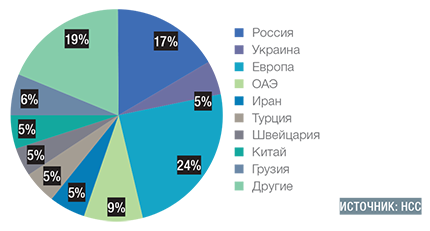 РИСУНОК 12. ИМПОРТ АРМЕНИИ ПО ГРУППАМ ТОВАРОВ (ПО СОСТОЯНИЮ НА КОНЕЦ 2011 ГОДА)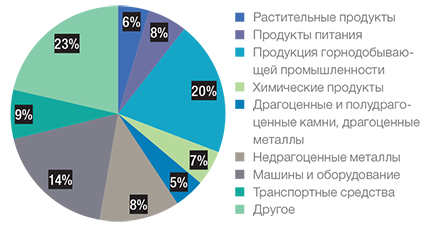 РИСУНОК 13. ЭКСПОРТ АРМЕНИИ ПО СТРАНАМ (ПО СОСТОЯНИЮ НА КОНЕЦ 2011 ГОДА)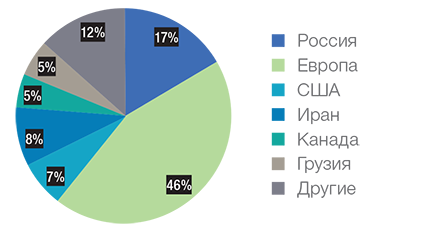 РИСУНОК 14. ЭКСПОРТ АРМЕНИИ ПО ГРУППАМ ПРОДУКТОВ (ПО СОСТОЯНИЮ НА КОНЕЦ 2011 ГОДА)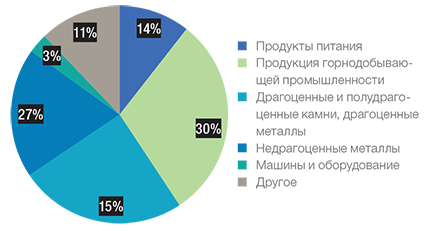 Валовые потокиВаловые потокиВаловые потокиВаловые потокиВсего инвестицийВ т.ч. прямые инвестицииУдельный вес, %Удельный вес, %Всего инвестицийВ т.ч. прямые инвестицииВсего инвестицийВ т. ч.прямые инвестицииВсего10 573.37 004.0100.0100.0в том числе:Россия4 102.73 160.939.046.1Франция1 109.41 026.210.214.5Германия700.3455.67.06.4Кипр580.4109.85.91.5Аргентина540.7342.35.04.8Греция472.2300.74.34.2Ливан460.9187.34.32.8Канада460.0143.54.22.1США406.0249.13.73.5Нидерланды241.026.72.30.4  Странаянварь-март 2015 годянварь-март 2015 годянварь-март 2014 годянварь-март 2014 год  СтранаВсегоинвестицийВ т. ч.  прямыеинвестицийВсегоинвестицийВ т. ч.  прямыеинвестицийВсего126.474.2144.3110.6в том числе:Россия28.120.4116.6101.7Нидерланды21.40.05.00.2ОАЭ17.50.00.00.0Виргинские острова13.20.06.30.0Кипр9.52.617.80.0Германия8.90.613.17.0Франция8.27.00.90.8Аргентина6.30.61.00.4январь-март2015январь-март2015Удельный вес, %Удельный вес, %всего инвестицийв том числе ПИвсего инвестицийв том числе ПИВсего инвестиций126.474.2100.0100.0Первичный сектор - сельское хозяйство1.31.31.01.7Вторичный сектор - промышленность90.243.471.458.6Третичный сектор - сфера услуг34.929.527.639.7Детализированное представлениеДетализированное представлениеДетализированное представлениеДетализированное представлениеДетализированное представлениеСельское хозяйство1.31.31.01.7Промышленность, из нее:90.243.471.458.6    - горнодобывающая промышленность22.73.618.04.8    - обрабатывающая промышленность39.212.031.041.8    - снабжение электроэнергией28.328.022.412.0Сфера услуг, из нее:34.929.527.639.7    - информация и связь6.35.65.07.5    - строительство7.86.26.08.3    - торговля оптом и в розницу11.69.69.212.4    - недвижимое имущество4.03.03.04.0    - транспорт2.42.11.92.5    - другие сектора2.82.82.53.2Наименование группы товаровЕдиница базы
налогообложенияСтавка акцизного
налога (в драммах)Пивоза 1 литр внутреннего производстваза 1 литр при ввозе товаров70105Виноградные и прочие винаот отпускной цены (без налога на добавленную стоимость и акцизного налога)от таможенной стоимости при ввозе товаров10 %, но не менее чем 150 драмов
за 1 литр10 процентов, но не менее чем 200 драмов за 1 литрВермут и прочие виноградные вина, содержащие растительные и ароматические экстрактыза 1 литр внутреннего производстваза 1 литр при ввозе товаров500600Прочие напитки, сброженные (сидр яблочный), перру (сидр грушевый), напиток медовыйза 1 литр внутреннего производстваза 1 литр при ввозе товаров180200Этиловый спиртза 1 литр внутреннего производства (в пересчете на 100-процентный спирт)за 1 литр при ввозе товаров(в пересчете на 100-процентный спирт)600700Спиртные напиткиот отпускной цены (без налога на добавленную стоимость и акцизного налога) на товарыот таможенной стоимости при ввозе товаров30 процентов, но не менее чем 380 драмов за 1 литр30 процентов, но не менее чем 600 драмов за 1 литрПромышленные заменители табака1 килограмм1500Сырая нефть и нефтепродукты1 тонна27 000Нефтяные газы и прочие газообразные углеводороды (за исключением природного газа)1 тонна10001. Для легковых пассажирских автомобилей (до 7 посадочных мест)10 000 драмовДля автобусов:а) до 13 посадочных мест  
б) от 13 до 30 посадочных мест  
в) 30 посадочных мест и более20 000 драмов  
40 000 драмов  
60 000 драмов Для грузовых автомобилей и автопоездов:а) грузоподъемностью до 1,5 тонн  
б) грузоподъемностью от 1,5 до 3 тонн15 000 драмов  
25 000 драмовв) грузоподъемностью от 3 до 5 тонн40 000 драмовг) грузоподъемностью от 5 до 10 тонн65 000 драмовд) грузоподъемностью от 10 до 20 тонн80 000 драмове) грузоподъемностью от 20 до 36 тонн110 000 драмов ж) грузоподъемностью 36 тонн и выше150 000 драмов